Jockey Club Water Caretakers of 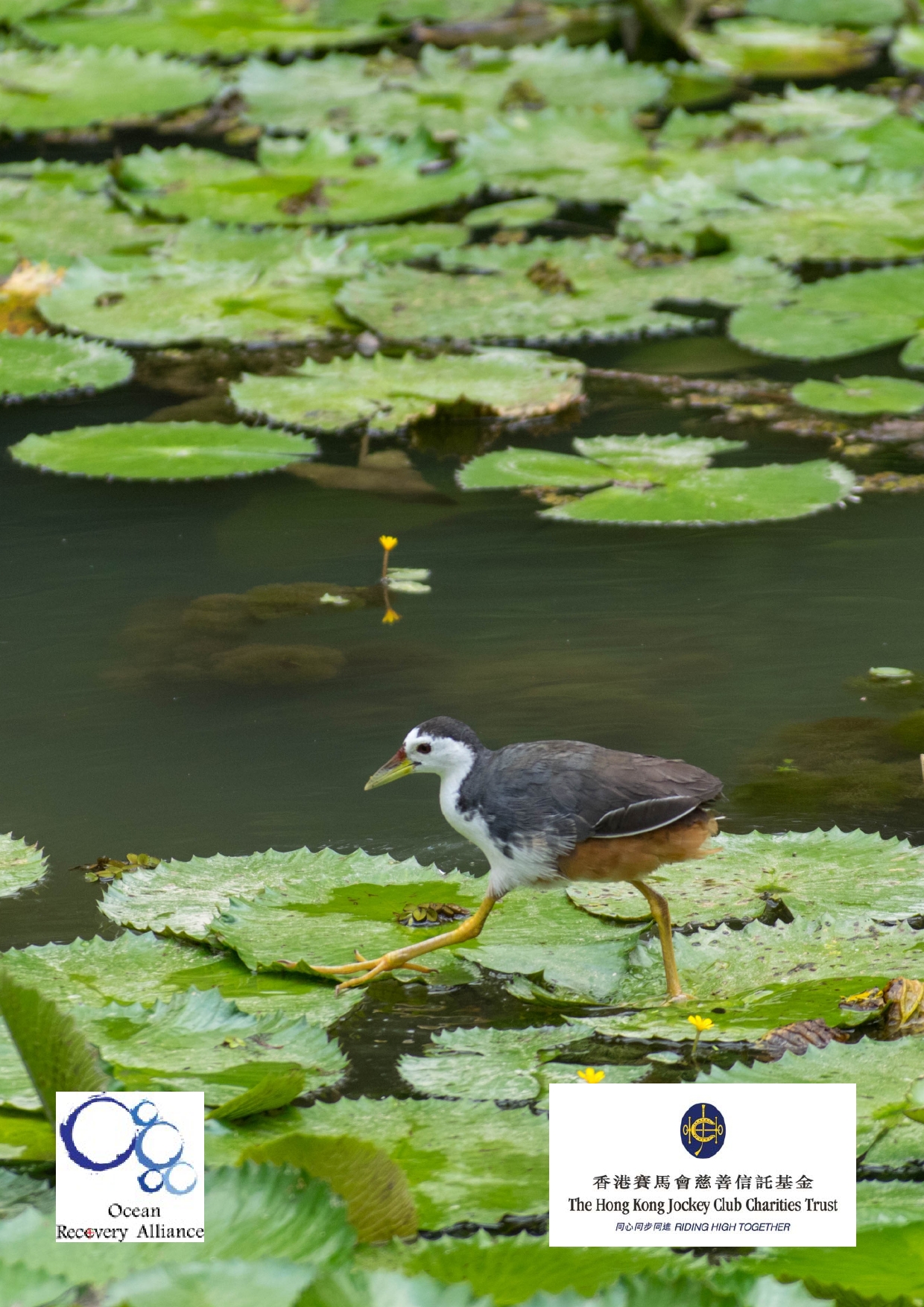 Tomorrow Programme Water as Source -- Lifeblood of an Ecosystem Unit 4 Organised by 	Funded by 1About The Jockey Club Water Caretakers of Tomorrow Programme: 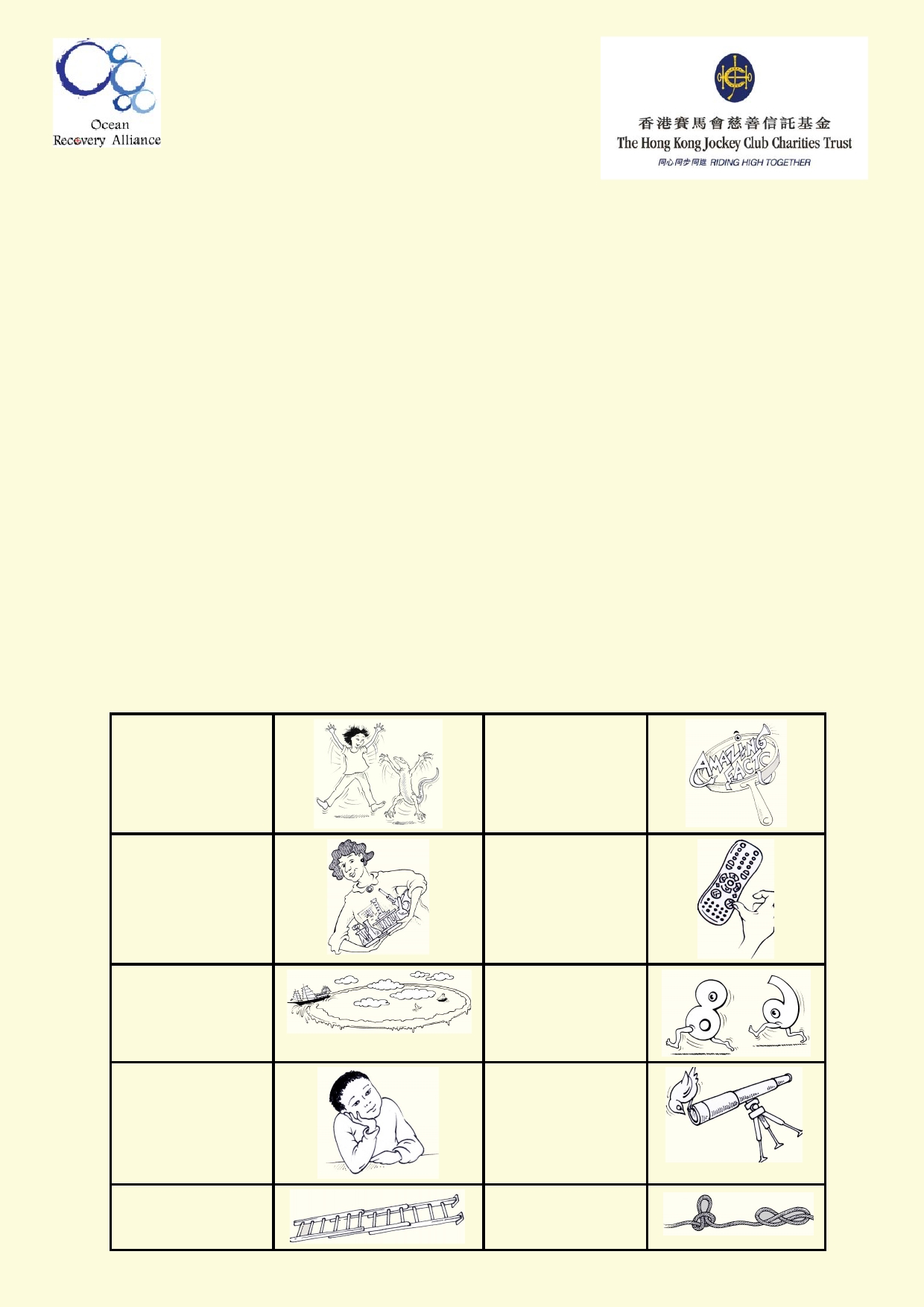 Jockey Club Water Caretakers of Tomorrow Programme is organised by Ocean Recovery Alli- ance, Ltd and funded by The Hong Kong Jockey Club Charities Trust. There are eight units in this program, and each of them is designed with you, a student in Hong Kong, in mind. These are the goals for your lessons, to: 	Understand and appreciate how our water systems function on a local and global scale. 	Understand how watersheds function, and the interconnections of life within and between these watersheds. 	Be able to assess threats, such as pollution and habitat destruction, and learn how to lessen these effects. Student introduction 	You will need access to the internet. 	In some activities using the camera in your smart phone or tablet will be useful. 	Your teacher will tell you if you if your work will be done on your computer, printed paper or notebooks. 	Below is a key to the illustrations found in the student notes. Start of a new activity. 	A new amazing fact. Get ready to do an experiment. Identify your misconceptions before your move on. Identify your prior learning. Fast forward to make your contribution to improving our world. Data will be used to solve problems. These are the goals for this unit. An extension activity 	A cross-curricular activity 2Student aims: 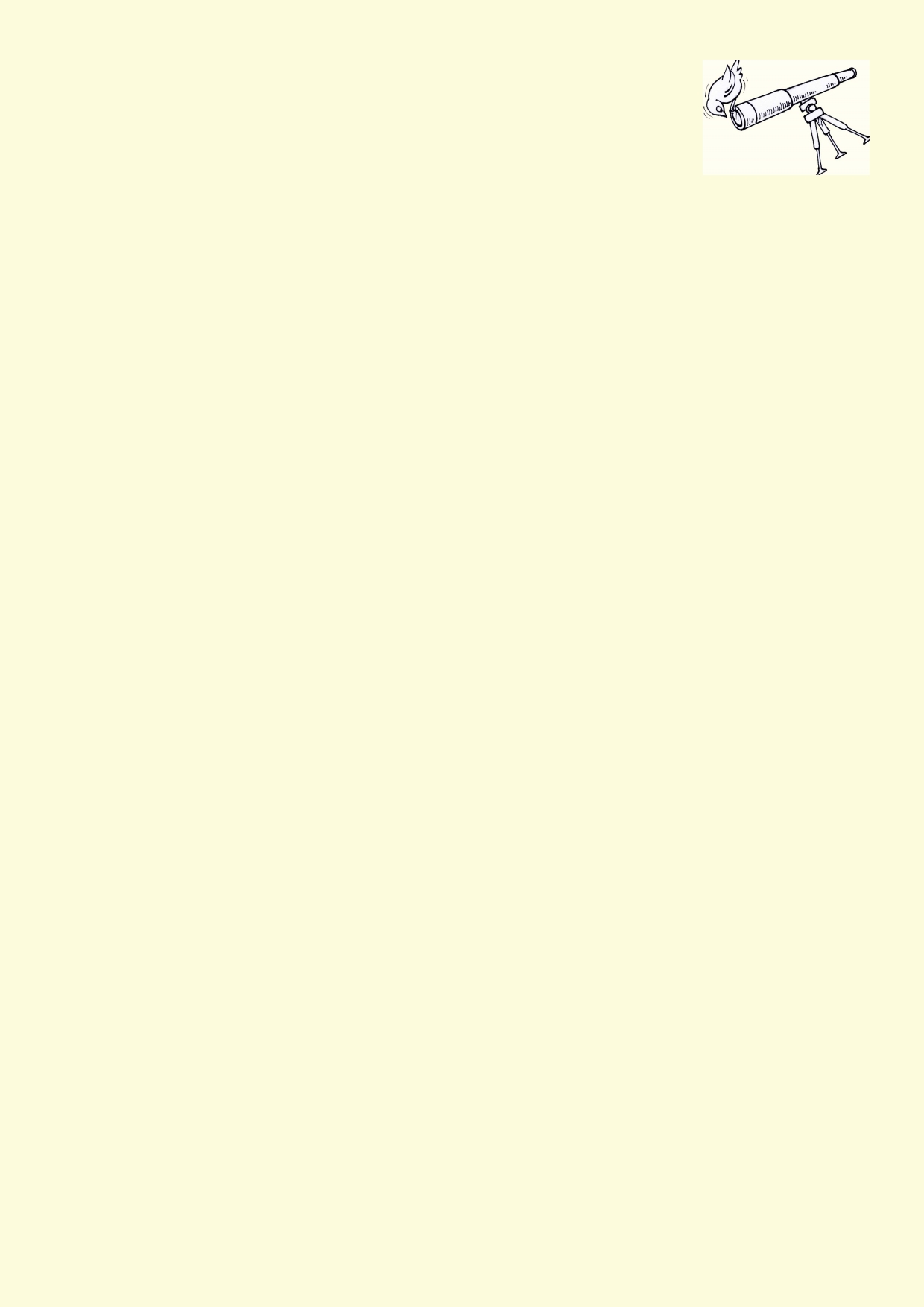 At the end of this unit I will be able to: 	Describe a freshwater ecosystem and the factors that affect it. 	Compare differences in natural and polluted ecosystems. 	Understand appropriate conservation and management strategies for freshwater ecosystems. 	Be able to identify most common flora and fauna in Hong Kong freshwater ecosystems. 	Understand how organisms are adapted to their unique environments. 	Collect data in the field for studying a freshwater environment Glossary Adaptation Amphibian Biodiversity Ecology Ecosystem Endemic Species Estuary Flora/ Fauna/ Biota Food Chain Food Web Indicator Species Invasive Species Microhabitat Niche Nutrients Organism Changes in an organism's structure or function that enable it to better survive and reproduce in its environment. An organism that is able to live in water and on land. How rich in different lifeforms a system is. The study of the relationship of organisms to each other and to their surroundings. A biologically interconnected community. An organism found only in a particular place. Partially enclosed coastal body of slightly salty water with one or more rivers or streams flowing into it, with connection to the open sea. It is a transition area between freshwater and marine environments. Plants/ animals/ all manner of life forms. A linear feeding connection typically but not always starting with a plant, and ending with an animal. The feeding connections of all plants, herbivores, predators, prey and decomposers within a given ecosystem. An organism that reveals the state or health of an ecosystem. An organism that has been introduced to another system other than its own, that starts to rapidly outcompete local species. A small home specific to a certain organism. The specific position and role of an organism in an ecosystem. Substances that nourish life, enabling survival and growth. An individual living thing, such as a plant, animal, bacterium, protist or fungus. 3Physical Factors (Dissolved 	Refers to the measurable characteristics of an 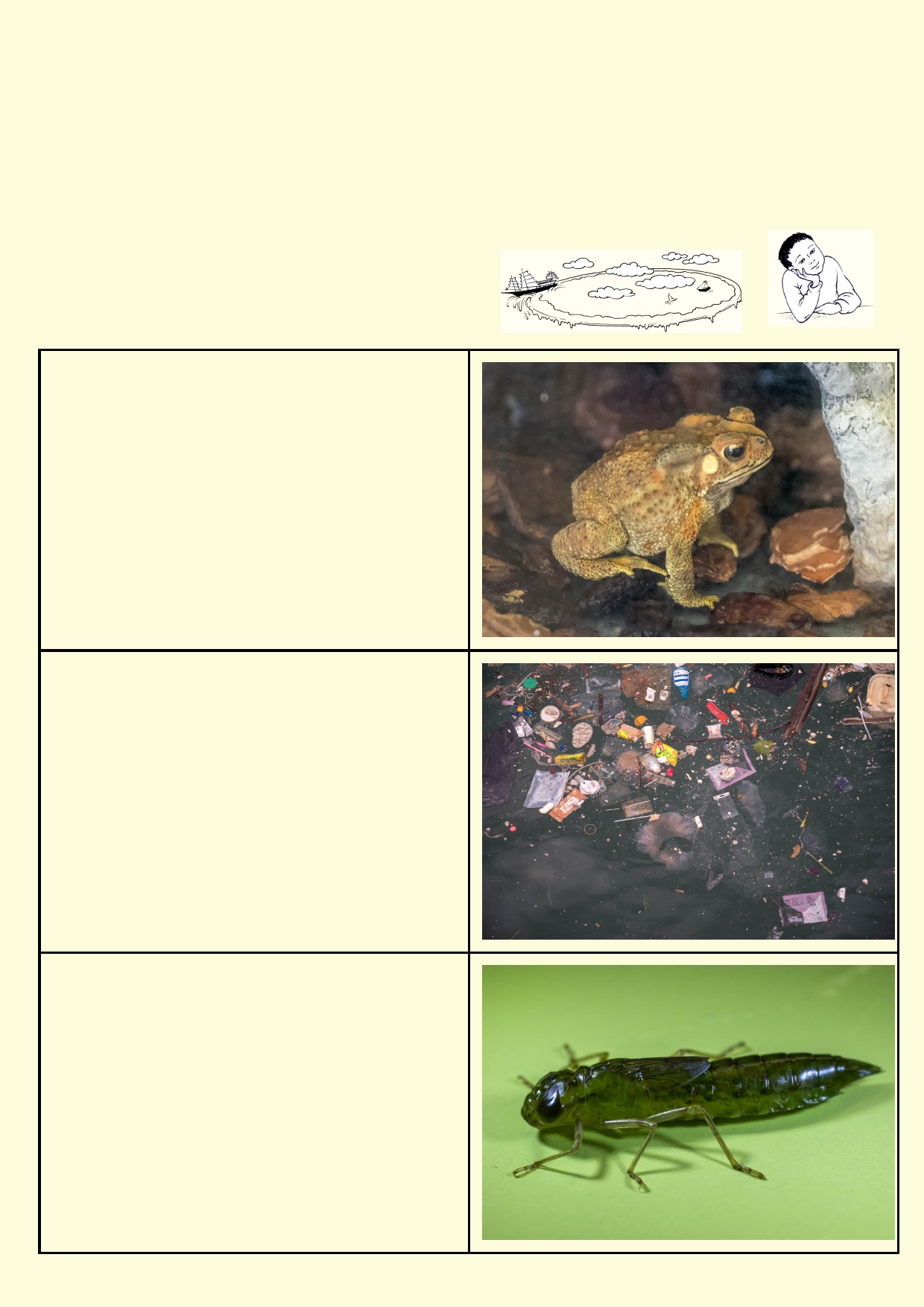 Oxygen, Temp, Humidity) 	environment or system. Turbidity 	Measure of the murkiness or clarity of water. Velocity flow 	Speed and direction at which something is moving. What do you know? Skipping from stone to stone Answer these questions: Why do frogs need clean water? Why are amphibians generally an indicator species for pollution? Name some organisms you would find in a freshwater system in Hong Kong. 4Lesson 1. Ecology of freshwater ecosystems 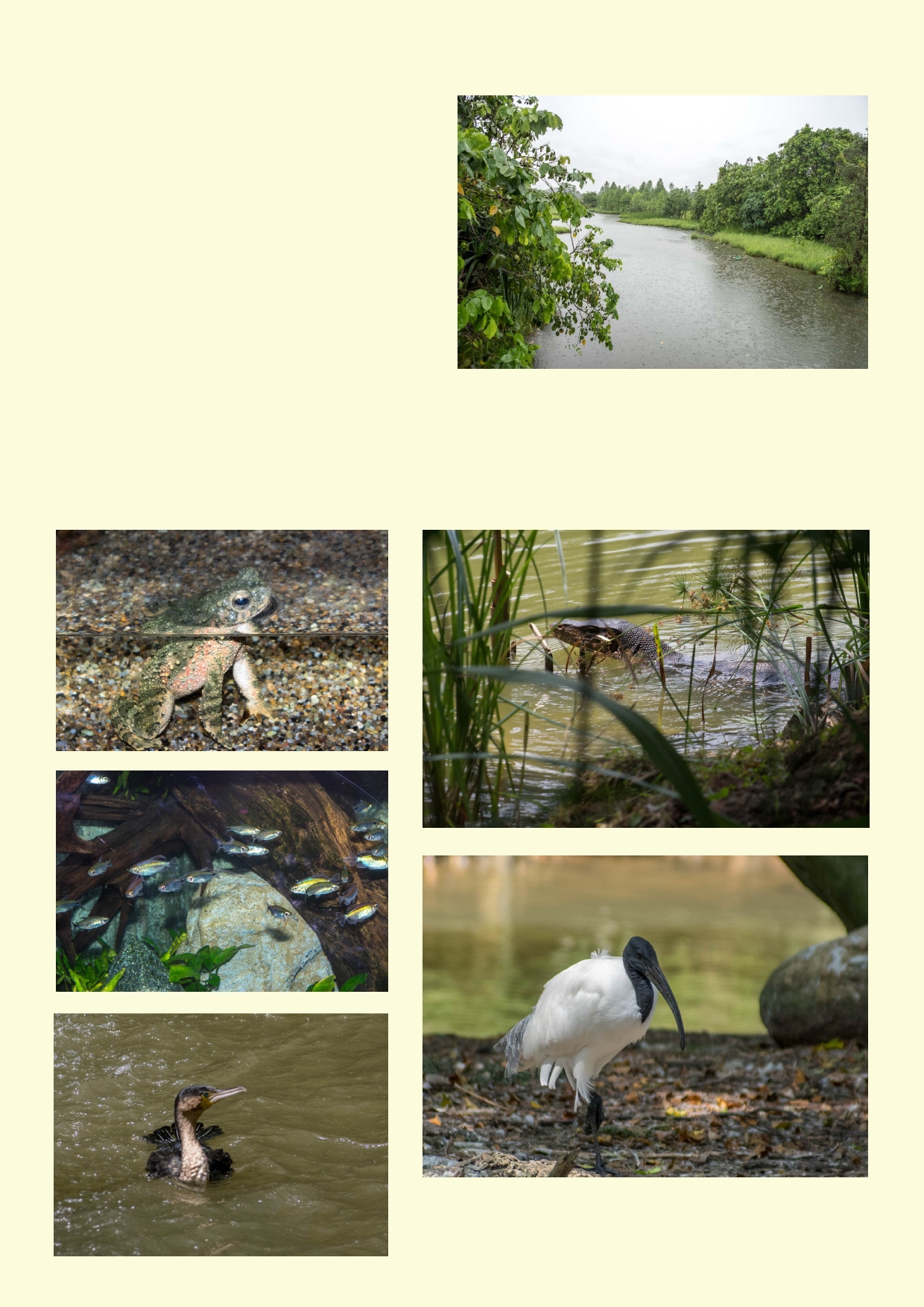 An ecosystem is a community of all the living animals, plants and bacteria interacting in their physical environment. This includes the process of decay which recycles nutrients in that environment. Water is essential for all living things in an ecosystem. Freshwater ecosystems derive their food from living plants as well as dead, organic materials such as leaves that enter the waterway. Many people use the word wetland when they are thinking of a marsh or swamp, but they are generally areas of land covered with water long enough to support unique vegetation and have characteristic wetland soil. They include some wetlands which have water for a portion of the year, drying out when there has been little rain for a while. There are many kinds of wetlands that include both flowing water and stagnant water. They can be freshwater or salty. .5Activity 1. Spot the different freshwater ecosystems 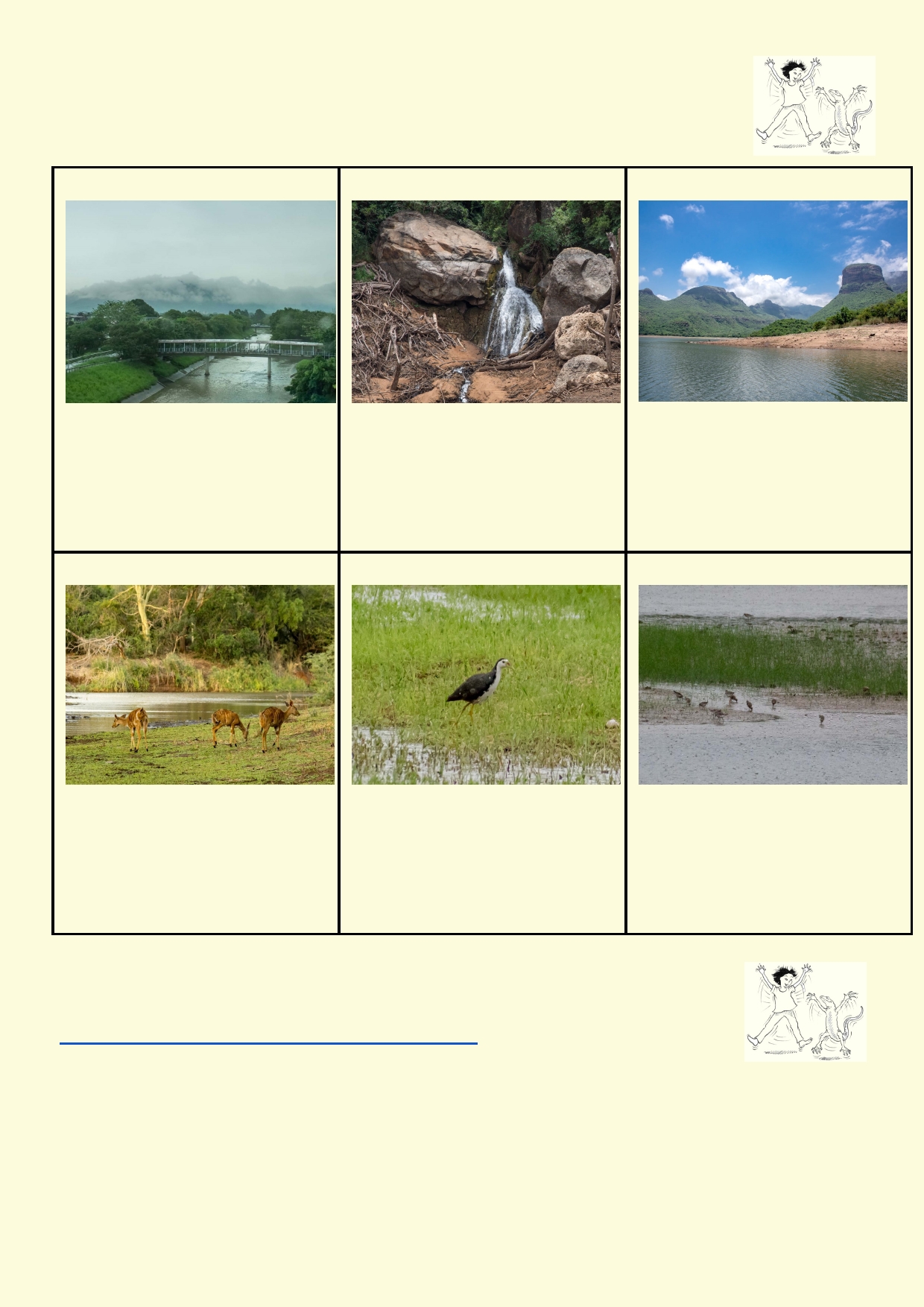 For each of these freshwater ecosystems, write three things that help to describe it. River 	Fast moving stream 	Lake _________________________ 	_________________________ 	_________________________ _________________________ 	_________________________ 	_________________________ _________________________ 	_________________________ 	_________________________ Pond 	Marsh or wetland 	Mudflat _________________________ 	_________________________ 	_________________________ _________________________ 	_________________________ 	_________________________ _________________________ 	_________________________ 	_________________________ Activity 2. Physical characteristics of a river While watching this video, take notes about the physical characteristics of the river https://www.youtube.com/watch?v=QVUyBJqJneY Physical characteristics that I observed were: _____________________________________________________________________________ _____________________________________________________________________________ 6How did the physical conditions of the river change? This might include the dimen- 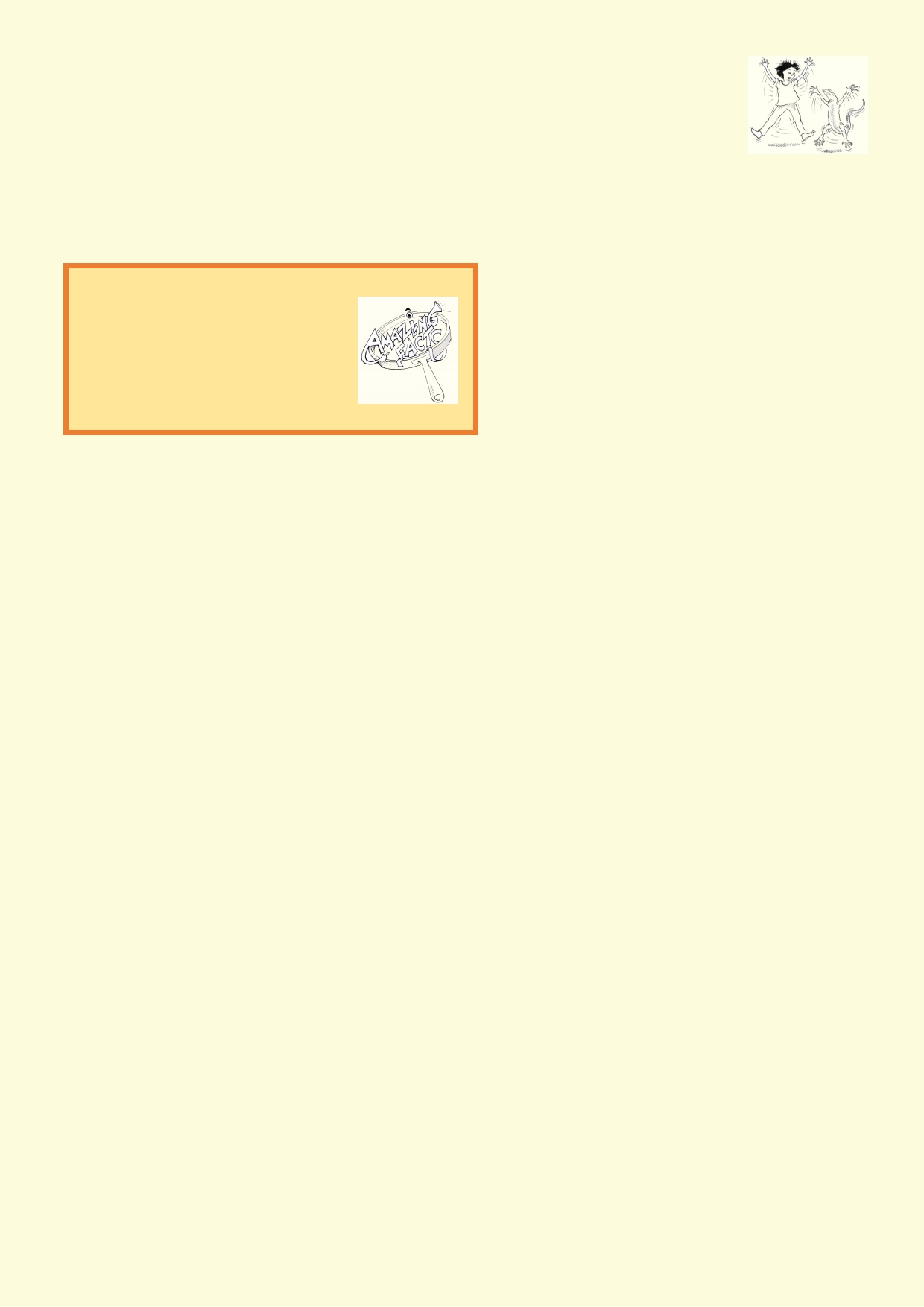 sions of the river, speed of the water, its colour, volume, the bottom and banks of the river, etc. _____________________________________________________________________________ _____________________________________________________________________________ Amazing fact: Colder water can hold higher con- centrations of oxygen. Studies show that some creatures can't breath fast enough in warmer wa- ter. What you couldn't see in the video These are the main physical characteristics that are measured to find out how clean or polluted rivers and other wetlands are: Oxygen: When the oxygen level drops many of the animals with gills will die. Aquatic plants and cascading water oxygenates the water. Nutrients: Most of the nutrients in water come from land sources. Rotting leaves adds to the nu- trients along with fertilisers, detergents, human and animal feces etc. The amount of phosphorus and nitrogen chemicals are measured to estimate the amount of nutrients. High nutrients can cause an explosion of bacteria and plant growth that reduces oxygen levels. Bacteria: The measure of bacteria indicates the amount of human and animal feces that get into the water and the likelihood of dangerous (to humans and other living things) bacteria species. Conductivity: By finding out how well electricity is conducted by a water sample, the amount of salt can be estimated. Temperature: When water has unusually high temperatures, there will be less oxygen. Also, dif- ferent organisms are adapted to living in specific temperature ranges. If the temperature of their water gets too high, they can sicken or die. Turbidity: This is a measure of how far light can pass through the water. When water looks very dirty, light can't penetrate very deep. There is less opportunity for aquatic plants to grow with less light. pH: pH is a measure of how acidic or basic the water is. The pH affects many biological chemical reactions. The preferred pH is neutral. 7World's most polluted rivers 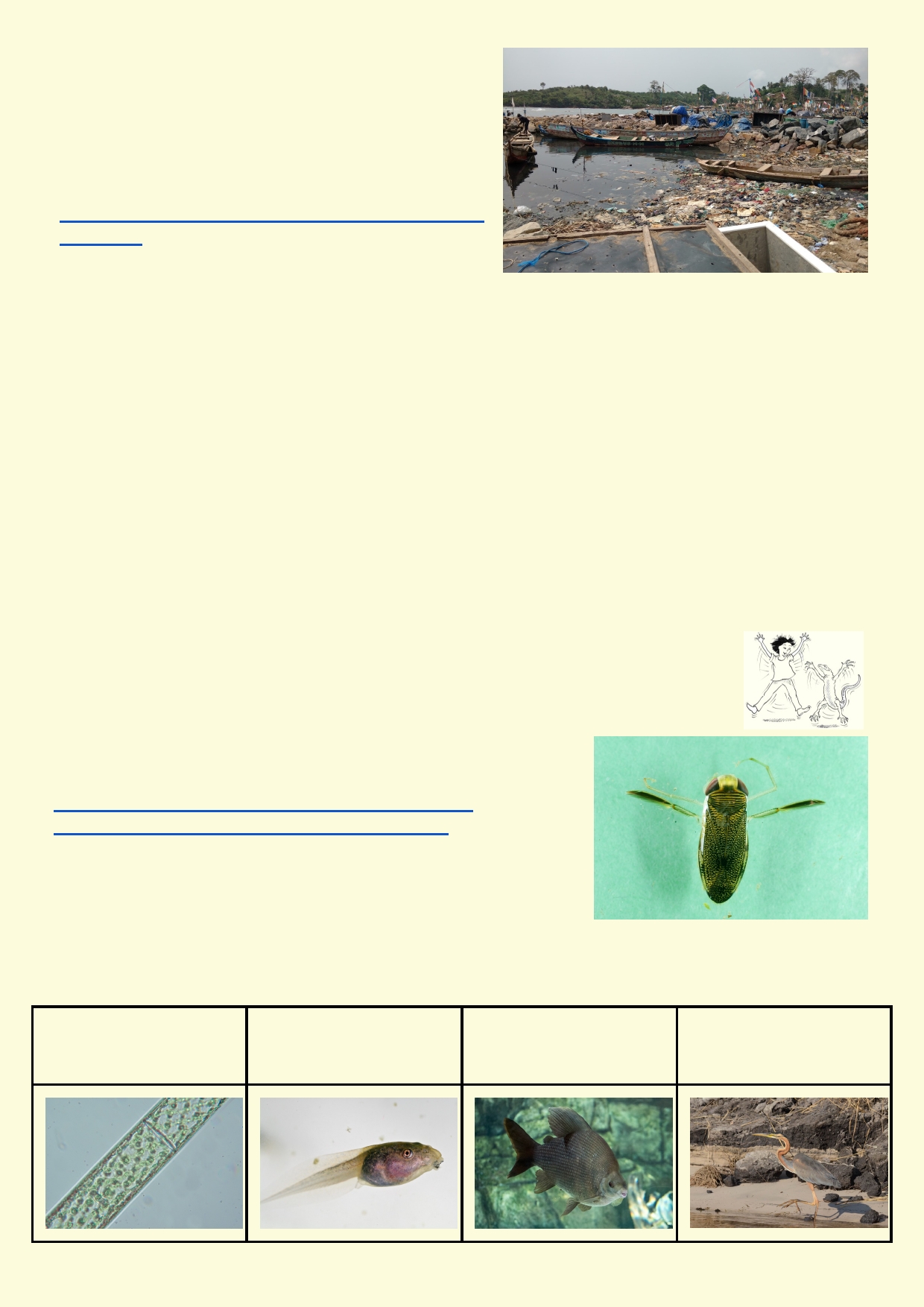 This website suggests which 15 rivers in the world are most polluted. These rivers have high readings for bacteria and most polluting chemicals. They will have low readings for oxygen. http://listovative.com/top-15-most-polluted-rivers-in- the-world/ Look at the website. What do these rivers have in common? Which of the rivers are in watersheds that have very high populations? _____________________________________________________________________________ _____________________________________________________________________________ _____________________________________________________________________________ Which continents are not represented in the list? _____________________________________________________________________________ Activity 3. Freshwater ecosystems There are more animals besides fish in a freshwater ecosystem. Most fish rely on eating small invertebrate animals. Invertebrates are those animals that don't have a backbone. Look at these videos to get an idea of some of the life in freshwater and the ways people go about monitoring these invertebrates. https://www.youtube.com/watch?v=F6RKxeREHLc https://www.youtube.com/watch?v=67G5jr_t_iM Simple food chain A food chain is a simplified way of showing how energy passes through an environment. All forms of life need energy to survive and to grow. They get this energy either directly from sunlight or simple chemicals, or from eating other living things. Algae needs sunlight to 	Tadpoles use their 	Larger fish may eat 	Herons eat fish make food and grow 	grinding teeth to eat 	tadpoles plants 8In this food chain we start with a plant. It has obtained its energy from the sun through the process 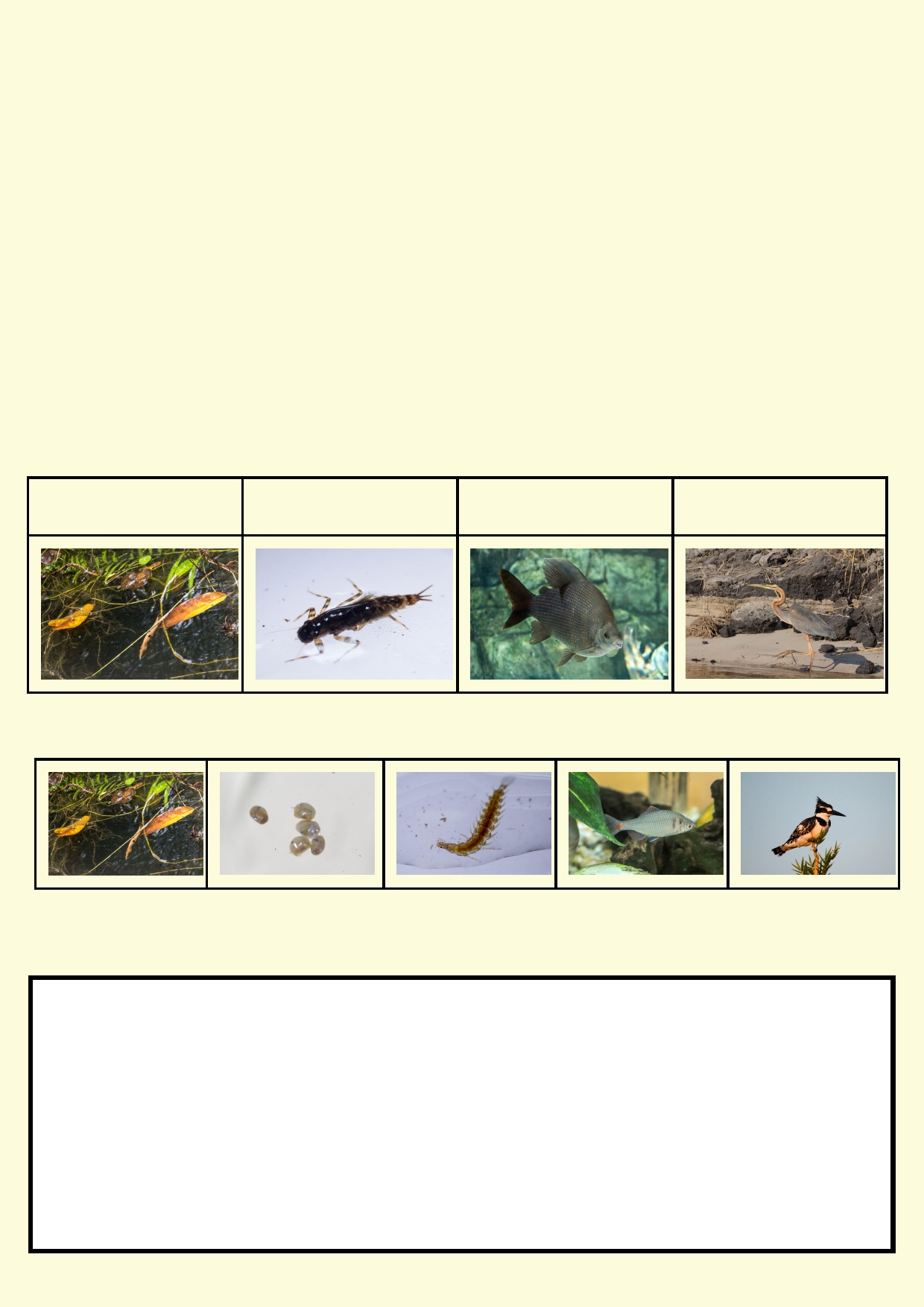 of photosynthesis. Plants can use the energy from the sun and convert carbon dioxide and water into a simple sugar, called glucose and oxygen. Why did the food chain start with a plant? ______________________________________________________________________________ ______________________________________________________________________________ What else might eat a fish? ______________________________________________________________________________ In freshwater, food also comes from decomposing plants. So we can make a food chain that starts differently. Bacteria decomposing 	Mayflies eat decompos- Fish eating mayfly lar- 	Heron eats fish leaves 	ing plants 	vae Or we could make a longer food chain: Draw a food chain using these organisms, mayfly adult (flies), decomposing plants, heron and a frog. 9Activity 4. Freshwater community and food web 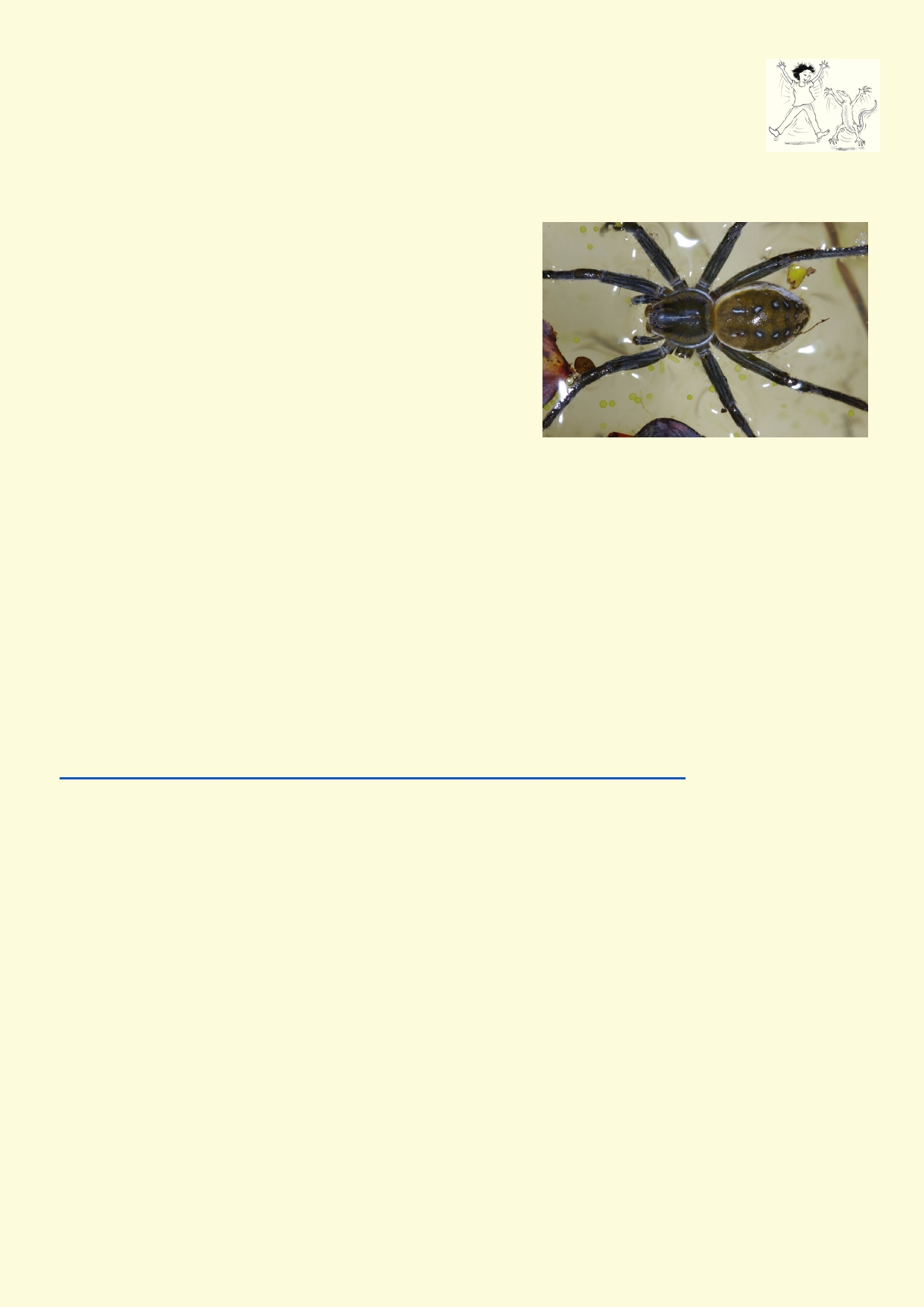 Compared with a food chain, a food web is a more detailed way to see how plants and animals are interconnected. We can show more than one plant in a food web and also include decomposers. In a food web we can draw how many animals eat many different foods. It allows for many interconnections and that's why it starts looking a bit like a web. Materials: Large sheet of paper (art paper) Drawing materials Scissors Paper glue What is an invertebrate? Birds, mammals, fish, amphibians and reptiles have backbones. The backbone is made up of vertebrae. Animals that don't have backbones are often referred to as invertebrates. The majority of animals in the animal kingdom are invertebrates which include insects, spiders, shrimps, snails, segmented worms, sea stars and sponges. Name some of the invertebrates you are likely to encounter around Hong Kong. ____________________________________________________________________________ ____________________________________________________________________________ Designing a food web Look at this website to see a generalised food web of a river. http://www.lifeinfreshwater.org.uk/web%20pages/rivers/CarnivorFdWeb.htm What does the direction of arrows in a food web indicate about the energy flow within a food web. ____________________________________________________________________________ ____________________________________________________________________________ Use the images on pages 11 and 12. Read the text for each box to find out how each organism obtains its energy (food). Cut out each photo. Arrange the the photos to make a food web. Connect the photos using arrows showing the flow of energy through the food web. Use the diagram on page 13 for help. 10 Azolla (fern) - makes its food 	Plants emerging from the water 	Algae - makes its food from 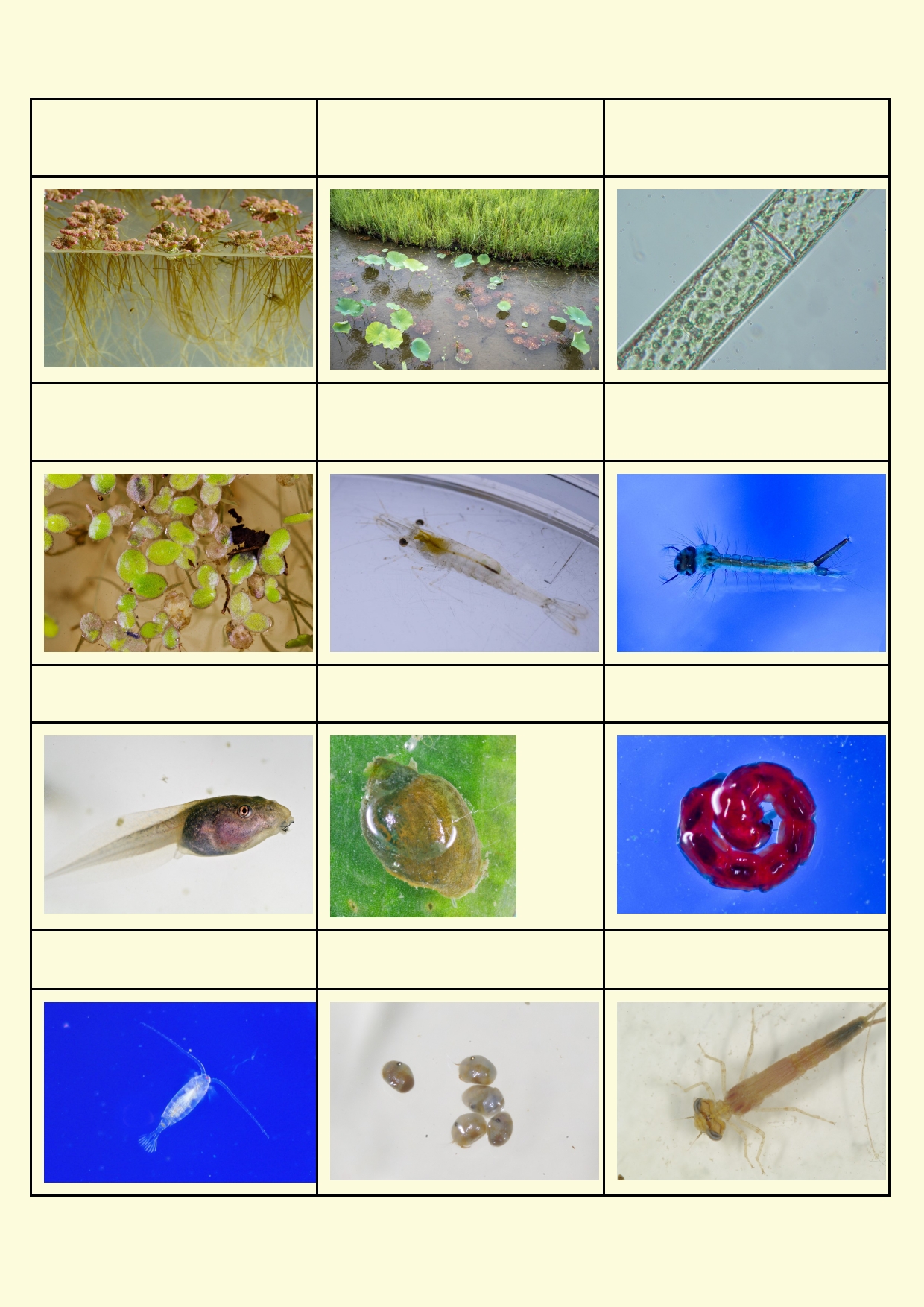 from sunlight and carbon 	- makes its food from sunlight 	sunlight and carbon dioxide dioxide. 	and carbon dioxide Duck weed - makes its food 	Shrimp - eats algae and 	Mosquito (larva) - filter feeder of from sunlight and carbon 	decaying plants 	bacteria, algae and microscopic dioxide 	creatures Tadpole - eats plants 	Snail - eats plants 	Bloodworm (fly larva) -eats other invertebrates Cyclops - eats algae 	Seed-shrimp - filter feeder of 	Damselfly - eats smaller bacteria 	invertebrates 11 Water boatman - eats smaller 	Caddisfly - eats smaller inverte- 	Mayfly - eats algae and rotting 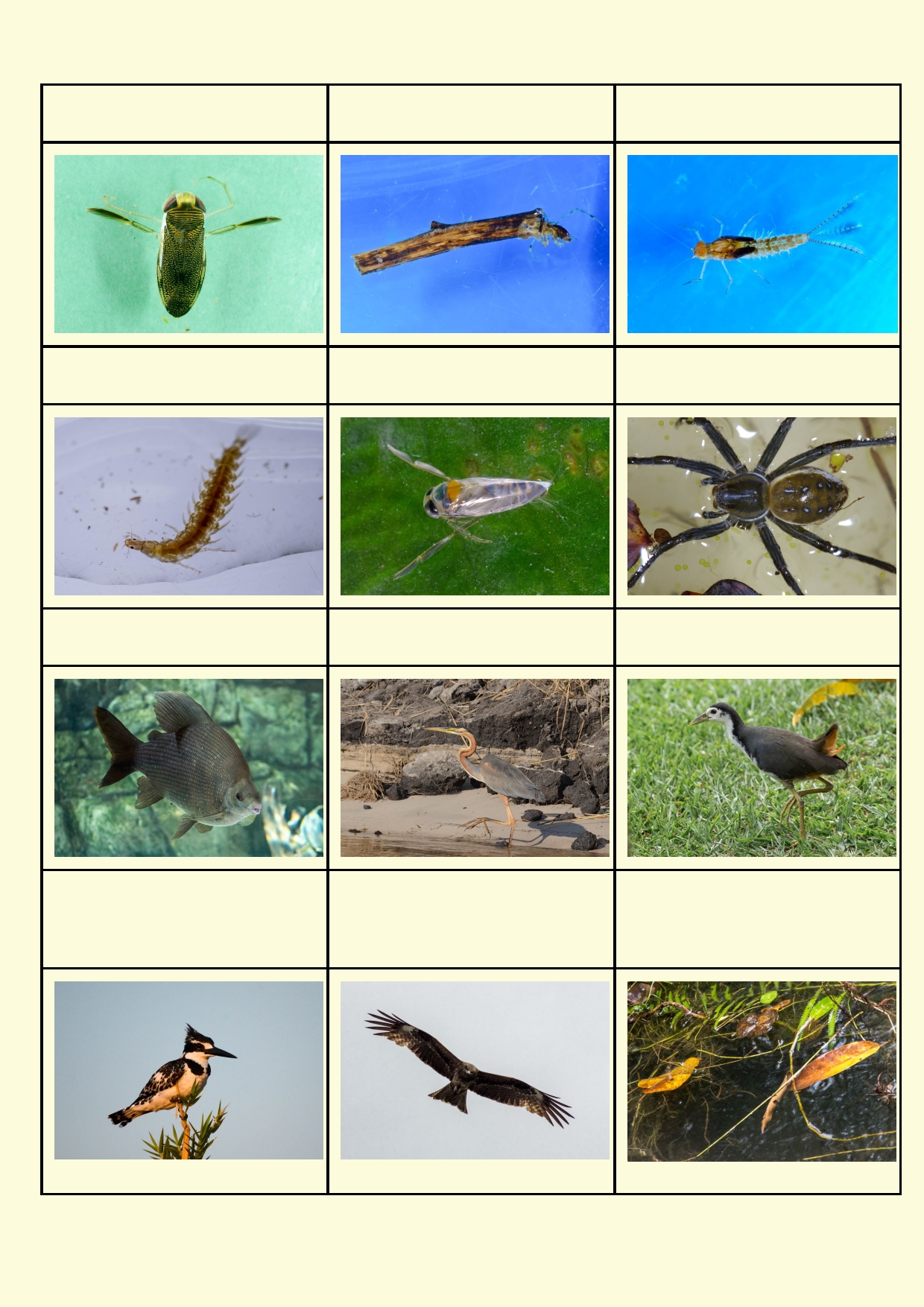 invertebrates 	brates 	material Beetle larva - eats smaller inver- 	Backswimmer - eats smaller in- 	Spider - eats smaller inverte- tebrates 	vertebrates 	brates Most fish eat smaller fish and 	Purple Heron - catches fish, 	White-breasted waterhen - invertebrates 	frogs and larger invertebrates 	mostly eats invertebrates Pied kingfishers catch fish 	Black Kite catches smaller ani- 	Bacteria and decomposing mals such as frogs, reptiles, and 	plants. These are a major insects 	source of food for filter feeders and other invertebrates 12 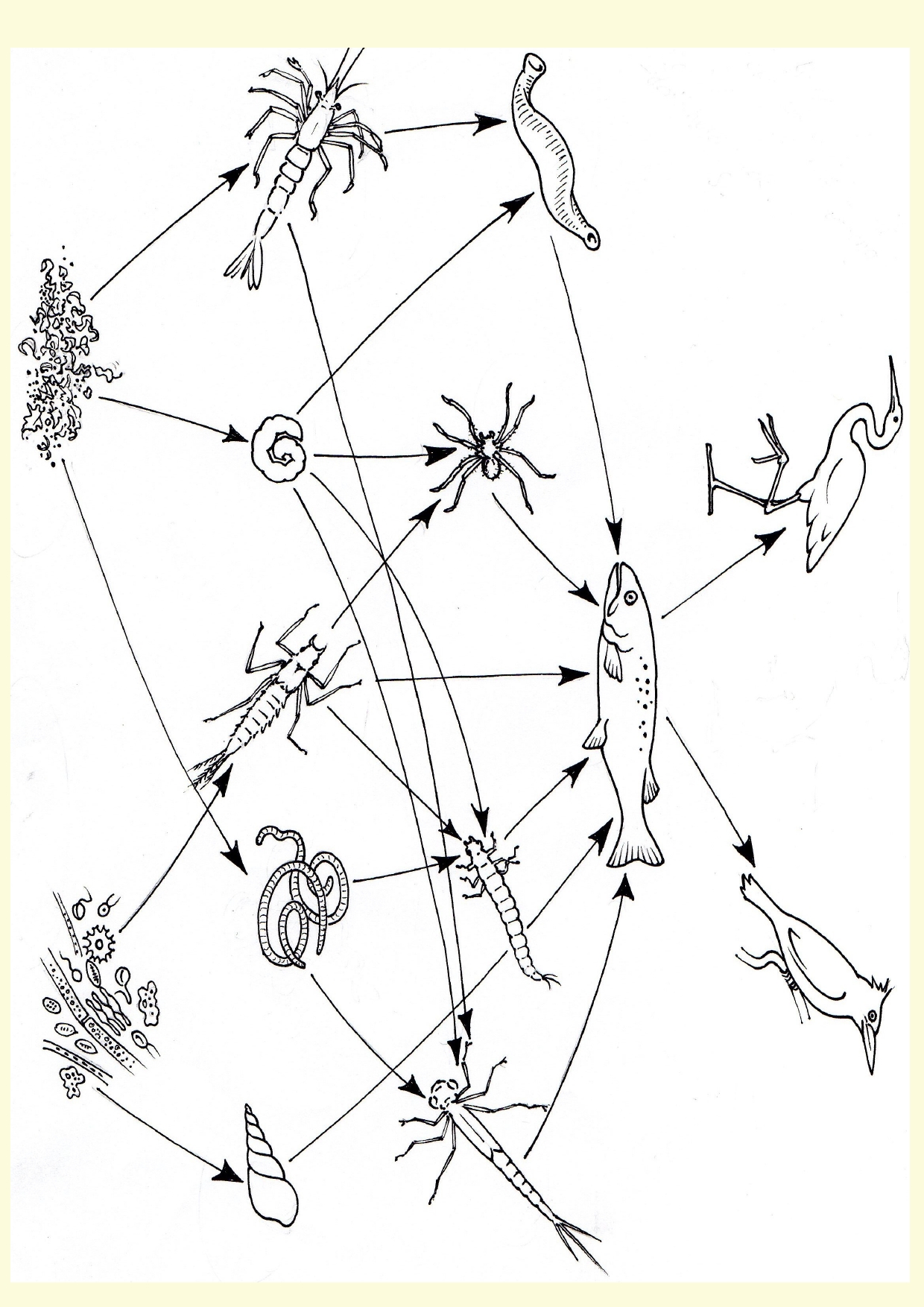 13 Activity 5. Messing with the web 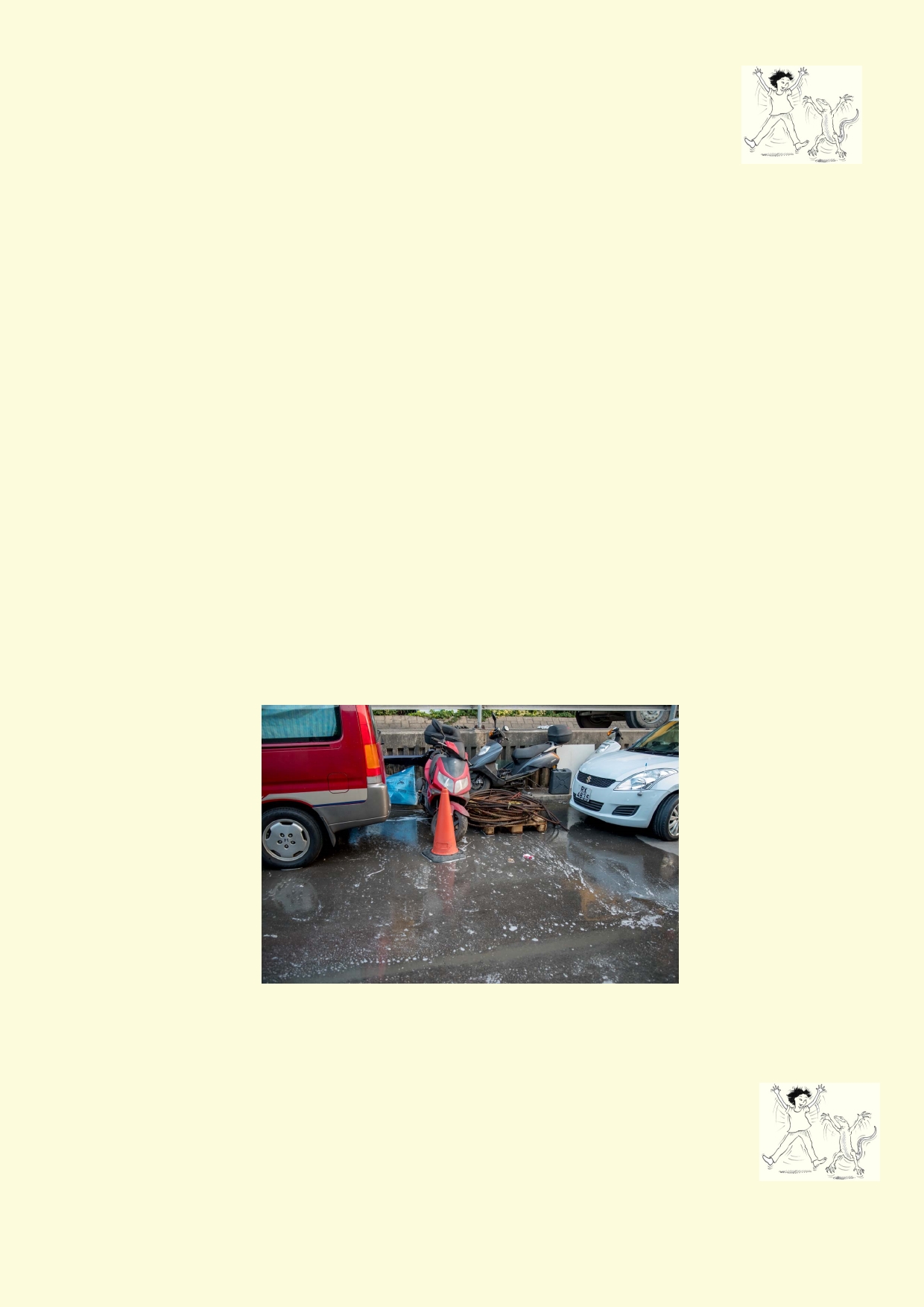 Materials Around 60 pieces of string or wool 5 metres long 24 photos cut out You will get your own card and then sit in a circle. String will be used to connect you to other students holding photos of things that your organism would eat and those that eat you. Keep going making links until you have run out of string. You should now have a complex web inside the circle. Gently tug on your string to feel your connection with other organisms. Below are three scenarios of how a river could be affected by outside impacts. Each scenario states which organism dies. Students holding these photos drop their string. Other students drop all of their strings if they no longer hold a string that is a source of food. Keep doing this until the full effect of the scenario is completed. Think about how the impact flows through the web. Reset the web and do the next scenarios: 1. 	Herbicide gets into the river killing all the plants 2. 	An introduced fish eats all the insects 3. 	An oil spill kills all the species that eat rotting material as well as the fish Lesson 2. Who are you and what do you do? A quick investigation into aquatic classification, biodiversity and adaptation. Activity 1. Twenty questions Materials 	Print and cut out images from Activity 4 (Freshwater Community and Food Web) . 	Large paper clips. 14 1. 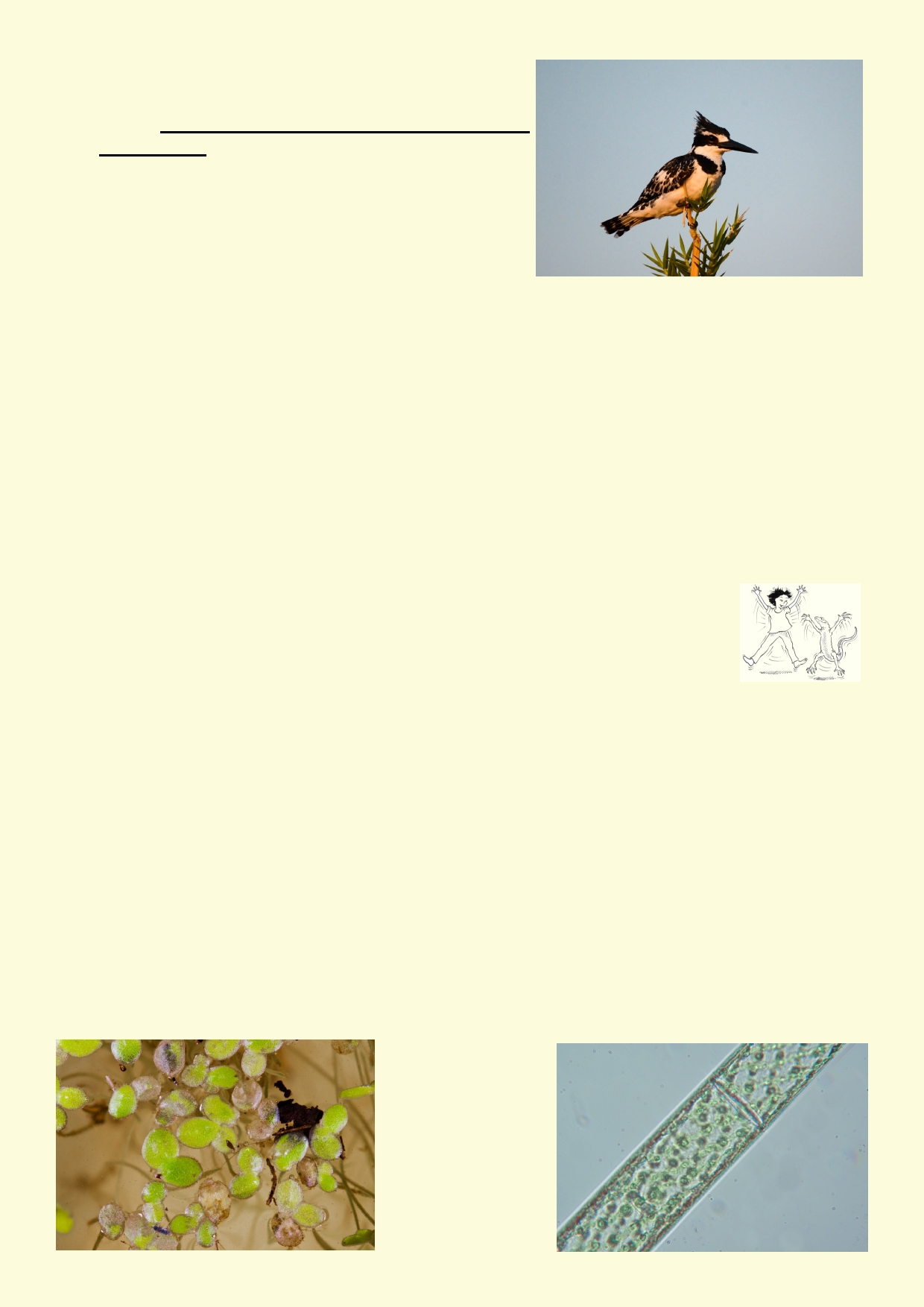 2. 3. 4. Place an animal or plant on another student's collar with a paper clip. The student must not see the image. Make sure you don't scratch the student with the paperclip. You are to think about questions you can ask about the plant's or animal's features, habitat and behaviours so you can quickly narrow down what is on your back. You can ask questions of any other students, but they can only reply yes or no. You only have up to 10 questions. Each time you ask a question, they put a line on your card. How many questions will it take for you to find out your plant or animal? Could you only get close to what it was? Use the animal and plant photos from Lesson 1. Use a paper clip to place one of the pictures on the back collar of every student without them seeing the picture. Students then ask other students questions about the features of the animal. The answer can only be in the form of yes or no although the student being asked can pass if they can't answer. Each student counts the number of questions until they can name the animal or get as close as they can. Activity 2. Animal and plant keys Aquatic plant key To identify plants and animals, experts design dichotomous keys. They provide two choices that use features that can separate the organism into two groups. More and more choices are made until all the organisms are separated out into the desired groups. In this plant key you are using some major features to find out which major group of plants the fsix photos of plants in Lesson 2, Activity 3 belong to. Once you have worked through the key, write the name of the plant below the name of the group. 15 Makes food through a process 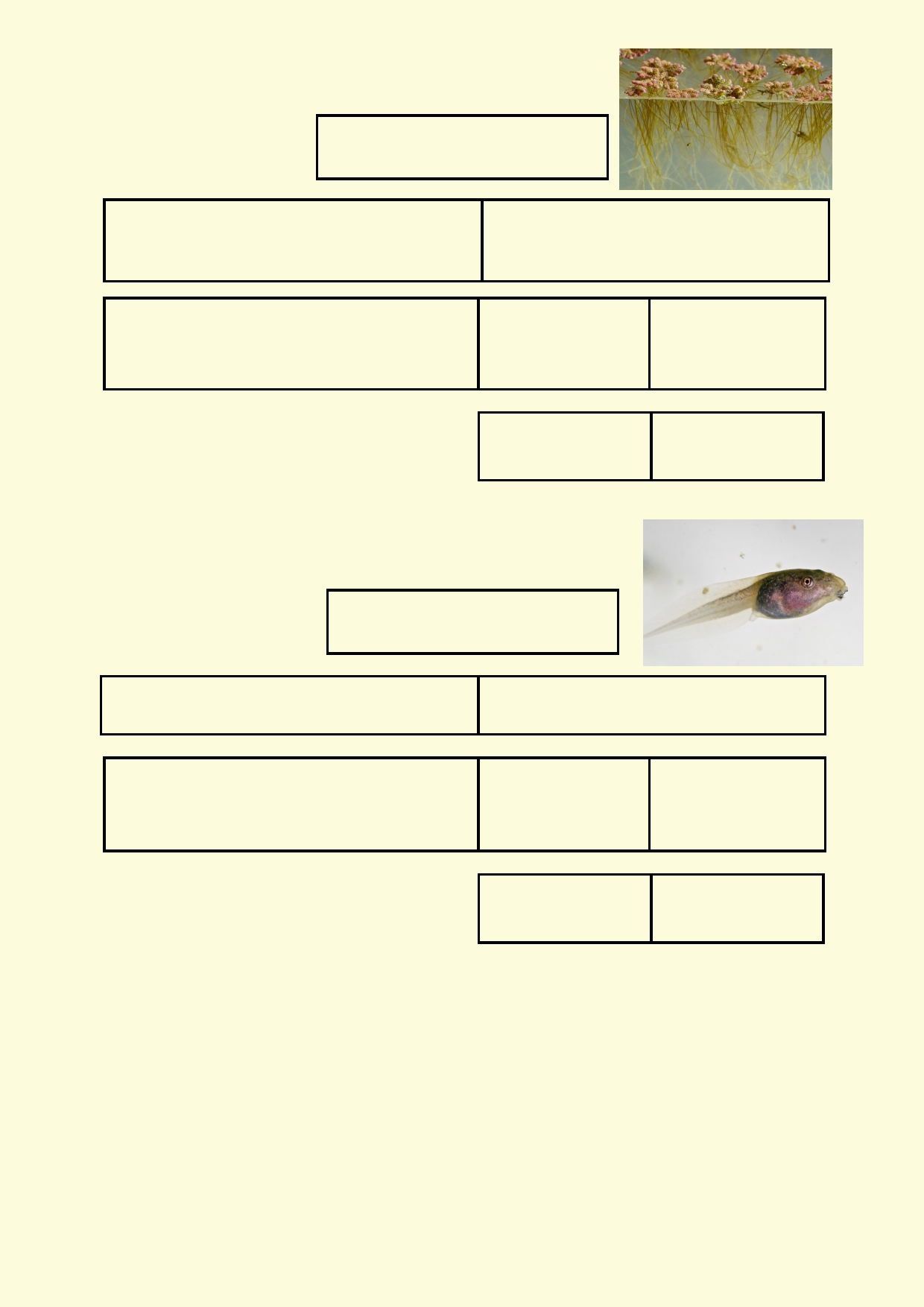 called photosynthesis Plant has no specialised structures Go to 1 Has specialised structures such as leaves and roots. Go to 2 1. Algae 2. Reproduces us- ing spores Go to 3 3. Fern 2. Reproduces using flowers and seeds Go to 4 4. Flowering plant Vertebrate key This key will divide the vertebrates in Activity 3 into major groups. An animal with a backbone Has feathers 	Does not have feathers Go to 1 	Go to 2 1. Bird 	2. Body covered in 	2. Body covered in scales 	skin Go to 3 	Go to 4 3. Reptile 	4. Amphibian Invertebrate key This key will divide the invertebrates in Activity 3 into major groups. Often invertebrate keys are difficult because to find all the features, you would need to look at the animals under a microscope. Another thing that sometimes makes identification difficult is that some organisms look very different at different points in their lives. For example, some animals have no legs in their larval stage and some only have six legs when they are an adult. 16 Animal without a backbone 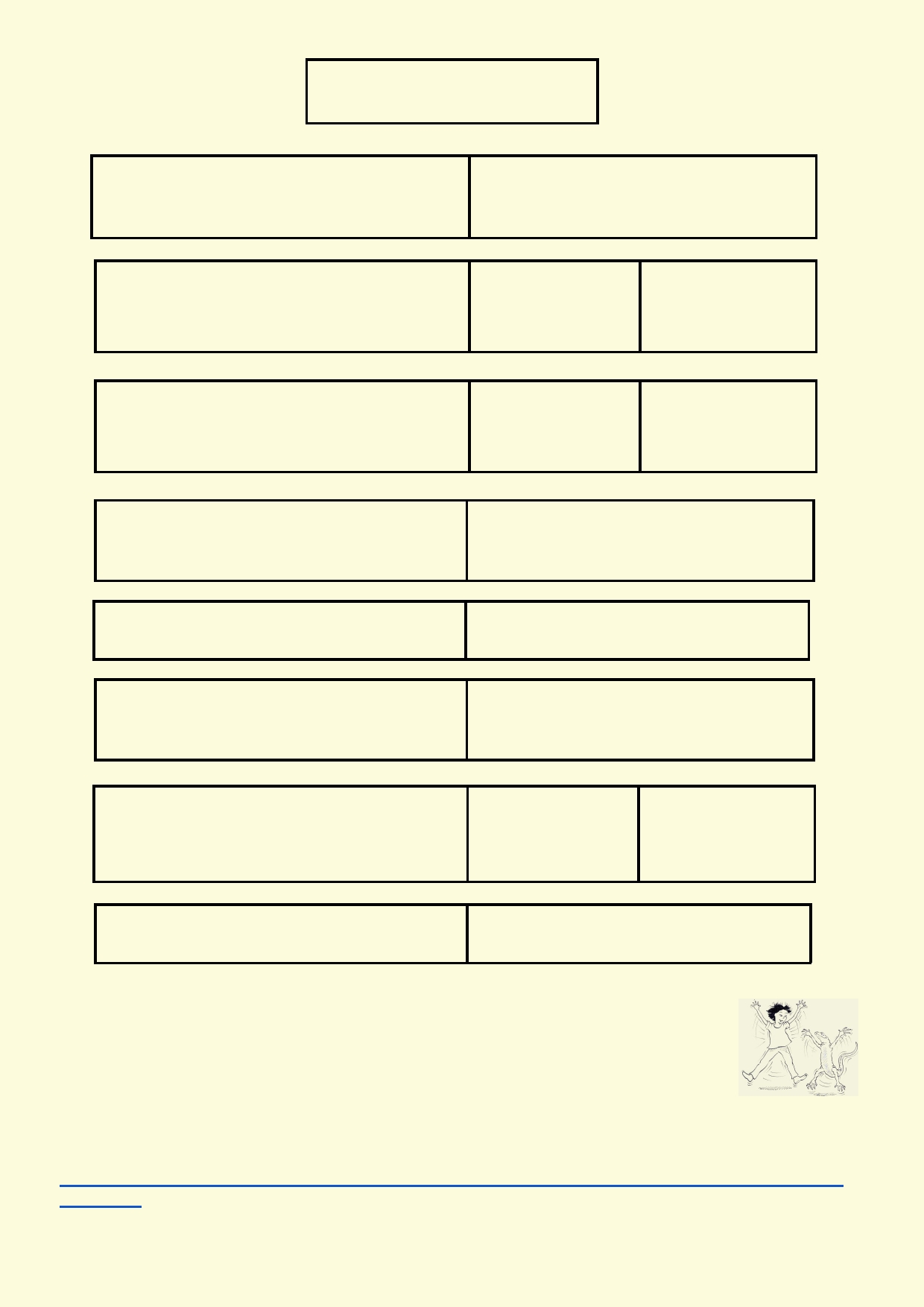 Has a shell 	Has an exoskeleton Go to 2 	Go to 2 1. Mollusc (snail, clam) 3. Spider 2. Has eight legs Go to 3 3. Has walking l egs Go to 4 2. Does not have eight l egs Go to 4 3. If they have legs they are used for swimming Go to 7 4. Has 10 legs Go to 5 5. Crustacean 7. Round, ball shaped body Go to 8 4. Has less than 10 legs Go to 6 6. Insect 7. Long body Go to 9 8. Crustacean 	9. Microscopic 	9. Is easy to see Go to 10 	without a micro- scope go to 1 1 10. Crustacean 	11. Insect Activity 3. Major invertebrate groups Do some research to find out what the main observable features are of these groups of invertebrate animals. Make some notes in the boxes in the next page. You might want to include such information as approximate numbers of species, physical characteristics, habitat, food. Use your biology textbook references or this website to fill in the gaps of your knowledge: http://ecolinc.vic.edu.au/sites/default/files/uploaded_files/discovering_wetlands/objects/L11700/ index.htm 17 Flatworms 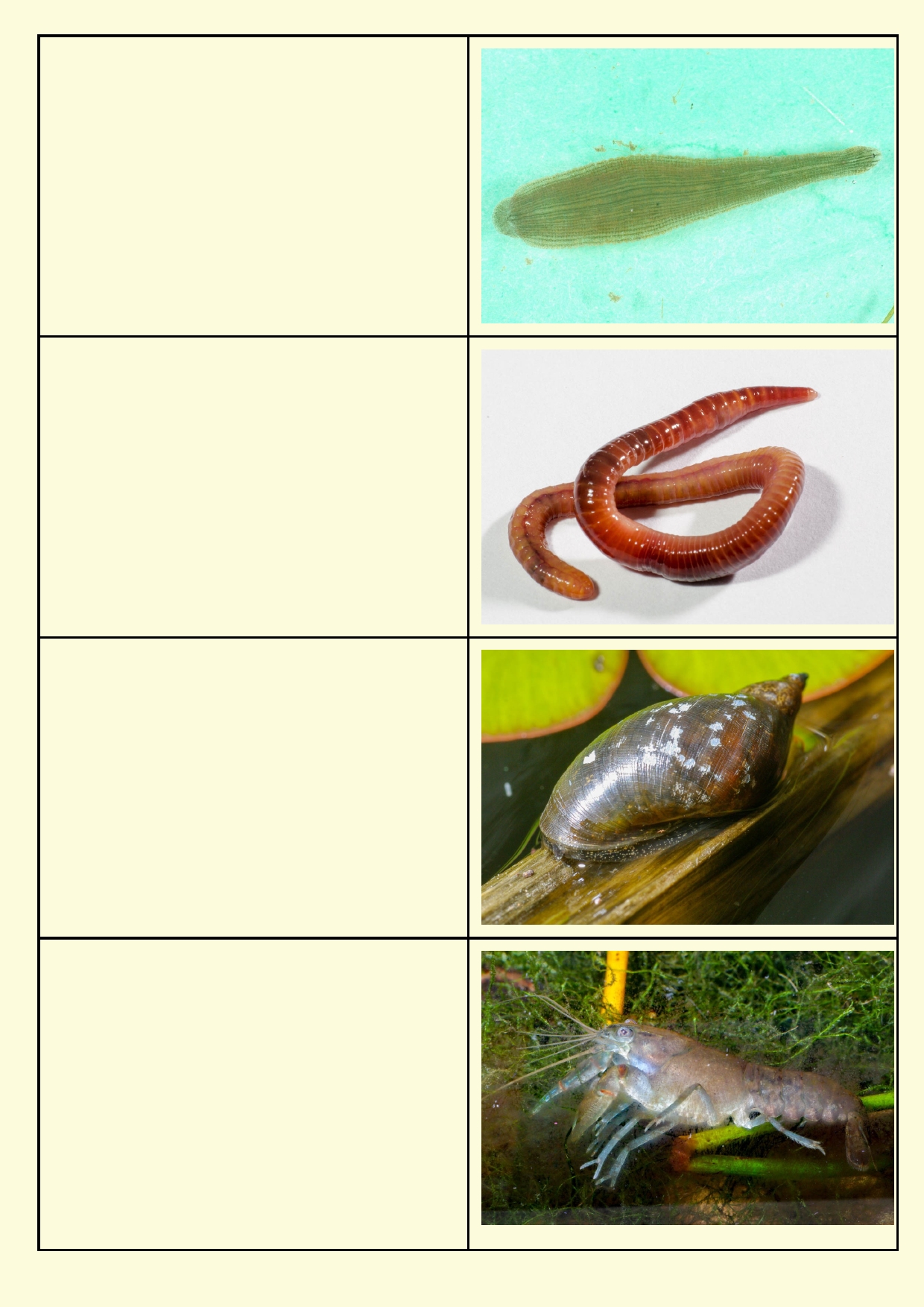 Segmented worms Molluscs Crustaceans 18 Arachnids 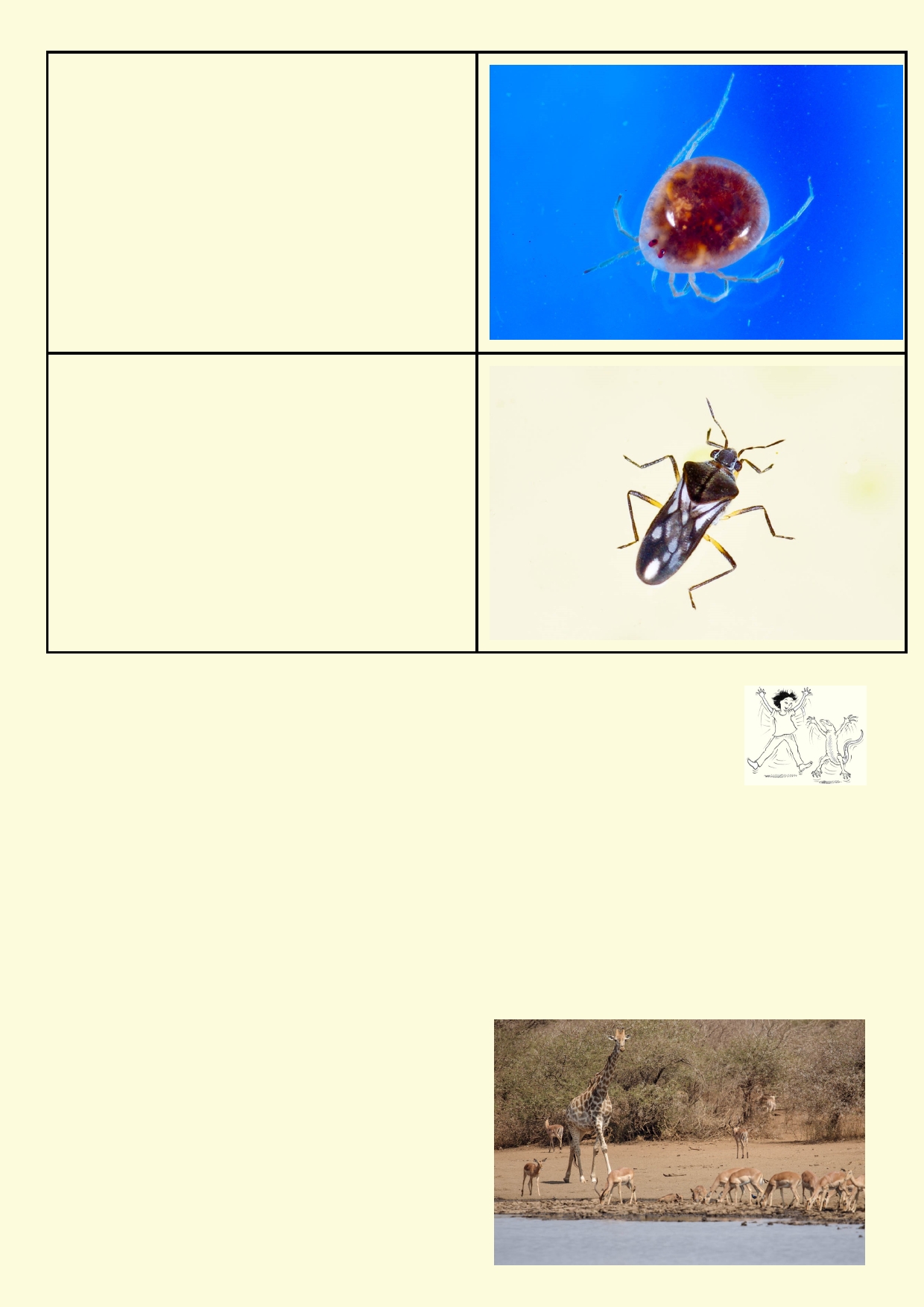 Insects Activity 4. Biodiversity Biodiversity is an important new way of understanding and managing our environment. Biodiversity is broken into three parts: Genetic diversity, species diversity and ecosystem diversity. Species diversity refers to the many different plants, animals, fungi, bacteria etc that live in a region. Usually high species diversity is good for an ecosystem. Rainforests and coral reefs are regions with very high diversity of species. The Antarctic naturally has a much lower diversity of species. Often, in cities, many if not most of the plants and animals are introduced and interfere with the natural ecosystem. Genetic diversity refers to the amount of variation in the species' genes. Genetic diversity is important for the future survival of species. There can be variation in genes from region to region. When a population of organisms is wiped out it usually reduces genetic diversity. Small conservation projects have the potential to maintain some of the local genetic diversity. Ecosystem diversity refers to the variety of ecosystems in a region or on our planet. Ecosystems are the combination of all the living organisms and nonliving factors which interact with each other. Wetland ecosystems, for example, depend on land ecosystems for their health. 19 Humans are affecting biodiversity 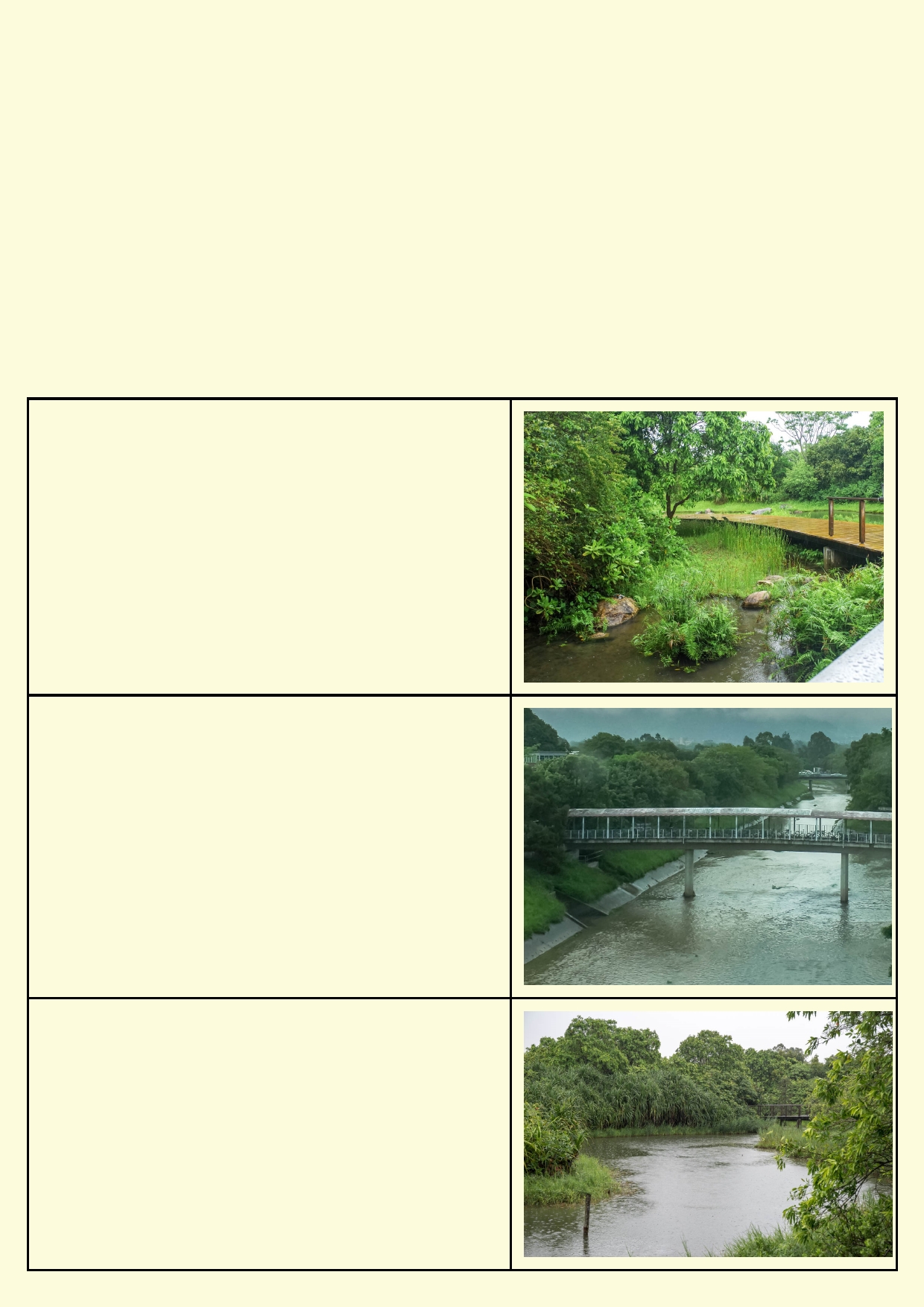 There are many ways people have affected biodiversity. These are some examples: 	Clearing land reduces habitat and prevents many animals and plants from moving around. 	Large construction leaves almost no habitat for plants and animals. 	When plants are introduced from other regions, the local animals may not be able to eat them and the introduced plants may compete with the local plants for habitat. 	When animals are introduced they might compete for food, eat too many of the local plants or animals or even spread disease. 	Agricultural practices modify or destroy many types of habitats. 	Different types of pollution can affect habitats as well as animal and plant species. 	Can you think of ways plants and animals can be accidently introduced into an ecosystem? Ecosystem and species diversity These are some ecosystems around Hong Kong. Explain why you think some of these ecosys- tems might have high or low species diversity. Small wetland surrounded by natural vegetation Concrete-lined river Large wetland lined with natural vegetation 20 Buildings in an estuary 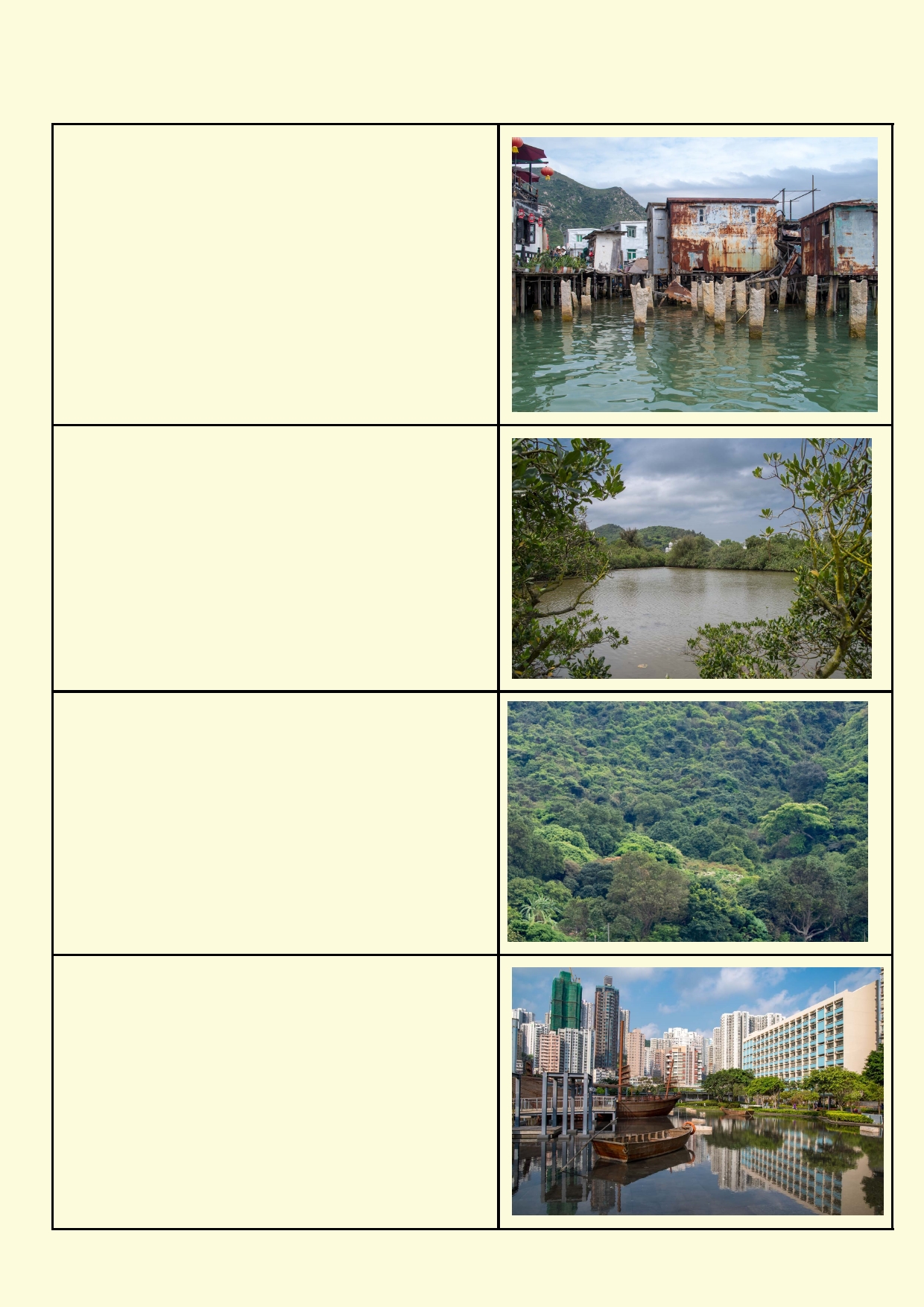 Mangroves in an estuary Hong Kong forest Hong Kong park. Pond is lined with concrete and kept looking clean through the application of chemicals. 21 Quick species audit of school grounds: 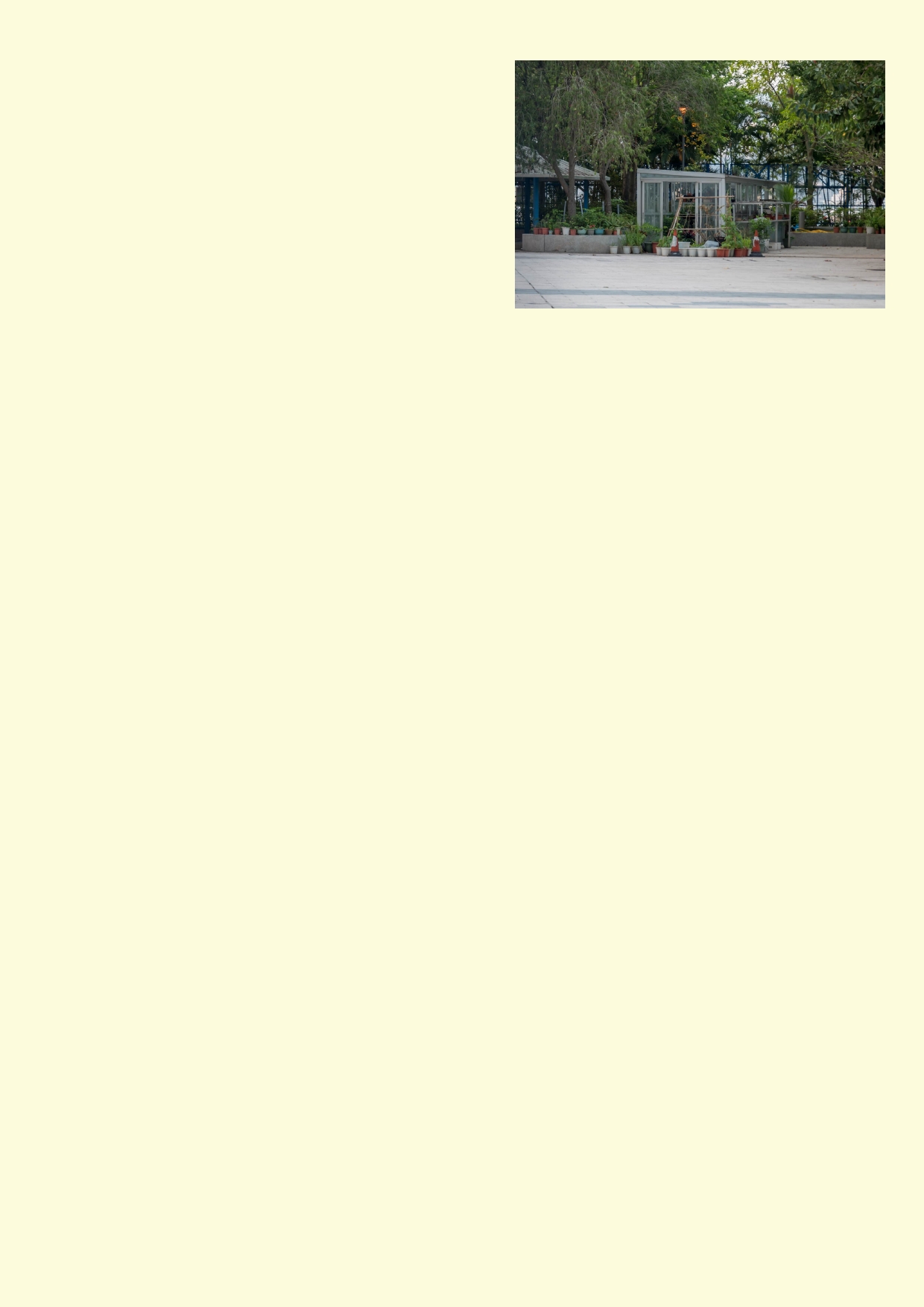 Make a rough map of the school grounds. Put in features such as pavements, grass, garden beds, trees, buildings and lights. Assign groups of students to different parts of the school ground so they concentrate on just one school ground feature. Look for the number of different species you can observe. Those looking at garden beds could use a ruler to poke around in the soil. Besides looking for the animals, look for evidence of their presence, e.g. chewed leaves, deformed leaves and stems due to insect action. Each group has the same amount of time to look for species of plants and animals. Helpful tools are a ruler or a spoon for digging in the garden soil. Look in the grass, in pavement cracks and building cracks. Be aware small flies will escape in seconds. Hints: 	Pavement - look for things living in cracks, look for snail trails 	Trees - look for webs, things living under bark, galls, chewed leaves 	Garden beds - poke around the soil using a ruler for worms, pill bugs, millipedes etc. You might find snail shells 	Grass/lawn - look for small piles of tiny dirt balls on the grass. These belong to earthworms. Look for flies, snails and slugs among the grass. Use a portable vacuum to such up insects. 	Buildings and their walls and lights - look at cracks and windows. Look around outdoor lights which attract nocturnal invertebrates. Safety - Do not climb off the ground. Never handle animals that look like bees and wasps. Predict which survey area will have the greatest diversity of species and give your reasons why. _____________________________________________________________________________ _____________________________________________________________________________ Area being surveyed by your group :_____________________________________ What are the physical features of the survey area? _____________________________________________________________________________ _____________________________________________________________________________ 22 Number of different plants 	Number of different animals 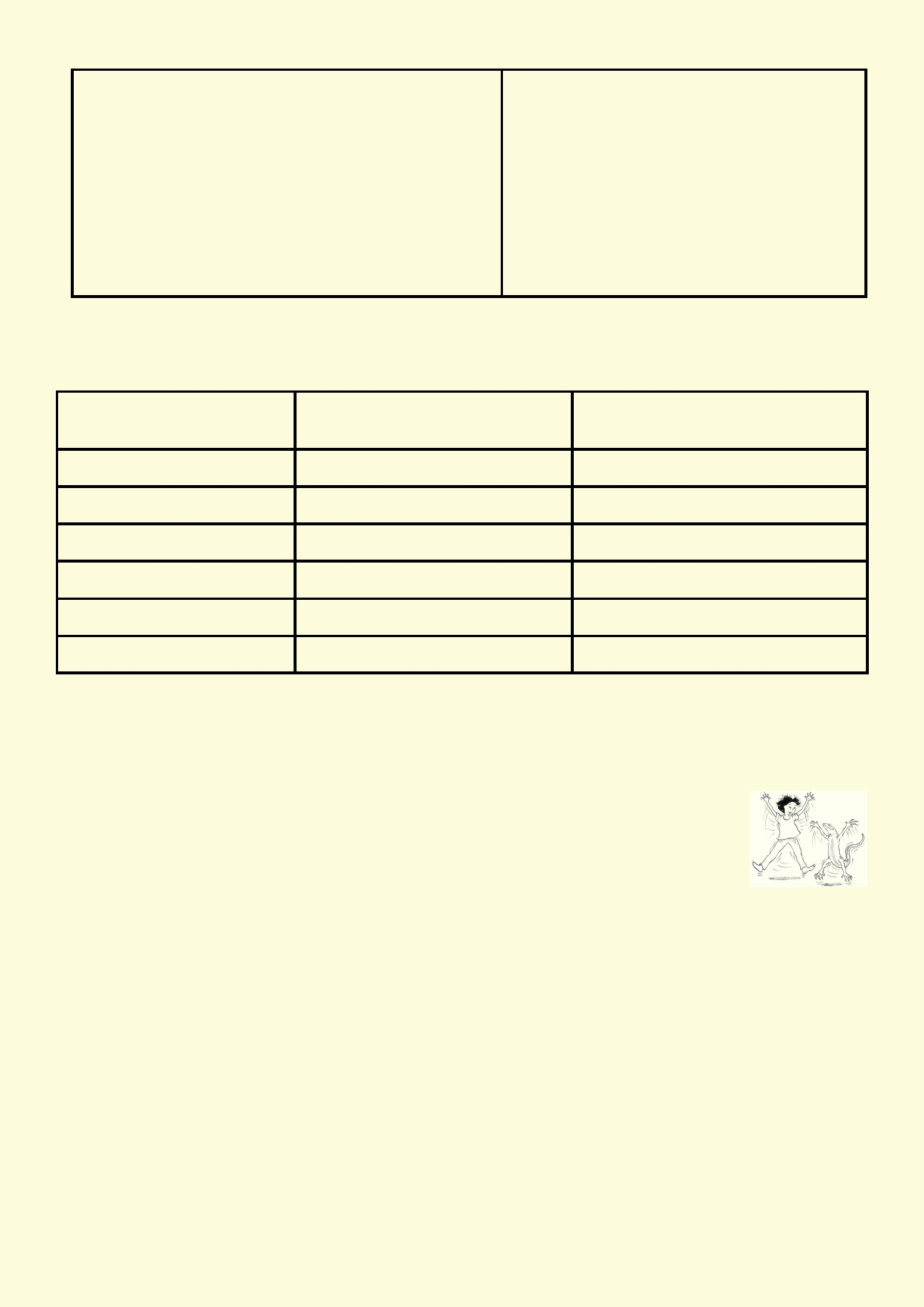 After the survey, complete the table below using the class' data. If you had more than one set of data for any survey area, use the data with the highest score. Survey area 	Highest number of different 	Highest number of different an- plants 	imals Pavement T r ees Garden beds Grass/lawn Building and lights Other Which survey area had the greatest diversity of plants? ________________________________ Which survey area had the greatest diversity of animals? _______________________________ Activity 5. Adaptation All living organisms have their own way of surviving in their home. The way they survive is called adaptation. Physical adaption When we look at animal and plant features we can often see how their features are adapted to the way they live. Some features will help them obtain food and water, while other features may help in their protection. We can often work out how animals move, for example, by looking at their physical features. Behavioural adaption Animals and plants might do things that help their survival. For example, the time of year that they reproduce maximises the chance of their young's survival. Some animal species huddle together in large groups to keep warm. This is another behavioural adaptation. 23 Look at the animal features below. How do these organisms move? Note that some may have more than 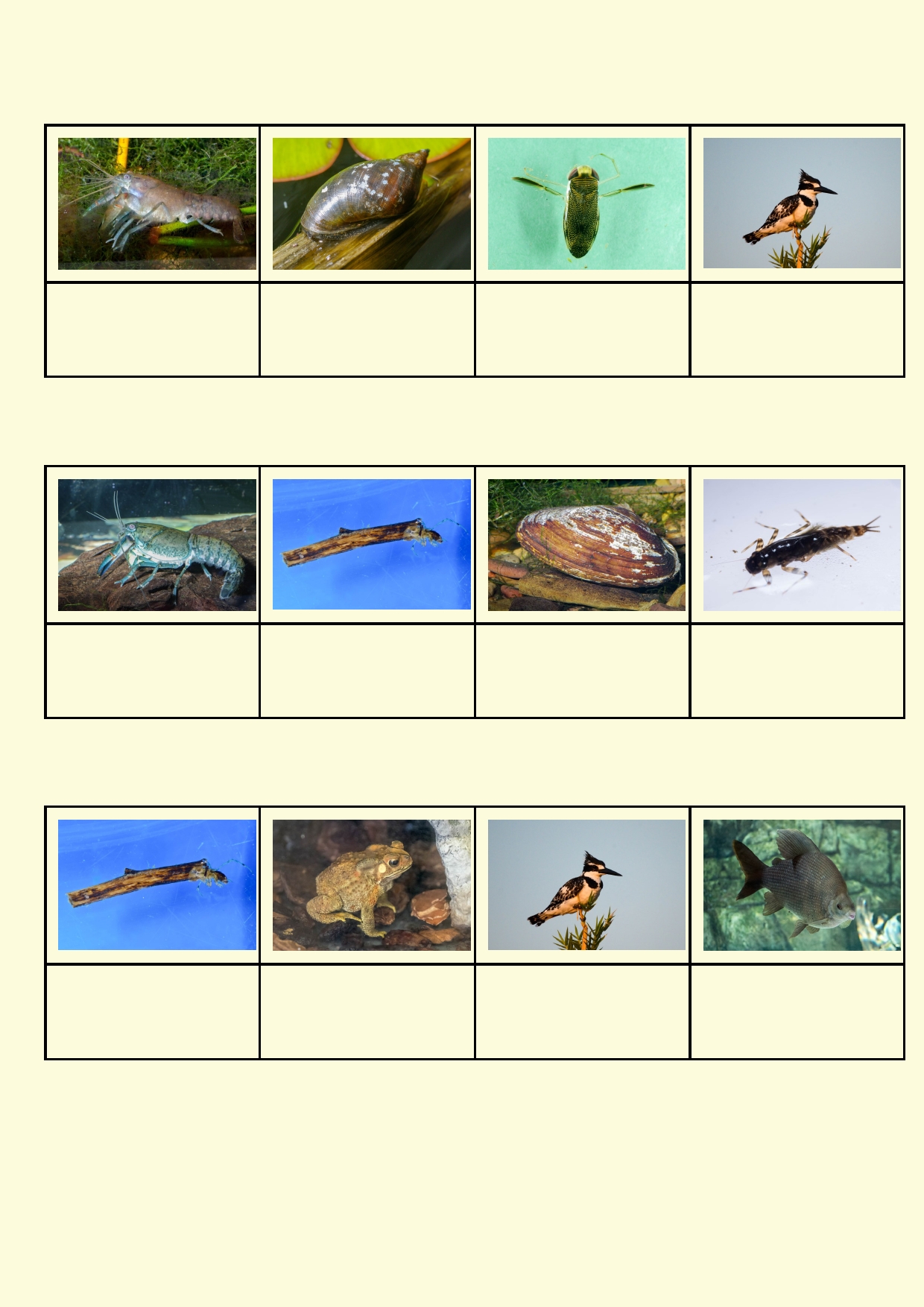 one way of moving. Freshwater grayfish 	Snail 	Waterboatman 	Kingfisher Look at the animal features. How do these organisms protect themselves? Note that some may have more than one way of protecting themselves. Freshwater crayfish 	Caddisfly 	Freshwater clam 	Mayfly Think about what these animals might do if they see danger. What can they do to best protect them- selves? Caddisfly 	F r og 	Kingfisher 	Fish 24 Where do these animals prefer to feed and where do they prefer to rest? 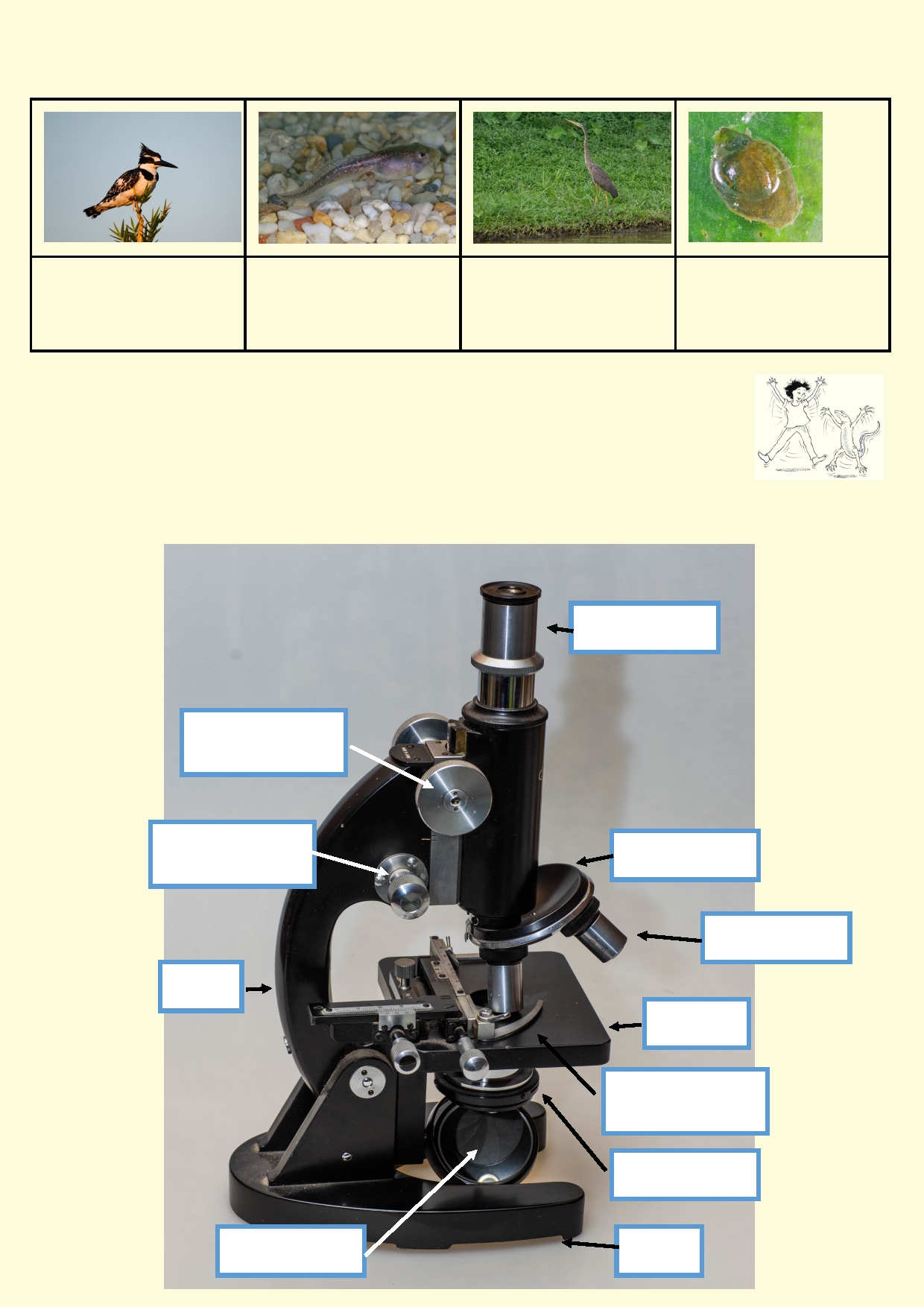 Kingfisher 	Tadpole 	Heron 	Snail Activity 6. Microscope Meet your microscope 1. Familiarize yourself with the parts of the microscope. Listen carefully to your teacher's instructions about how to handle the microscope. They are fragile and ex- pensive items. Eye piece Coarse adjustment knob Fine adjustment knob Arm Light source Nosepiece Stage Stage clip Diaphragm Base Objective lens 25 2. Care and use of microscope: 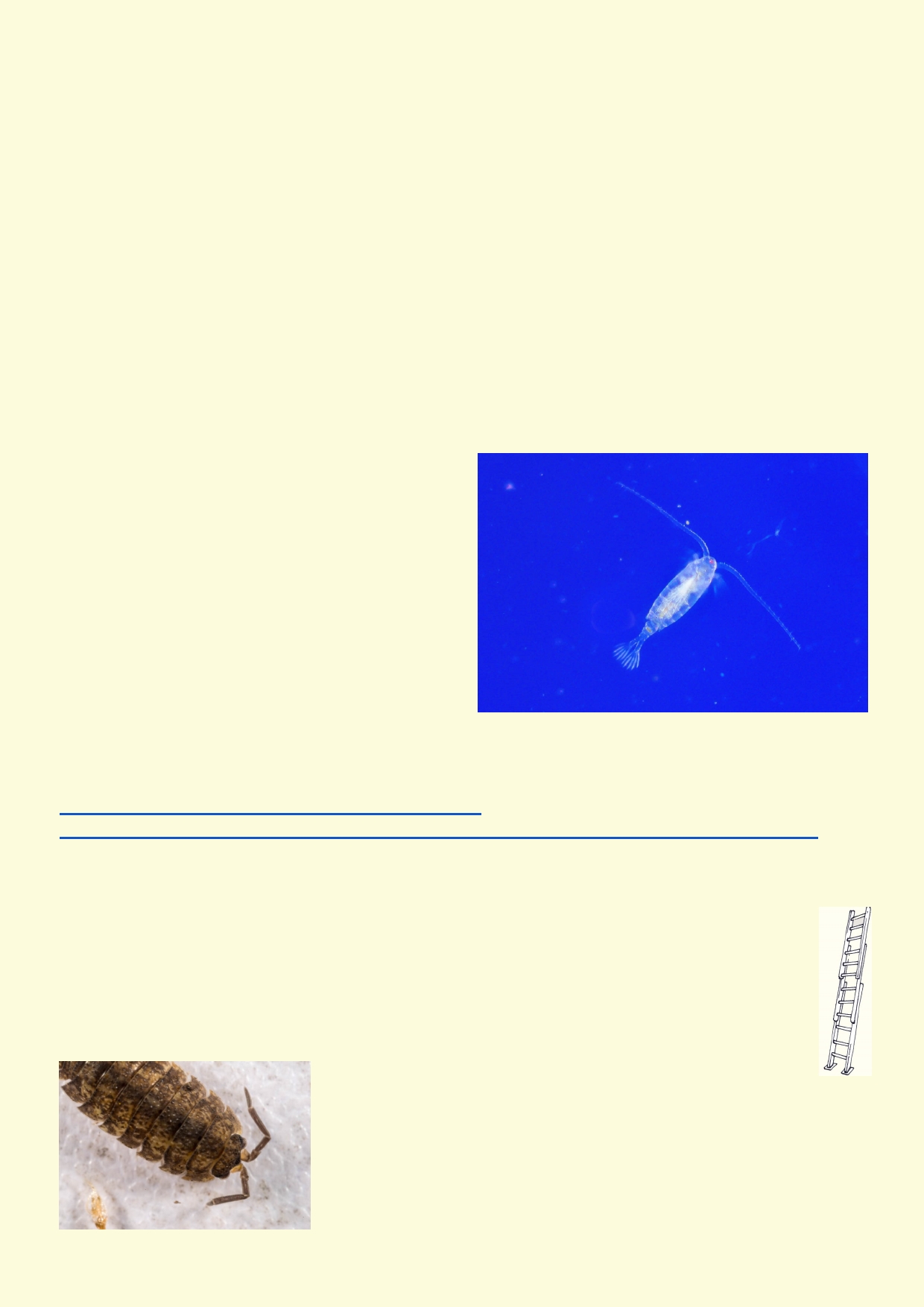 Follow your teacher's instructions, using the worksheet provided to practice the steps in using the microscope. 3. Preparation of slides: Follow these basic steps to prepare a wet mount slide from the aquarium or pond water you are provided with: a. b. c. d. With your dropper, stir up the liquid, trying to get as many "dirty" drops of liquid as possible. These will likely contain the most organisms to observe. Place one or two drops on the middle of the slide. Avoid flooding the slide. You want the drops to be contained to a small area in the center of the slide. Apply the coverslip very gently to avoid the formation of air bubbles. Slowly lower the cover down at an angle. Carefully soak up any excess water outside the coverslip with the edge of a tissue. 4. Looking at stuff under the microscope a. b. c. d. For each organism you observe, divide a paper into three sections. Make a drawing at low, medium and high magnifications, noting the total magnification for each. Write down anything you observe about the movement or feeding behaviour of the organism(s) on your slide. Use your drawings and observations to try to identify what you are looking at. What is it? Use the websites below to come up with some possible identification of your organism(s): https://au.pinterest.com/pin/436356651368838841/ www.yumpu.com/en/document/view/11055554/guide-to-identification-of-fresh-water-microorganisms Extension: Pillbugs and slaters Pillbugs are common and have many names including wood lice, slaters and butcher boys. Pillbugs and slaters are similar but belong to different groups. When gently prodded, pillbugs roll into a ball, but slaters will try to run away. The photo is of a slater. You can purchase pillbugs and slaters from outside Hong Kong. However these animals are very common in gardens, parks and even in compost bin. They are most likely to be found in damp leaf litter, near the soil surface, under things left on the ground and among the roots and base of large thick grasses. It is most likely that the pillbugs and slaters that you will find are not native to Hong Kong. These animals are easily transported in the soil of potted plants. 26 You will be doing experiments on slaters. Before you go out and catch them you must make sure 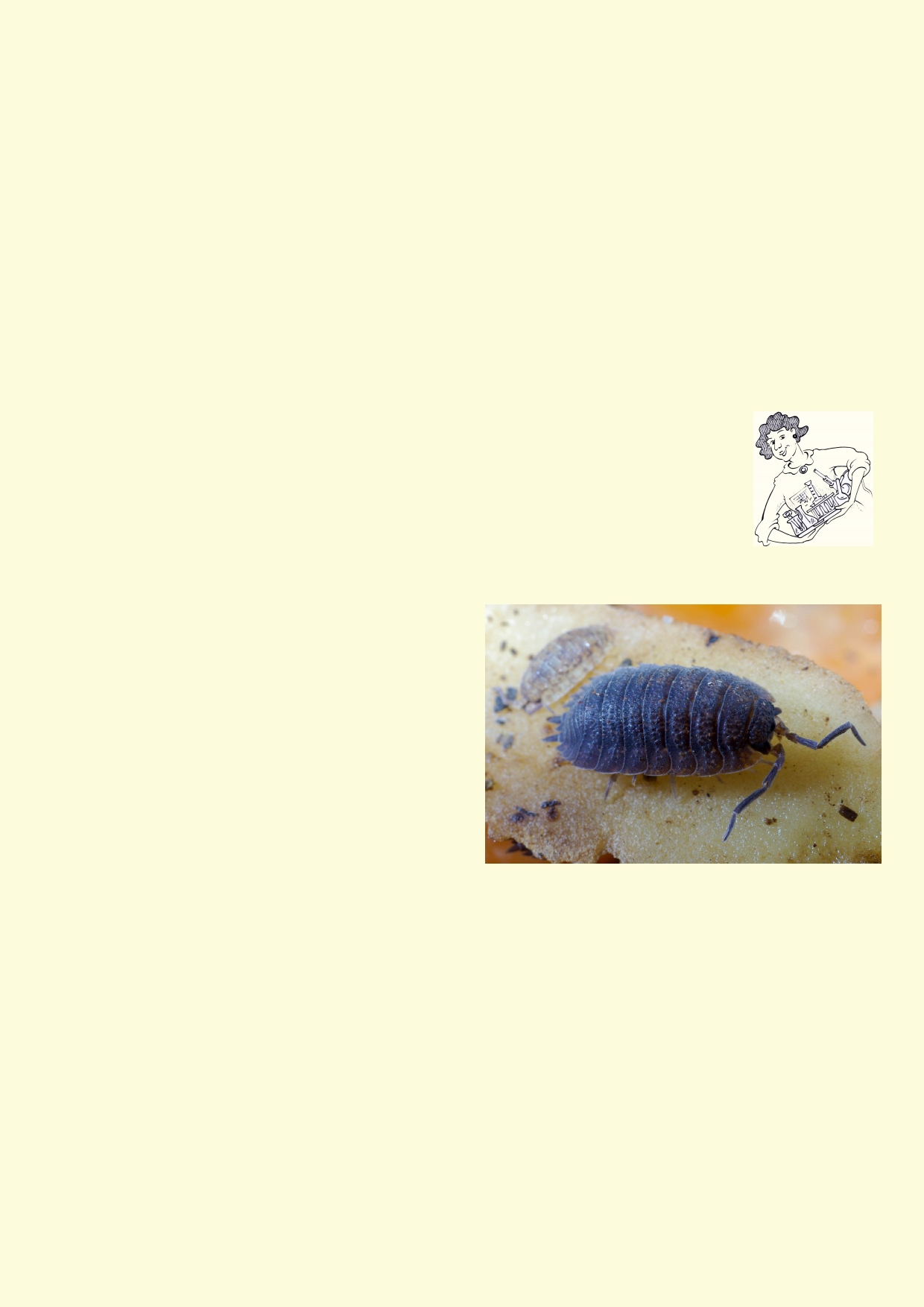 you can look after them properly. This includes considering the following: 	Where and how will they be kept so they don't escape - if they escape in a building they will di e. 	How will the animals be kept damp - the thing that will kill them quickest is drying out. Too much water will allow their home to go mouldy. Do not worry about lack of oxygen, they will go to sleep. Drying out is lethal. If they were in a large jar, you only need to open it every second day. 	You must never do anything cruel to animals. If in doubt ask your teacher. 	Any experiment you want to do must first be designed and your teacher must evaluate if the experiment could harm the animals. 	The home you make them must also have food and places for them to hide under. 	Figure out what will happen to the animals after they are not being used in experiments. Designing your experiment In your experiment you need to test just one thing. In many experiments it's essential that nothing else changes. You can do your experiment by providing your slater with a choice. Examples of choices you could give a pillbug are: 	If they prefer to hide or stay in the open 	Preference for two different things they can hide under 	Choice of two foods 	Choice between a damp and dry place 	How fast they can move 	Trace where they move and see if the go in a straight line 	Observe how they use their antennae to interact with their environment 	Whether they prefer to be in groups or remain on their own (need to make sure their environment is the same all over) What do you want to test in your experiment? _____________________________________________________________________________ _____________________________________________________________________________ What kind of container will be used in the experiment? __________________________________ How many animals will be needed? _________________________________________________ What else will you need? _________________________________________________________ How will the animals be kept safe? _________________________________________________ What do you predict your animal will do? _____________________________________________ _____________________________________________________________________________ 27 Describe and illustrate your experiment 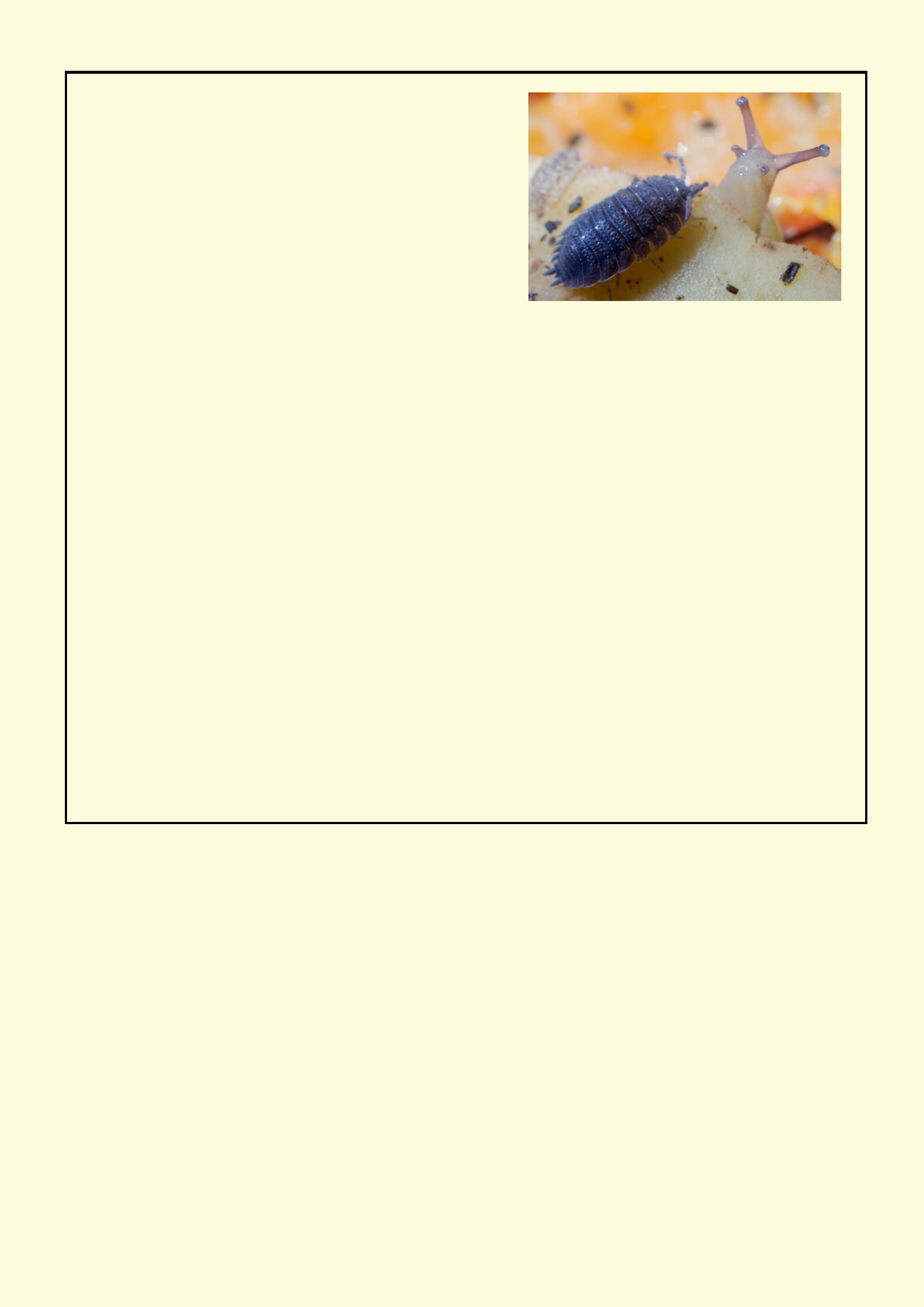 Submit your experimental design to your teacher for feedback .Record your observations in your notebook. What did you conclude? _____________________________________________________________________________ _____________________________________________________________________________ _____________________________________________________________________________ _____________________________________________________________________________ _____________________________________________________________________________ 28 Lesson 3 - Wetland field trip or excursion 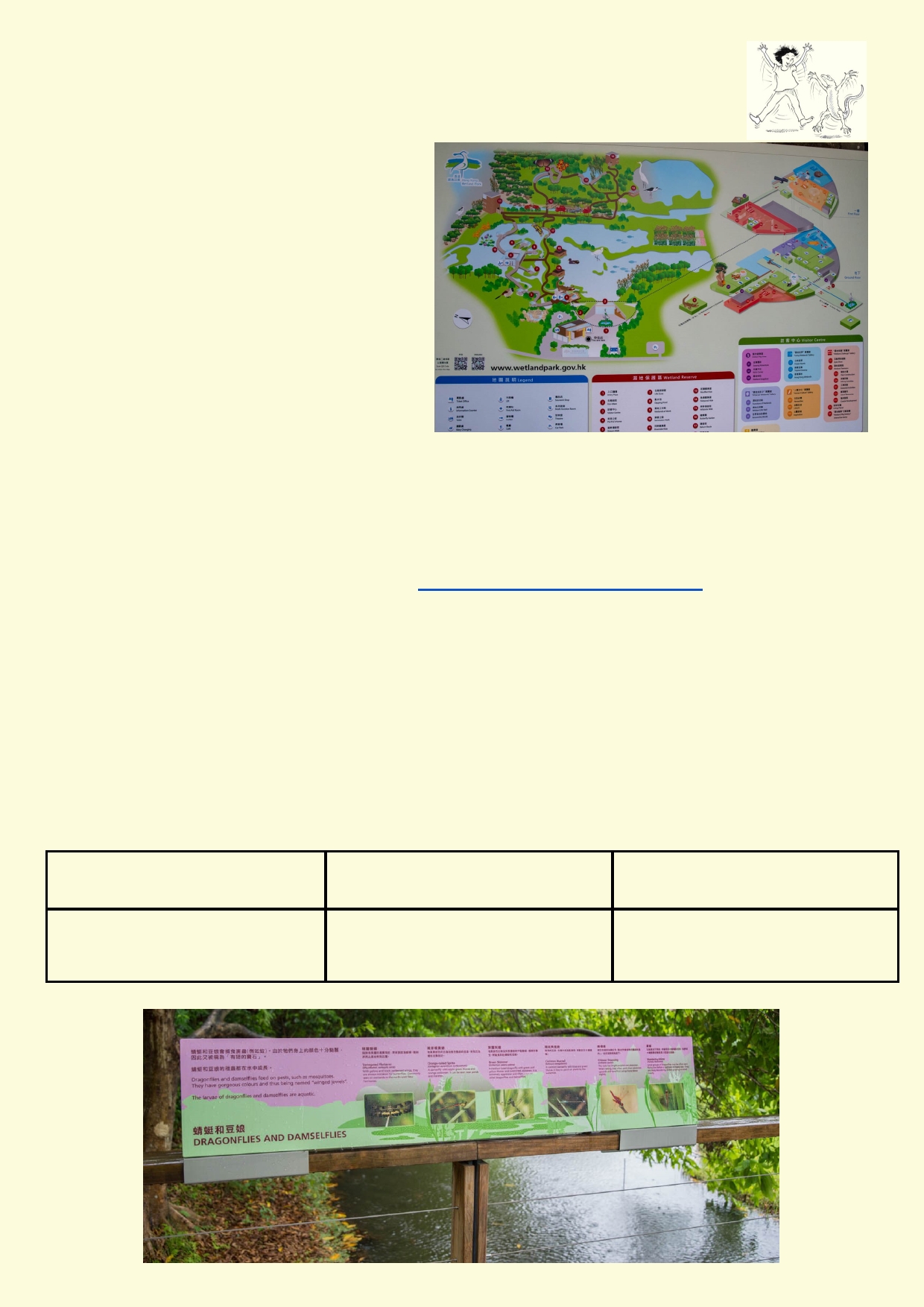 Wetlands are very productive ecosystems. They are a source of fish, prawns and shellfish for people. Healthy wetlands host a wide range of microscopic plants and animals, incredible life cycles of various insects and frogs and many visiting and permanent birds. Hong Kong Wetland Park has been developed to conserve, maintain and expand many habitats for plants and wildlife and for the enjoyment and education of people. Excursion to Hong Kong Wetland Park If your school does not have the ability to run a field trip to a couple of river sites, then the Hong Kong Wetland Park is a good alternative to explore wetlands. There are extensive walking tracks around the wetlands looking at many of the expected wetlands along with mangroves, and tidal mudflats. It has an amazing diversity of wetland birds. The park also has extensive graphic panels. Use the Hong Kong Wetland Park website http://www.wetlandpark.gov.hk/en/ to find out how to get there by train and plan a visit. Cameras to photograph habitats, plants and graphic panels and binoculars would be useful. Gathering data Use the information panels to gather data. Design a plant, plant, animal and ecosystem datasheet using word or another application. Making your own data recording sheets will allow you to insert photos back at school. The data to be gathered could have these headings for plants: Name of plant 	Adaptations to a wetland 	Insert photo, make drawing or write description 29 The data to be gathered could have these headings for animals: 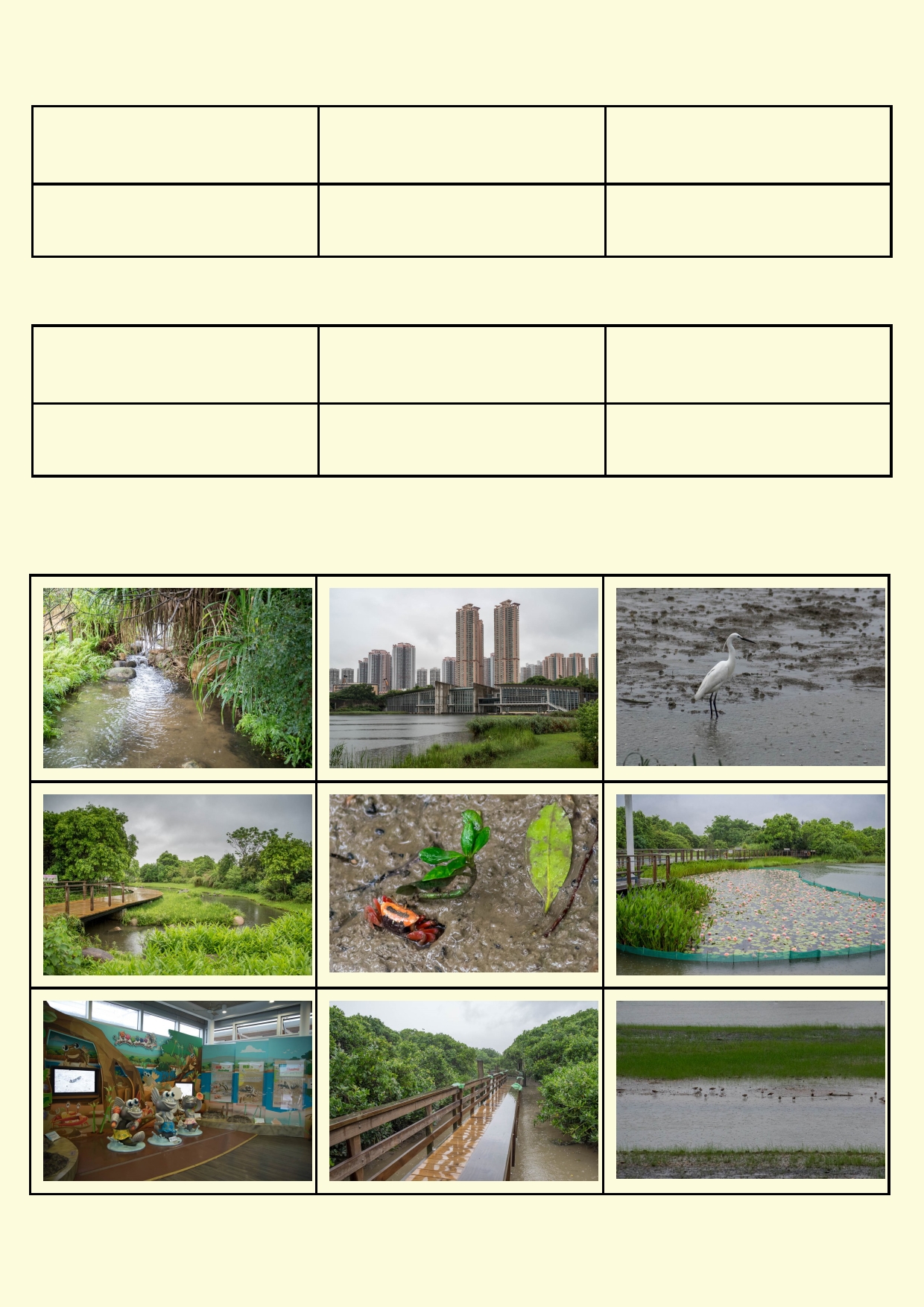 Name of animal 	Adaptations to a wetland 	Insert photo from graphic panel, make drawing or write description The data to be gathered could have these headings for ecosystems: Physical appearance of eco- 	How plants grow in the eco- 	How plants grow outside of system 	system (waterbody) 	the ecosystem (outside water- body) These photos will help you in your preparation. These are some of the ecosystems and species you might see when you visit. 30 Gathering data on a field trip 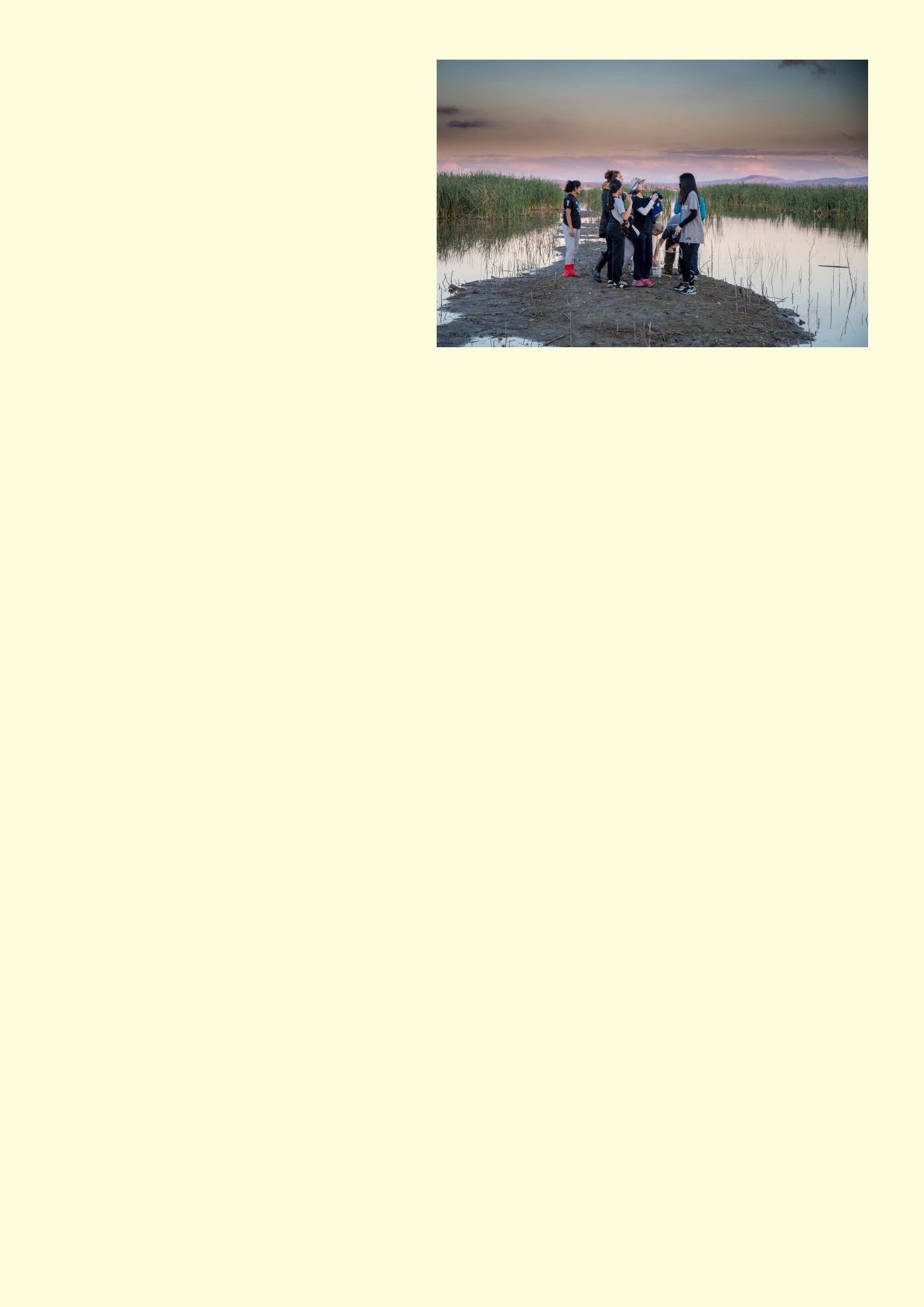 Introduction: In this activity students help to design a field trip and fieldwork activities. It is preferable if students can visit an urbanised site and a more natural site, to see the contrast. Hong Kong with its small size and variety of land- scapes, offers many possibilities. To organise the field trip you will need to: 1. 2. 3. 4. 5. Identify two locations to visit. How the students will safely arrive at the sites and return back to school. How students will remain safe and the safety procedures they will follow. Who will be responsible for gathering and returning equipment. If there will be any cost to students. To gather fieldwork data: 1. 2. 3. 4. 5. Decide which data activities students will do (some activities will depend on the availability of equipment) Review and modify fieldwork activities. Collect and make equipment for the activities that will need them. Ask chemistry teachers for training for chemistry equipment. Design data gathering sheets for each activity. Equipment: 	Thermometers. 	If your school has the following chemistry equipment for measuring pH, nitrates, phosphates and conductivity would be useful. 	Stockings and wire coat hangers for making dip nets. 	Turbidity tube or tin lid, black pen permanent marker, drill, string, ruler to make a secchi disk. 	Writing materials. 	Cameras. Safety: Consider doing a safety audit before going on a fieldwork trip. Things that need to be considered include: 1. 2. 3. 4. 5. 6. 7. 8. School safety policy. Getting to and from the transport you will be using. Avoiding students falling into the water and having a plan if a student does. Seek locations where students will not be in danger if they were to slip into the water. How to avoid dangerous litter. How to avoid harmful bacteria in the water eg wear rubber gloves, use hand disinfectant after water sampling, no eating food or drinking without cleaning hands with hand disinfectant. Plan for wet weather and a plan B if the weather is really harsh. Waders that are waist high or longer are not suitable for student to use in water half a metre or more. First aid kit. 31 Location suggestions: 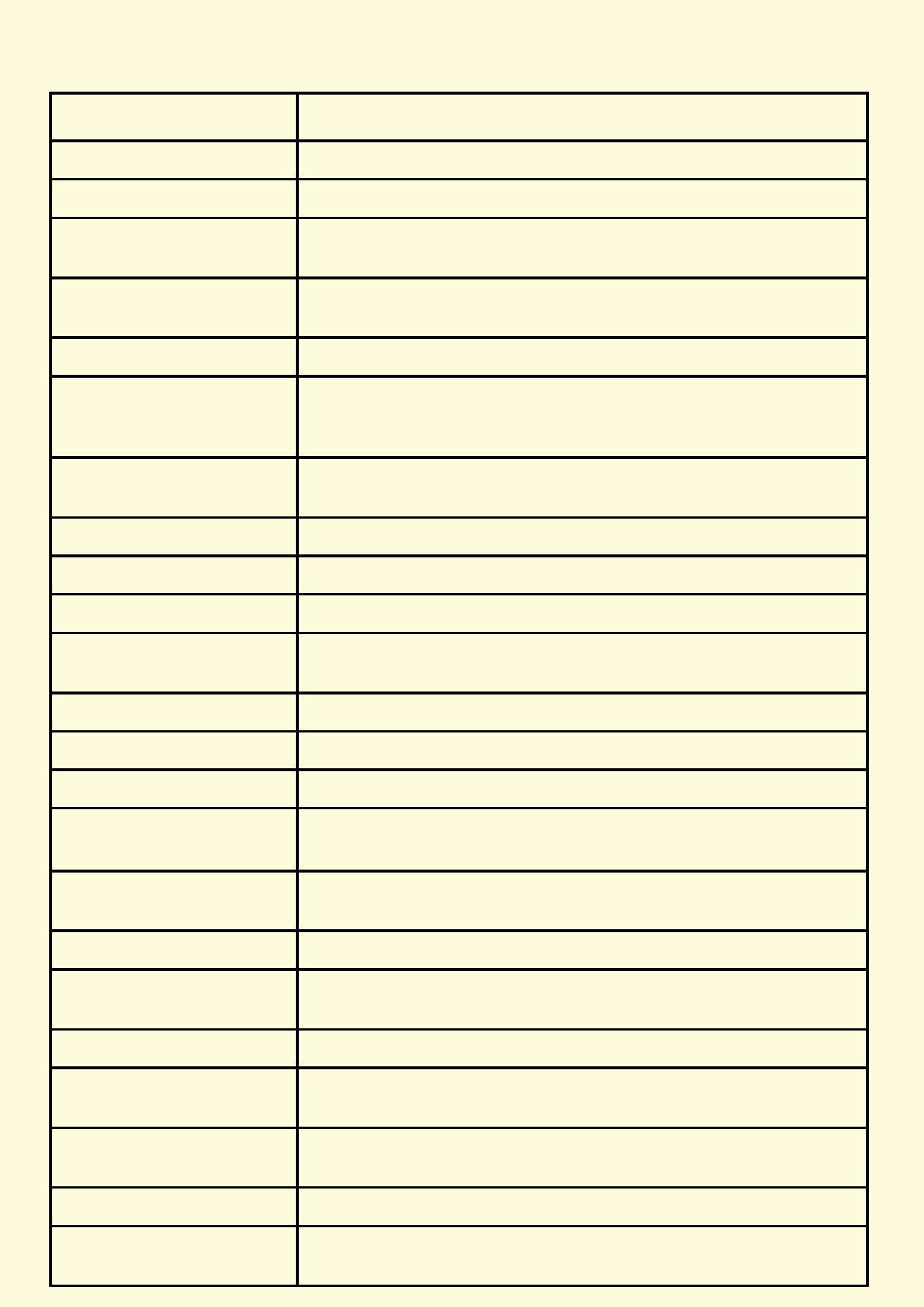 Big Wave Bay Bride's Pool High Island Reservoir Hong Kong Wetland Park Kam Tin River Kowloon Reservoir Lake Egret Nature Park Lam Tsuen River Mai Po Nature Reserve Plover Cove Reservoir Pok Fu Lam Reservoir Pui O Shek Pik Reservoir Shing Mun Reservoir Shing Mun River Tai Mo Shan Waterfall Tai O Tai Tam Reservoir Tung Chung River Wang Tong River Waterfall Bay Wong Lung Hang Wong Lung Hang Yan Chau Tong Marine Park Beach environment heavily used by people Area rich in geomorphological features of a natural river course Freshwater storage and supply Tourist and information centre with abundance of estuarine birds and animals in a wetland setting River that drains surrounding mountains, with sections that have been channelised Freshwater storage and supply Connected to Tai Po Kau Country Park dotted with streams and rock pools that are mostly in a natural state. The Lake Egret Nature Park is run as a tourist attraction and information centre Flows out into Tolo Harbour, the river courses change from natural stretches to modified ones Large wetland nature reserve Freshwater storage and supply Freshwater storage and supply Marsh and estuarine environments that have been affected by human activities Large water storage and supply on Lantau Island. Freshwater storage and supply Channelised urban river Highest peak in HK, part of Country Park with natural waterways including Ng Tung Chai waterfall, HK's biggest waterfall Estuarine environment with traditional stilt village, some modified and natural coastline and wetland Freshwater storage and supply Upper and middle courses are more natural with some modifica- tions in the lower course Example of channelisation Waterfall into the sea, lower course runs through villages that discharge into the river affecting water quality Medium sized rocky river, easy access next from roads with some well-known aquatic animals and plants occurring here. Waterfall and streams along the river course Some natural and some channelised estuarine environment 32 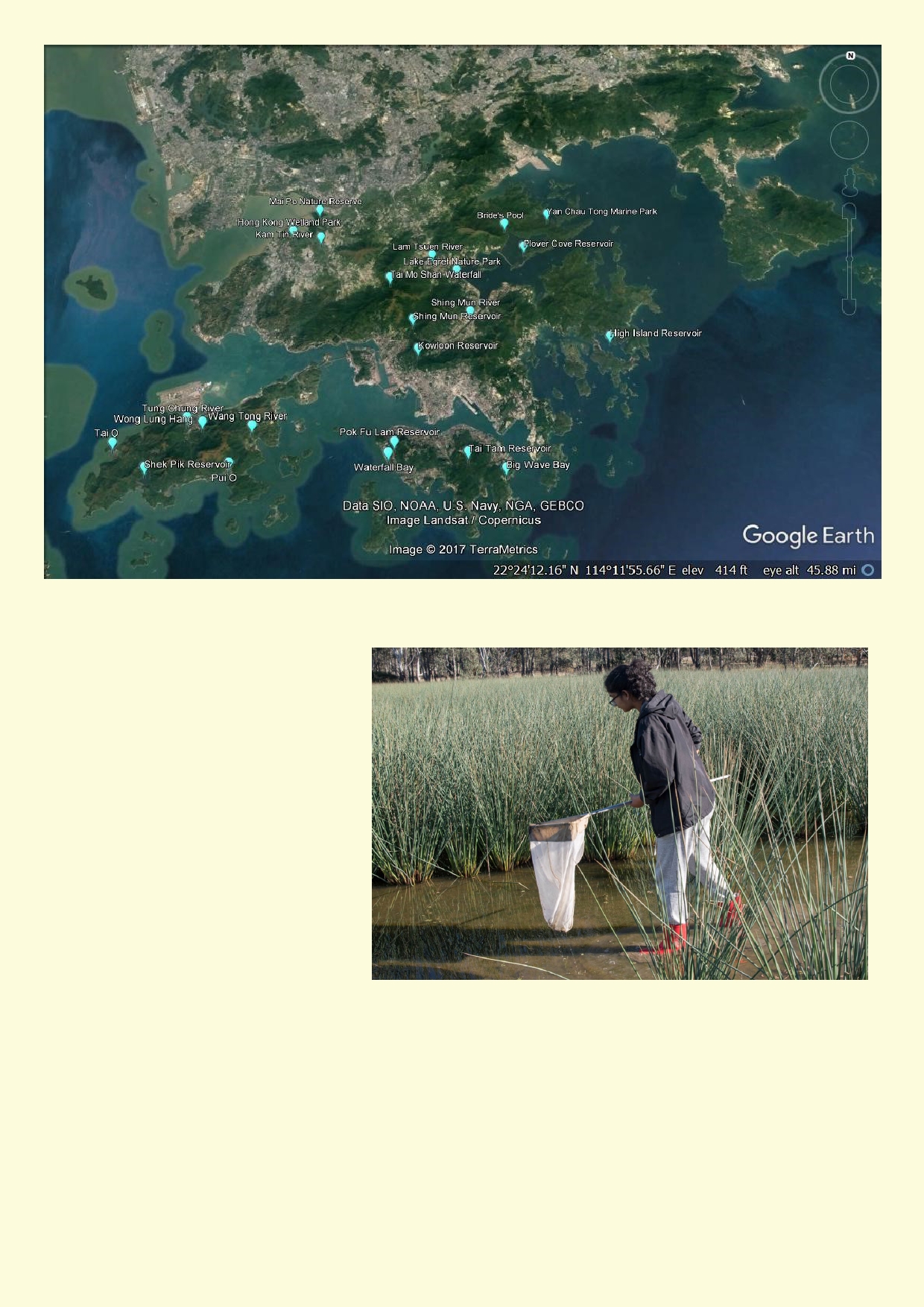 1. Sampling for water creatures Equipment 	Dip net or wire coat hanger and stockings to make a net 	Large shallow white tray 	Magnifiers 	Specimen jars with lids Making a dip net If you don't have a pond sampling net then make a net a net using a wire coat hanger and a pair of stockings 1. 2. 3. 4. 5. Bend the wire coat hanger so make it into a square. Bend the coat hanger hook so it is straight. Place the waist of the stockings around the rim of the coat hanger Tie the two legs together into a tight knot at the crotch Cut off the ends of the legs below the knot. You have a dip net. 33 Sampling technique: 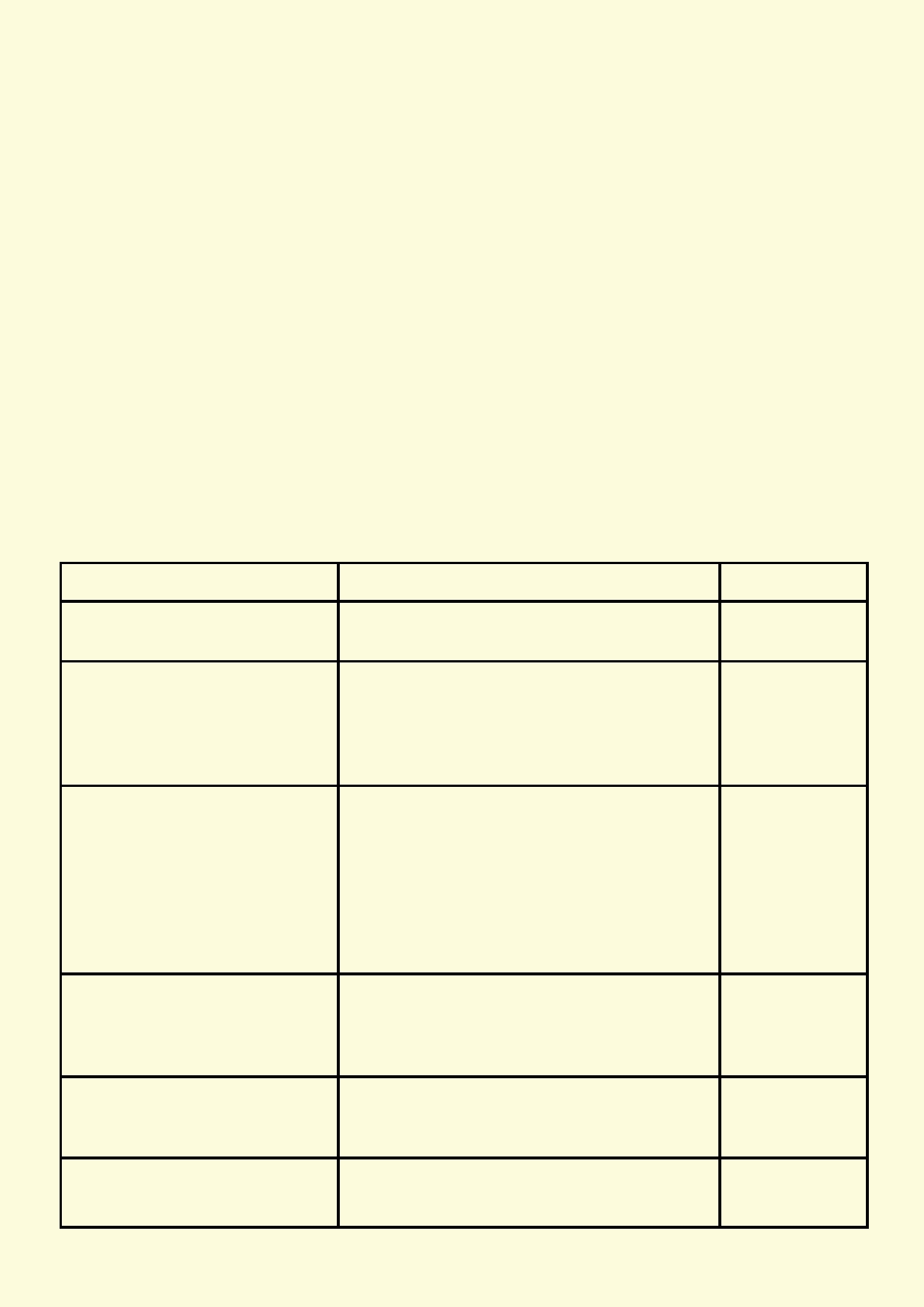 1. 2. 3. 4. Place one to two centimeters of river water into the bottom of the white tray. Sweep the dip net through the water. Make sure that only one side of the net has water entering it otherwise any animals already caught will be swept out. If the dip net fills with mud, swish the net so its free of mud and start again. When you think you have a sample, wash the inside of the net into the white tray. Look for the movement of animals swimming, crawling and walking. Interpreting data The diversity of animals is a key indicator of ecosystem health. Try and record as many species as you have found. The absence of animals could mean several things: 	Reservoirs often have almost no animals because in clean water there is very little food. 	It may not have been possible with your nets to make a good collection of the animals 	In rivers many of the animals are under rocks and to sample the animals people kick the rocks and gravel to collect the animals in their nets. It may not be safe you for to do so in deeper rivers. The table below will indicate the quality of the water in a river wetland or a river. Sensitivity to pollution 	Invertebrate groups 	Score Extremely sensitive and require Some beetles (screech beetle) 	10 excellent water quality Sensitive to tiny amounts of pollution Survive small amounts of pollu- tion Survive in moderately polluted water Survive in very polluted water Mayfly Cadisfly Water mites Damselfly Dragonfly Water fleas Mosquito larvae Some beetles (diving beetle) Water striders Backswimmers Shrimps Snails Amphipods Leech Water boatman Cyclops Seed shrimp Some fly larvae Red coloured fly larvae Flatworms Segmented worms 8 7 7 6 6 6 5 5 5 5 5 5 5 5 4 4 4 4 3 3 1 Total 34 Tick off which animals were found on page 34 and add up the total score. 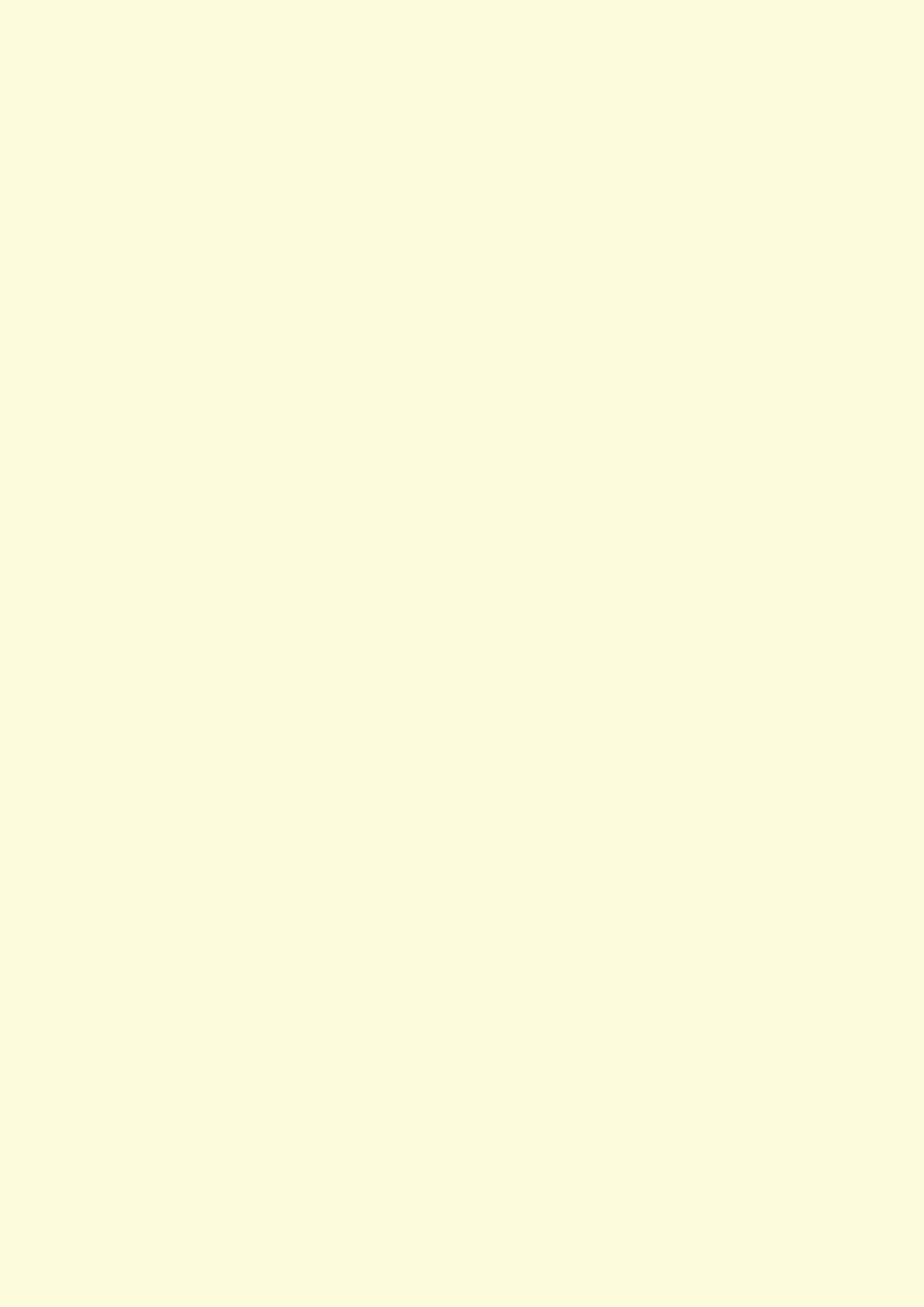 Rivers 0 to 44 = poor water quality 44 to 55 = fair water quality 56 to 73 = good water quality 74 to 110 = very good water quality 110+ = excellent water quality Ponds and other still water 0 to 40 = poor water quality 41 to 50 = fair water quality 51 to 70 = good water quality 71 to 100 = very good water quality 100+ = excellent water quality Below are examples of aquatic species recorded around Hong Kong (Taken from Kadoorie Farm education display boards) 	Broken-band Hillstream Loach (Liniparhomaloptera disparis). The loaches' slim and flattened body can allow it to withstand strong water flow in the upper course, especially during the summer monsoon. 	Sucker-belly Loach (Pseudogastromyzon myersi). A common fish with a sucker-like adhesive disc (modified fin) used to attach onto the surface of rocks in fast-flowing streams. 	Rose Bitterling (Rhodeus ocellatus). Mainly inhabits reservoirs and some stream meanders. A highly restricted native species relies on a freshwater mussel (Anodonta woodiana) to complete its reproductive cycle. 	Chinese Barb (Puntius semifasciolatus). Once common native fish has suffered from stream pollution and habitat damage 	Predaceous Chub (Parazacco spilurus). The commonest native freshwater fish in local hill streams. A voracious predator of invertebrates and small fish. 	Marsh Shrimp (Macrobrachium vietnamense). Normally nocturnal, this long-armed shrimp predates organisms in rock pools. Territorial species. 	Freshwater Snail (Brotia hainanensis). A common freshwater snail in the upper course of local streams. Small snails of this species are eaten by Big-headed Turtles and the Blue Whistling Thrush. 	Freshwater Minnow (Opsariichthys acutipinnis). Widespread and common species primarily found in the New Territories. 	Freshwater Goby (Rhinogobius duospilus). Most common freshwater goby in Hong Kong, it lives and feeds on the stream floor. 	Atyid Shrimp (Caridina cantonensis). A small, widely distributed freshwater shrimp, it is good at merging into the background to avoid predation. 35 2. Frog calls 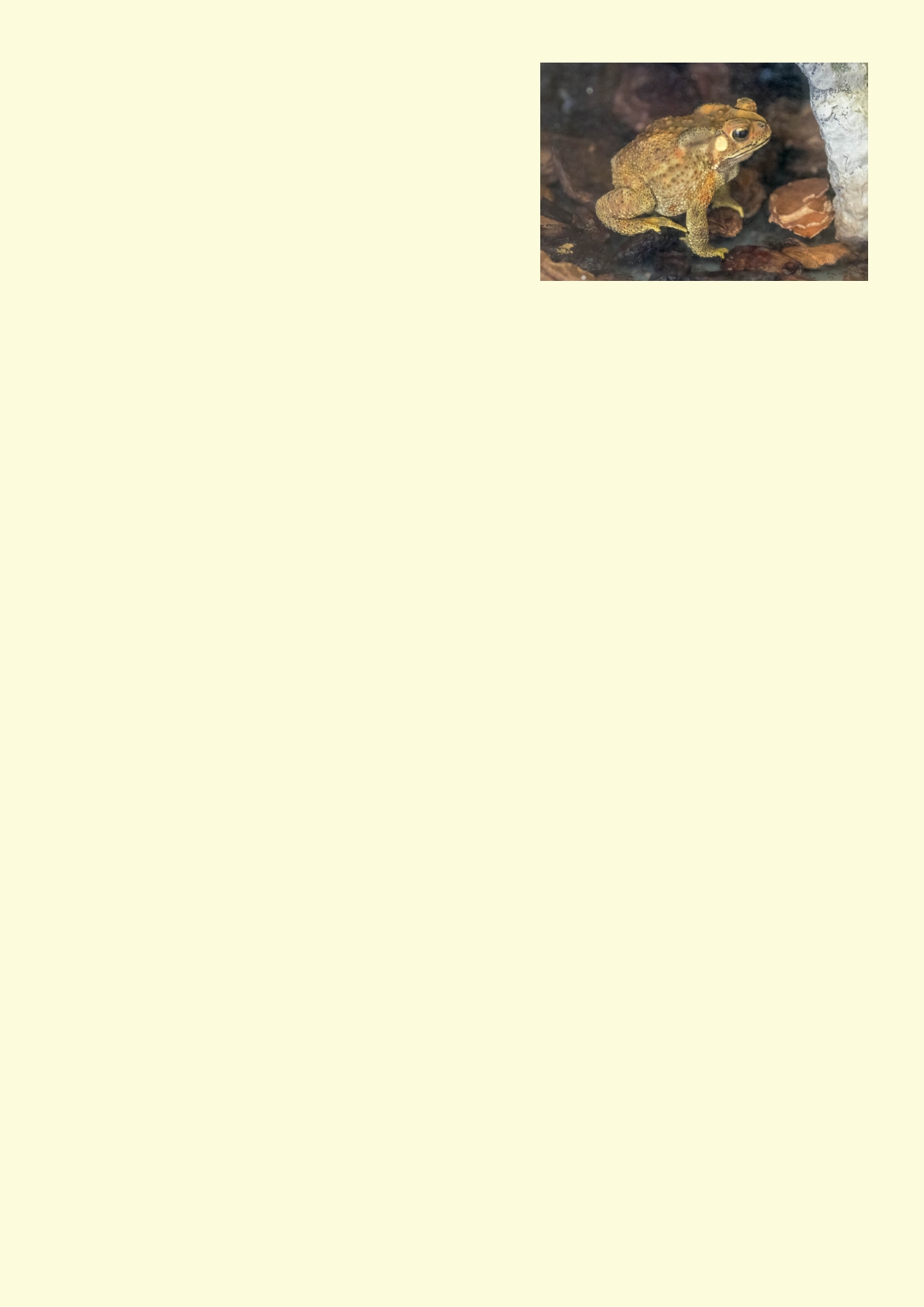 The presence of frogs and tadpoles indicates that the environment must be healthy because polluting chemicals will quickly soak through the frogs' skin. Animals like frogs are called indicator species. The easiest way to monitor frogs is to listen for their calls. They don't call all the time and are more likely to call during and after heavy rain. Tadpoles can be distinguished from small fish by looking for fins on the side, back and under the body. Only fish have these fins and tadpoles need to make do with their tail. Some species of frogs lay white frothy masses of eggs. If you are lucky enough to hear frog calls, record the number of different calls. Only the males call and they call when it's the best time to attract females and mate. Calling varies due to weather, season, flooding, and time of day and night. 3. Litter Equipment Recording materials including clipboard and data sheet Camera, e.g. smartphone or tablet Review safety before you start doing your litter survey. Stay well away from syringes. Litter survey Classification of litter into types of material. The types of materials and their use include: 	Aluminium cans 	Steel cans and steel products 	Other metal 	Glass 	Plastic wrapping and wrappers 	Plastic bottles 	Plastic containers 	Other plastic 	Paper and cardboard 	Items made from rubber 	Clothing 	Other Gathering data 	Walk along a stretch of the water way 	Measure the distance walked 	Make a separate count for litter found:  In the water including among the plants in the water  Along the water edge  Along the bank above the water edge 	Count the total number of each type of litter in the water, along the water edge and along the bank 	Record the times it took to complete the count 36 Using a camera: 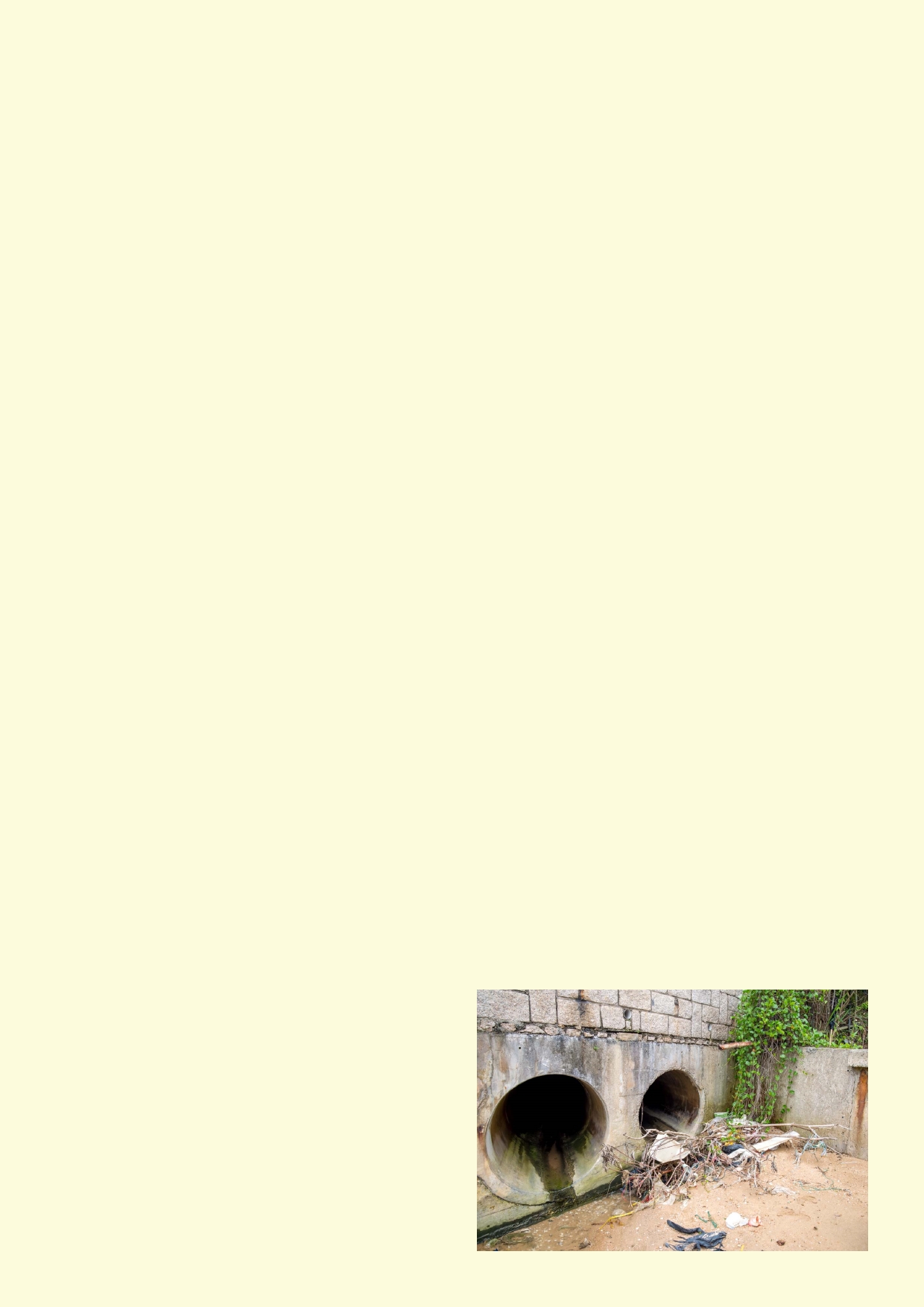 	Take photos of the area being surveyed for litter. 	Photograph examples of litter. 	Photograph the worsts examples of litter in the water, water edge and along the bank. 	Photograph any rubbish bins and litter around rubbish bins. 	Photograph any structures along the bank including picnic areas. Interpreting data: 	What proportion of the litter was.  Industrial.  Waste from kitchens and shops.  From fast food, food wrappers and drink bottles.  Fishing waste. 	What proportion of the litter.  Was swept down the river (litter in the water and along water edge).  Dumped along the bank as waste from home, shops or industry (pile of litter).  Litter from people using the river or wetland (spread along the bank). 4. Litter hotspots There may be litter hot spots in the areas you are doing your survey: 	Photograph any litter hotspots. If your camera or smartphone can record GPS coordinates make sure it is turned on. 	Record what type of litter is in the hot spot. 	Identify why the location is a hot spot eg. 	Bend in a river or due to the current. 	Around a rubbish bin and litter has blown out, pulled out by an animal eg cat, bird etc. 	Convenient place to dump rubbish. 	Caught in aquatic vegetation. Interpreting data Distinguish litter hotspots due to: 	The forces of nature e.g. water currents, wind etc. 	Being caught in plants. 	The actions of people using the area. 5. Stormwater outlets If there are any stormwater outlets along the river or wetland: 1. 2. 3. 4. Observe if the water appears different around the outlet. Describe how the water is different and if their is an oily scum on the surface. Check if there is more litter on the bank and in the water downstream from the outlet. Record any other impacts the stormwater drain seems to have on the river, Photograph the outlet and around the outlet. a.Describe the location. b.Do you notice any Impact(s) on water. 37 6. Basic water quality measurements 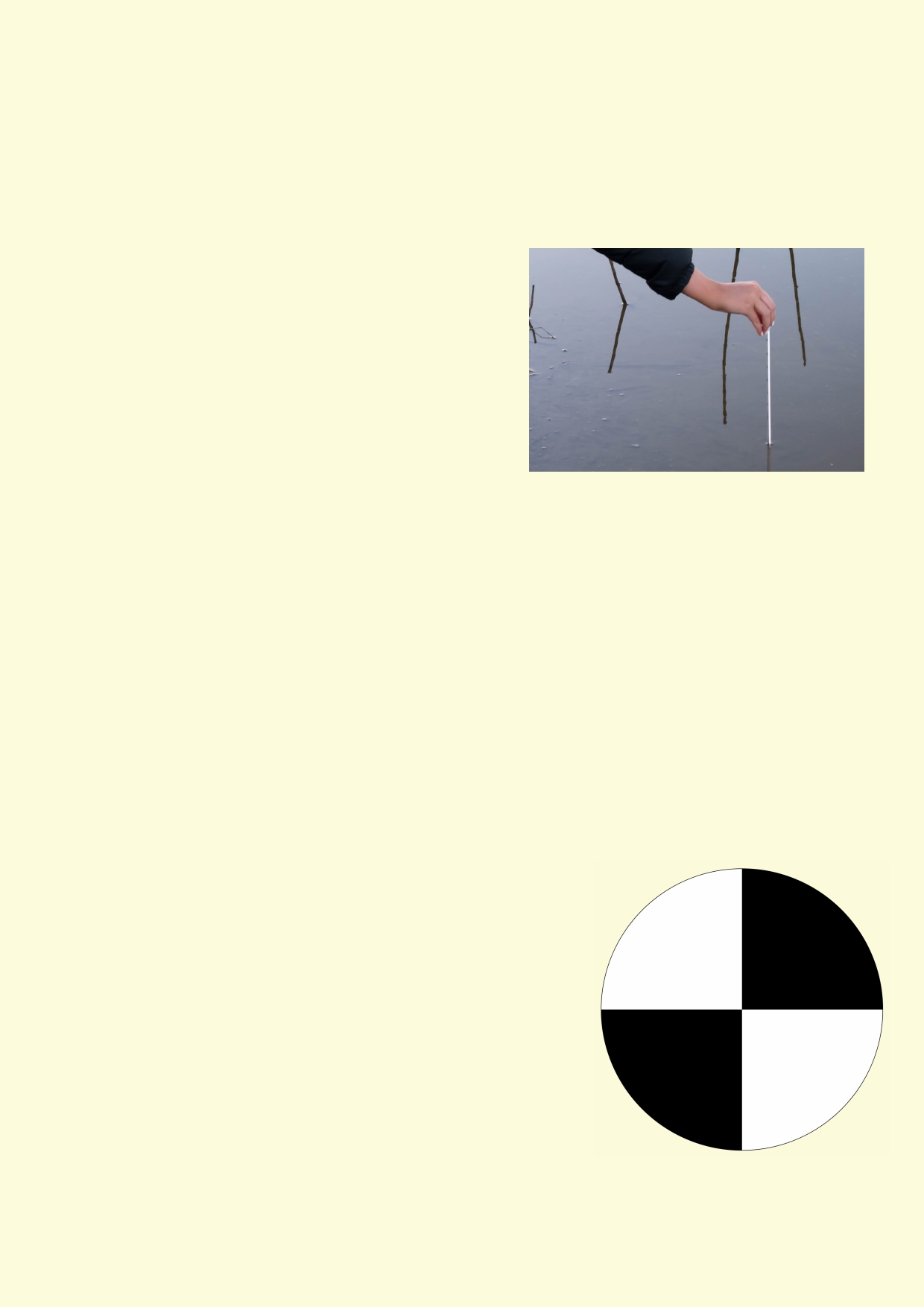 Equipment Secchi disk or turbidity tube (see materials for making secchi disk) Thermometer Tape measure Temperature Measure and record the temperature of the water near the water's edge using a thermometer or other temperature measuring device. Interpreting the data The temperature of the water should be cooler than the temperature of the air. If the temperature is over 25 degrees celsius then there may not be enough oxygen for animals with gills. Warm water holds less dissolved oxygen compared with cold water. Bacteria and other organisms have higher metabolisms, thereby using up the oxygen. Very warm water is often the result of the river water being used for industrial cooling processes. Flow Time and record how fast the water flows in a minute. 	Find a stick. 	Mark your starting point. 	Throw the stick out into the water. 	Walk along the bank as the stick moves for one minute. 	Mark the spot after a minute. 	Use the measuring tape to find the distance in metres the stick moved in a minute. 	Divide the distance by 60 to find out the speed of the water in metres per second. Turbidity If you don't have a turbidity tube at your school, make a secchi disk: You will need a metal lid with a hole drilled into the centre, string (or a ball of wool), black permanent marker and ruler 	Use the permanent marker and ruler to draw two lines through the centre at 90 degrees to each other to make four equal segments. Using the maker pens darken two of the opposite segments. 	Thread string that is around two meters long through the hol e 	Under the lid (opposite to the area coloured in) tie a large knot so the string can't pull though. 	On the string opposite to the knot, mark the string every 10 cm using the permanent marker. To use the secchi disk, lower the disk into the water. Allow it to go down until it can no longer be seen. Record that distance. 38 Using a turbidity tube: 	Look down the tube and observe that grid at the bottom. 	Get a sample of water from the river/wetland. 	Pour it into the tube. 	Remove water from the tube until you can just see the grid. 	Record the height of the water in the tube. Interpreting the data: The shorter the distance the secchi disk or the amount of water in the turbidity tube, the higher the turbidity. High turbidity means little light can penetrate the water so plants growing in the wa- ter have less chance to grow. Turbidity is a measure of how much dirt is being washed into the waterway. It is usually higher after rain. 7. Using field chemistry equipment It will be up to your teachers to find out if your school has equipment for measuring dissolved ox- ygen, pH, nitrates, phosphates and conductivity. There is a range of equipment and methods for doing these measurements. Teachers will either train you to use the equipment or use it as a demonstration. Some equipment requires calibration. If the calibration is wrong, the settings on the equipment aren't correct or the units of readings are misinterpreted, the data recorded can be be significantly incorrect. Interpreting data: Oxygen: When the oxygen level drops many of the animals with gills will die. Aquatic plants and cascading water oxygenates the water. Nitrates and phosphates: Most of the nutrients in water come from land sources. Rotting leaves adds to the nutrients along with fertilisers, detergents, human and animal feces etc. The amount of phosphorus and nitrogen chemicals are measured to estimate the amount of nutri- ents. High nutrients can cause an explosion of bacteria and plant growth that reduces oxygen levels. Conductivity: By finding out how well electricity is conducted by a water sample, the amount of salt can be estimated. pH: pH is a measure of how acid or basic the water is. The pH affects many biological chemical reactions. The preferred pH is neutral. Report of your data Make a report of your data. Present your data in a form that is easy to communicate. Use the photos taken during the field trip. Interpret your data and draw conclusions. Use word, powerpoint or another application to produce your report. 39 8. Data sheets 	Name __________________________________ Date of field trip __________________ Location _________________________________________________________________ Weather Temperature ________________________ Sun/cloud cover _______________________ Wind ______________________ Humidity _____________________________________ Rain _______________________ Air pollution __________________________________ Freshwater animals   Fish   Turtles  Tadpoles  Beetles  Mayfly  Cadisfly  Water mites  Damselfly  Dragonfly  Water fleas  Mosquito larvae  Water striders  Backswimmers  Shrimps  Snails  Amphipods  Leech  Water boatman  Cyclops  Seed shrimp  Fly larvae  Red coloured fly larvae  Flatworms  Segmented worms Frog calls  None  1 species  2 species  3 species  Lots of frogs calling  A few frogs calling  No frogs calling 40 Litter 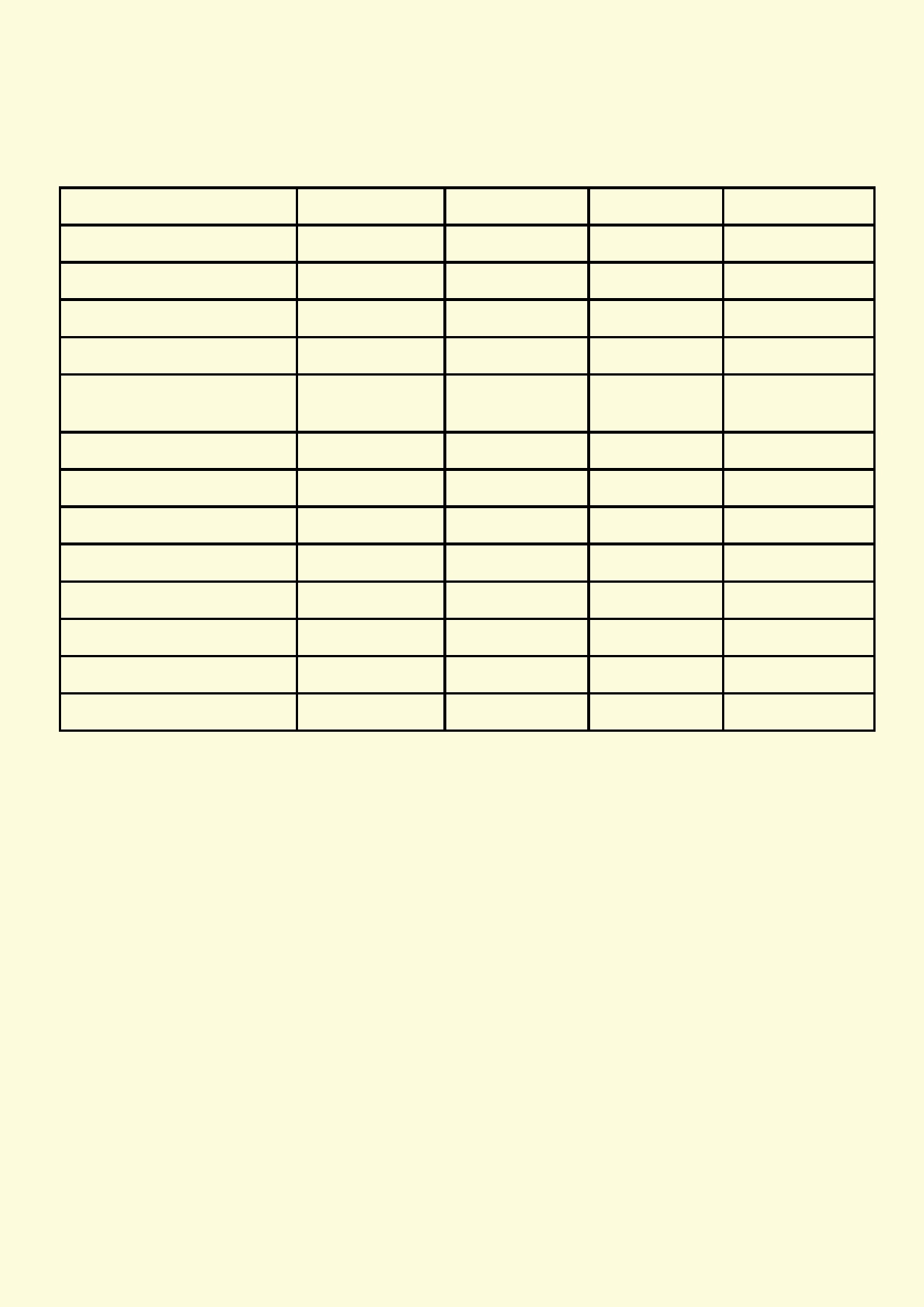 Location _________________________________ Time spent collecting data __________________ Distance along water body ______________________________________ Material 	In the water 	Water edge 	On the bank 	Total Aluminium cans Steel cans and other steel Other metal Glass Plastic wrapping and wrappers Plastic bottles Plastic containers Other plastic Paper and cardboard Items made from rubber Clothing Fishing line or fishing net Other Litter hotspots  Bend in a river or due to the current  Around a rubbish bin and litter has blown out, pulled out by an animal eg cat, bird etc  Convenient place to dump rubbish  Caught in aquatic vegetation  Other ________________________________________________________________ Describe and photograph litter hotspots _____________________________________________________________________________ _____________________________________________________________________________ 41 Water properties 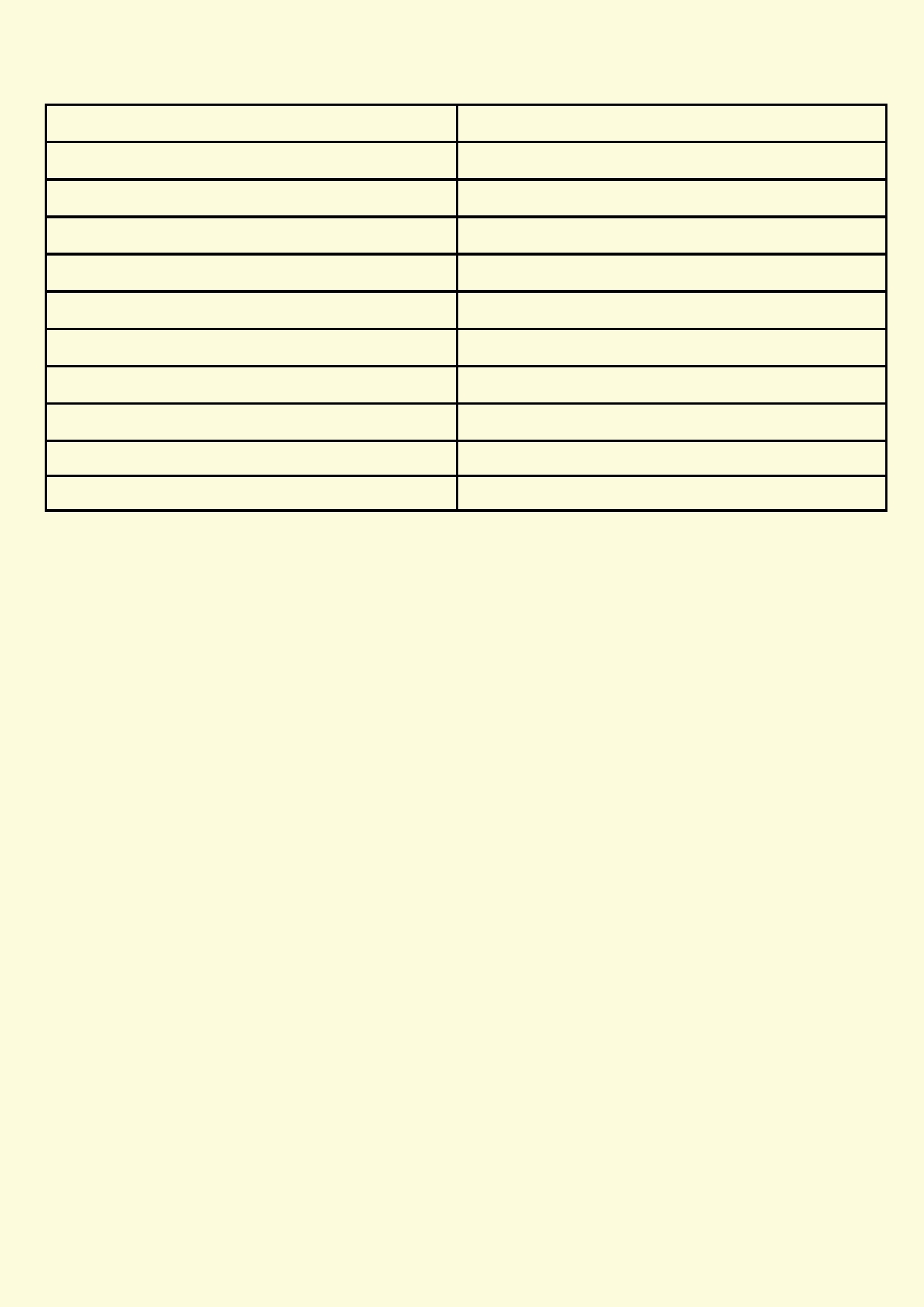 Temperature Flow Turbidity Dissolved oxygen Nitrates Phosphates Conductivity pH Property Measurement 42 Lesson 4. Conservation and management 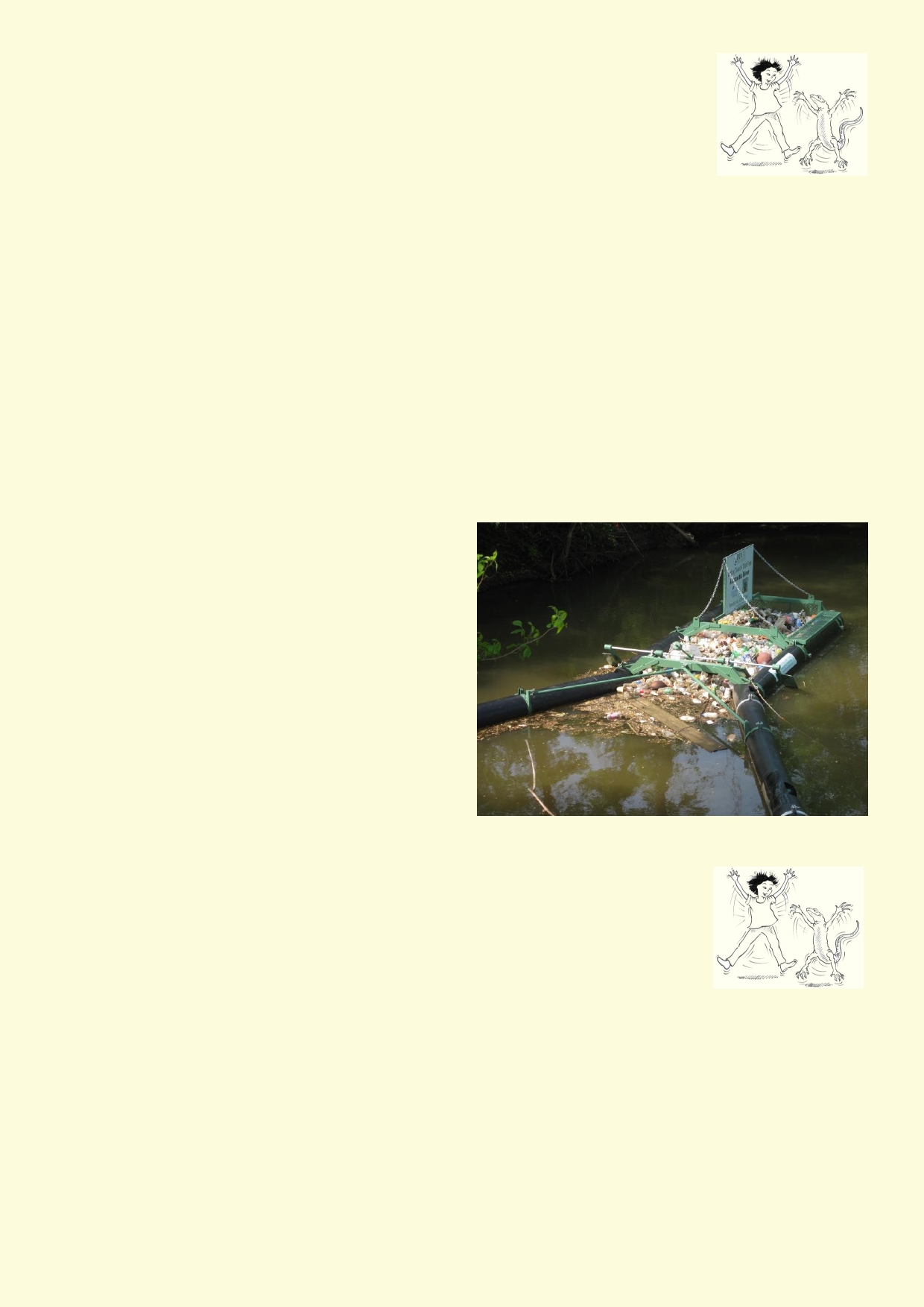 Activity 1. Improve one of your field study sites with your recommendations How can the ecosystem be improved in one of the locations where you did your field studies? What aspects of the ecosystem would be difficult or maybe impossible to change? Is it possible to:  Grow trees on the bank.  Grow shrubs and grasses along the bank.  Grow aquatic plants on the water edge.  Grow aquatic plants in the water.  Completely remove constructed edges along the river.  Replace constructed edges with a rocky edge with plenty of places for animals and plants to live.  Have shallow pools coming out of the side of the river.  Reduce litter.  Have a path for people.  Have more rubbish bins. Find a photo of what you would like the river to look like. Are there nurseries in Hong Kong where you could buy suitable plants? List recommendations that you think would improve the area and make it a more natural ecosystem. Make a map of the area and show where your recommendations would be done. Activity 2. Design a litter trap Some countries place litter traps in their rivers. These traps catch the litter as it floats down the river. They are often placed in river bends where the litter floats towards the bank. The traps are regularly cleaned and the litter is sent to a landfill. Design a litter trap that could be used in Hong Kong. In your design: 	How will it float? What material will be used to make it float? 	How will the trap be fixed to the bank so it doesn't float away? 	How will litter be channelled into the trap? 	How will the litter be caught in the trap so it doesn't float away? What material will be used that allows water through? 	How will the litter trap survive flooding water? 	What features will it have so it is easy to remove the litter? 43 Activity 3. Design your own wetland pond or aquarium 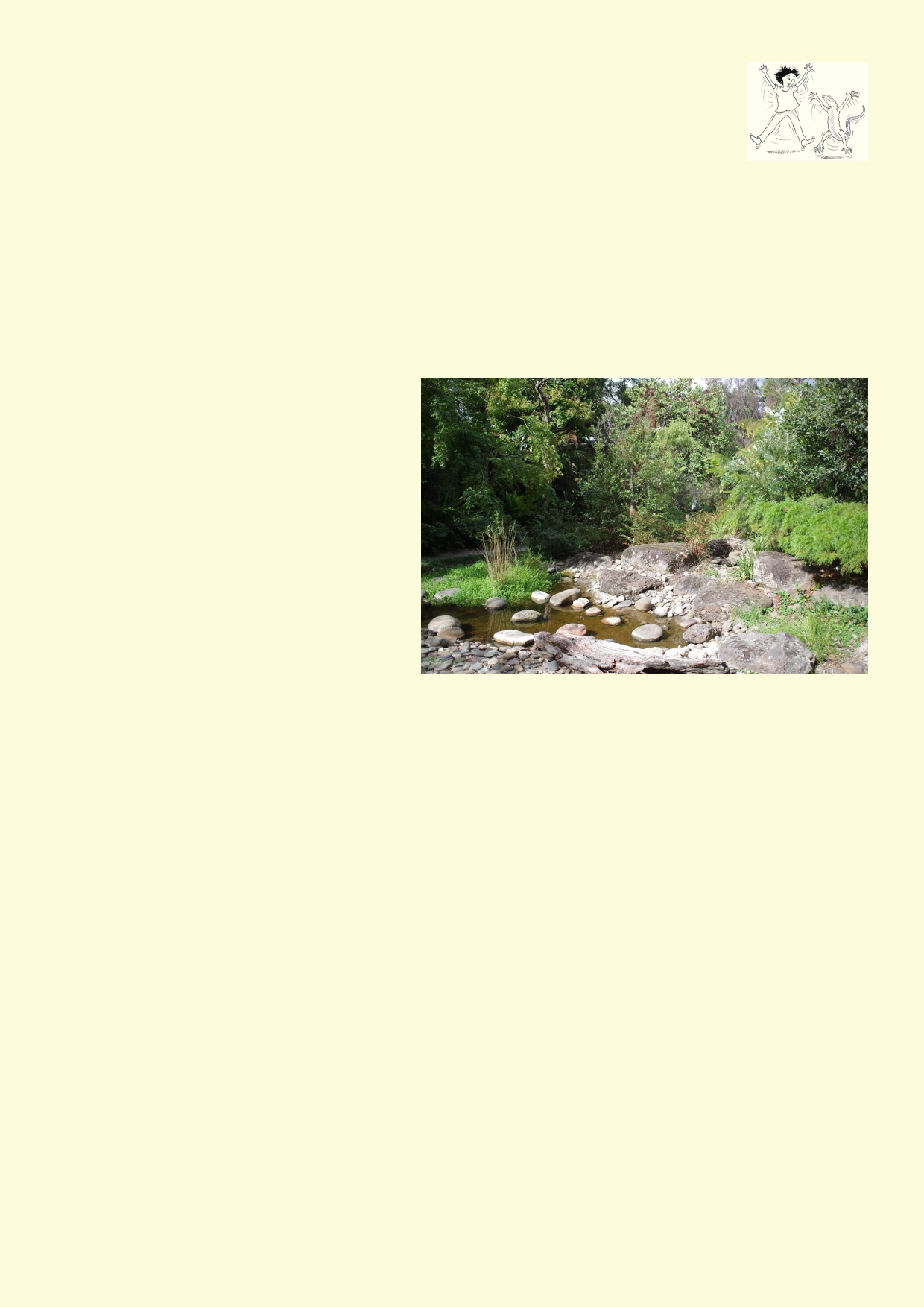 Design a wetland pond Your school may have enough land to install their own wetland pond. Once the pond is constructed, aquatic plants are placed in the pond. It only requires a few plants, because the grow and reproduce quickly. It is more important to have a variety of plants. Smaller ponds need to be lined by a thick plastic sheet, concrete or another surface to stop the water from leaking away. It will also need to be topped up by rain or from a tap. Chlorine is used in tap water to kill harmful bacteria. This chlorine can be harmful to aquatic animals. The water needs to sit around for a couple of days before its used in the pond so the chlorine evaporates. Usually many animals find their own way to the pond. You could also catch some pond animals and put them in. To design your pond. 1. 2. 3. 4. 5. 6. 7. 8. Where will it be placed? How large would it be? How will it be lined? If there is extra soil from digging a hole, what will happen with the soil? Where will you get aquatic plants? What will be planted around the out- side of the pond? How will the pond be kept filled with water? If aquatic animals will be placed into it, where will they come from? Your pond should not have fish purchased from a aquarium shop. Compare designs produced by the class. 	Which designs make the best habitats? 	Which designs would be the most practical at your school? 	Which designs are the easiest to build? Design and make a wetland aquarium Materials if you actually make a wetland aquarium: 	Large container for the aquarium. It could be a fish tank or a large sturdy plastic container 	Some aquatic plants. 	Dip net to catch some freshwater animals. 	A second container to let tap water sit for a couple of days. To make a wetland aquarium your class will need to decide: 1. 	What kind of container or aquarium will be used. 2. 	Where it will be kept. 3. 	How long it can stay there before it has to be moved. 4. 	How the aquarium will be looked after. 44 Your aquarium will need plants. If it just has floating plants then you won't need anything on the bottom. If your plants have roots then you will need clean gravel or if they come in a flower pot, 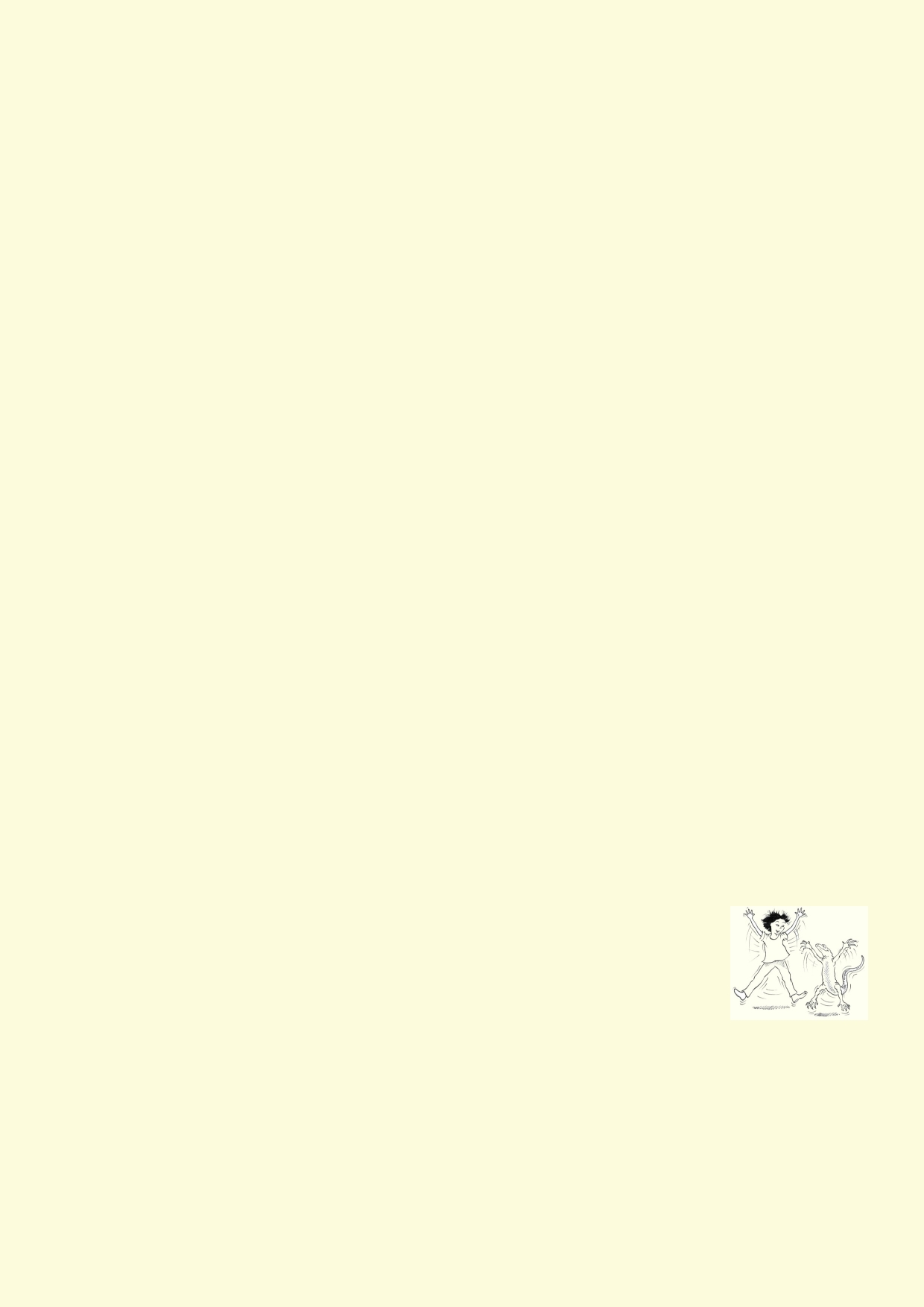 keep them in the flower pot. Aquarium shops will sell you aquarium plants. You may also be able to find a nursery that sells aquatic plants, but most of these are too large for an aquarium. You will need to catch some aquatic animals to place in your aquarium once it has been set up. Allow the aquarium with its plants around a week to settle down. Once the animals are in, observe the changes. It's normal for some of the animals to die out and others to multiply quite quickly. It's also fascinating how two similar tanks can end up with different animals dominating the tanks. To look after the aquarium 1. 2. 3. 4. 5. 6. Set tap water aside for 2 days before placing it into the aquarium to allow the chlorine to disappear. In a normal wetland, large amounts of nutrients eventually soak down into the muddy bottom. In an aquarium there is nowhere for the water to soak down. Do not place anything in the aquarium that will rot. Do not place many predators into the water. There will be carnage with lots of dead rotting animals upsetting the balance. If the aquarium is shallow and has a large surface, it may not need aeration. Only use an aerator pump to oxygenate the water. Do not use a water pump, as these pumps will chop up any small animals that pass through them. Usually it's best not to do anything to the aquarium once it's established. Algae growing on the glass or plastic is natural. Do not have fish in the aquarium. Quick alternative: Sea monkeys The common name given to the brine shrimp, a small crustacean is the sea monkey. It is easy to buy kits or just the eggs online. Do a search for sea monkey eggs or sea monkey kits. You can watch the life cycle and the quick growth of these crustaceans and appreciate how the different features of sea monkeys are adapted to an aquatic environment. Activity 4: Fish and culture If you do a search on google images using Chinese fish as your search words, you will see an interesting selection of images. In this activity you will choose a culture. You will then explore different aspects of how the culture has embraced fish. Besides researching information, illustrate what you have learned. What ancient myths and stories about fish have been passed down through the generations? 	How have past artists used fish in their images, sculptures and textiles? 	How have current artists used fish in their images, sculptures and textiles? 	In what ways are fish kept as pets in aquariums or ornamental ponds? 	What is the role of fish in the culture's diet? 45 Which culture have you chosen? ___________________________ 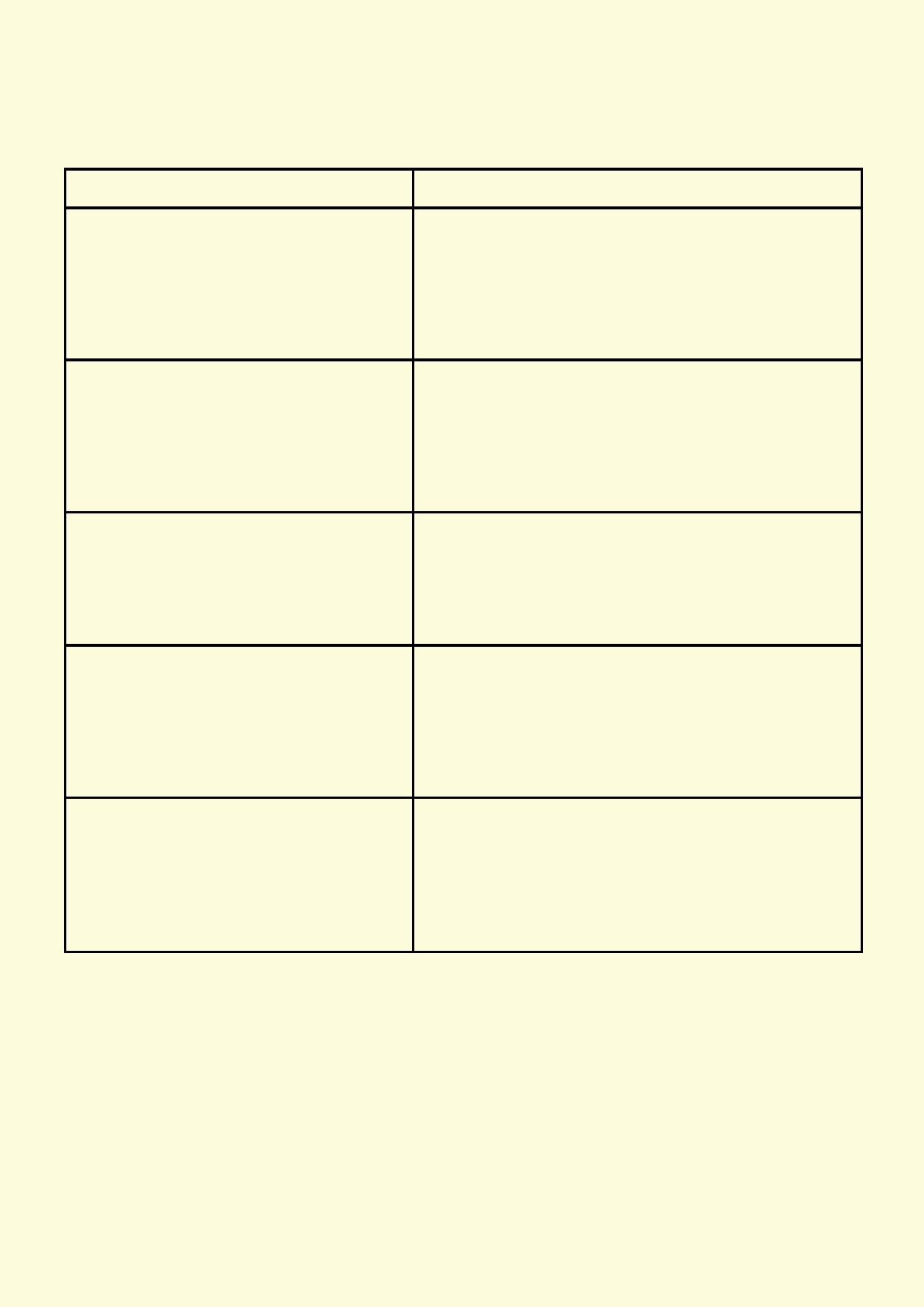 Do some research about the fish and the culture you have chosen. Describe what you have found out. Make an illustration or drawing. Aspect of the culture 	Illustration/drawing Ancient myths about the fish Historical artistic inspiration Modern artistic inspiration Fish as pets and in ornamental ponds Fish as staple food Anything else you can add? Activity 5: Looking forward - Monitoring a local waterway Is there a waterway near your school? Do some students walk over a bridge on their way to school? It may be possible to monitor your local waterway for unusual pollution. Unusual pollution are things like: 	Oil covering the water 	Sudden increase in greasy substance covering the water 	Larger amount of litter in water when there hasn't been any rain 	Large amounts of litter and greasy substance from drains when there hasn't been any rain. 	Many dead fish floating in the water 	In these situations it is likely that people are purposely pouring their waste down stormwater drains. 46 Activity 6. Looking forward 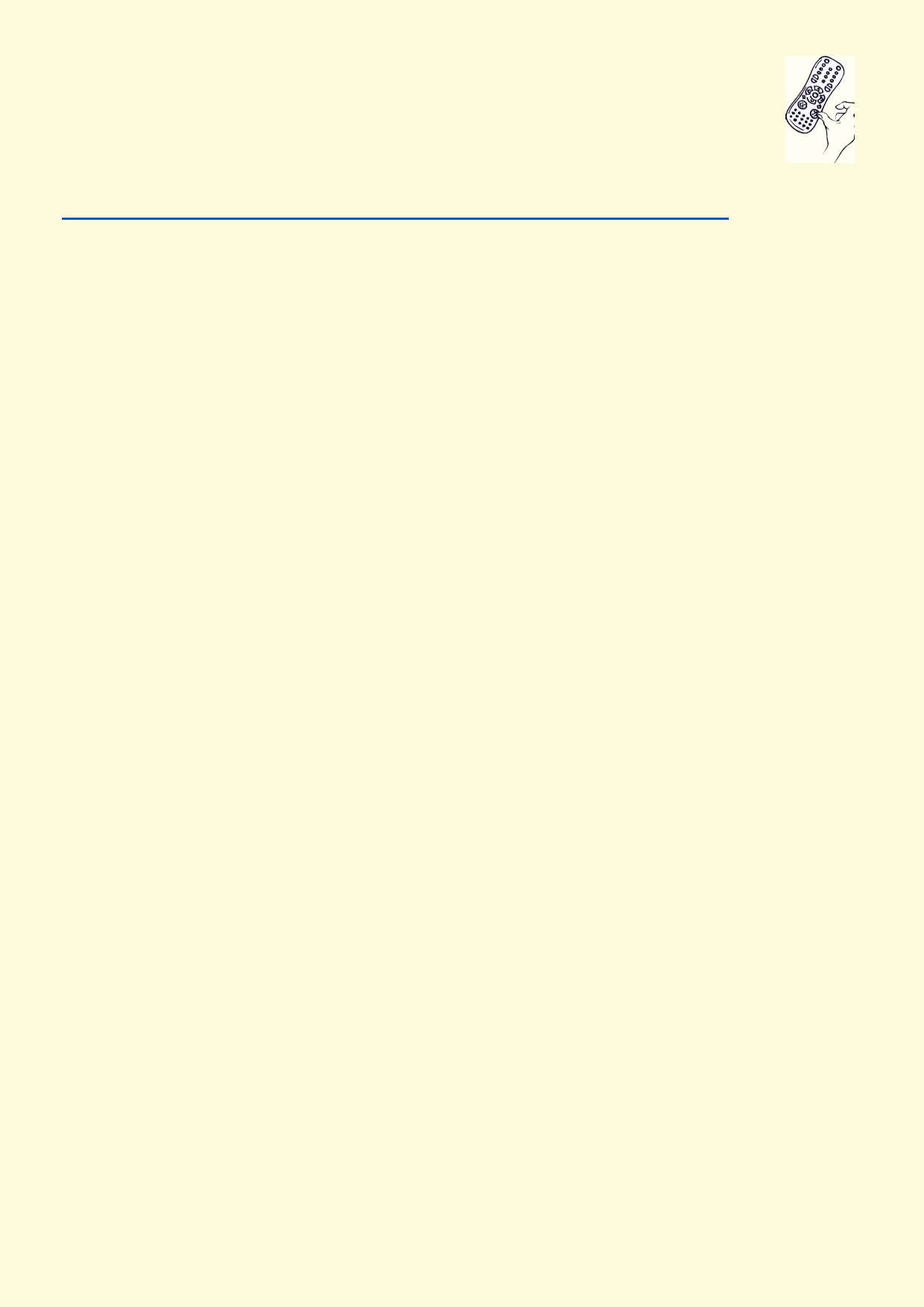 Monitoring a local waterway Hong Kong citizens can report pollution to the Hong Kong Environmental Protection Department (EPD). Information about pollution reporting can be found on this website. http://www.epd.gov.hk/epd/english/how_help/report_pollution/reportpollution.html Monitor your waterway for pollution for at least a week. Discuss what you observed. How much litter and other polluting materials was normally observed? Take into account that after rain oil and grease along with litter from roads and gutter will be washed into the stormwater. Decide what your class believes is water pollution caused by people pouring their waste into the stormwater pipes or along the river. Decide when the EPD should be contacted and who should make the contact. Plant a mini ecosystem Materials: 	A square metre of garden bed. 	Small log. 	A few stones, around 1 to 2 kg. 	A few local grasses, herbs and one small bush. 	Leaf litter. 	Spade or garden fork. You will find suitable plants from a local nursery or, for example, the Flower Market in Kowloon. Method 1. 2. 3. 4. 5. 6. 7. 8. 9. Dig over the square metre of soil. Dig into the soil half of the leaf litter. Place rocks and small log in garden Dig holes for each of the plants. The holes need to be larger than the pots but the same depth as the pots that hold the plants. Squeeze the plastic pots to loosen the grip of the soil and then gently slide out the plant supporting the weight of the stem. Place the plant in the hole and fill the rest of the hole with soil. Lightly press the soil down. Give the plants a long watering. If it hasn't rained, water the plants each week. Monitor your mini ecosystem once each month record what you see. Look under the log and rocks for animals. Look among the plants and for evidence the plants have been chewed. Can you see insects visiting flowers? 10. Remove weeds as they start growing. 47 Acknowledgements 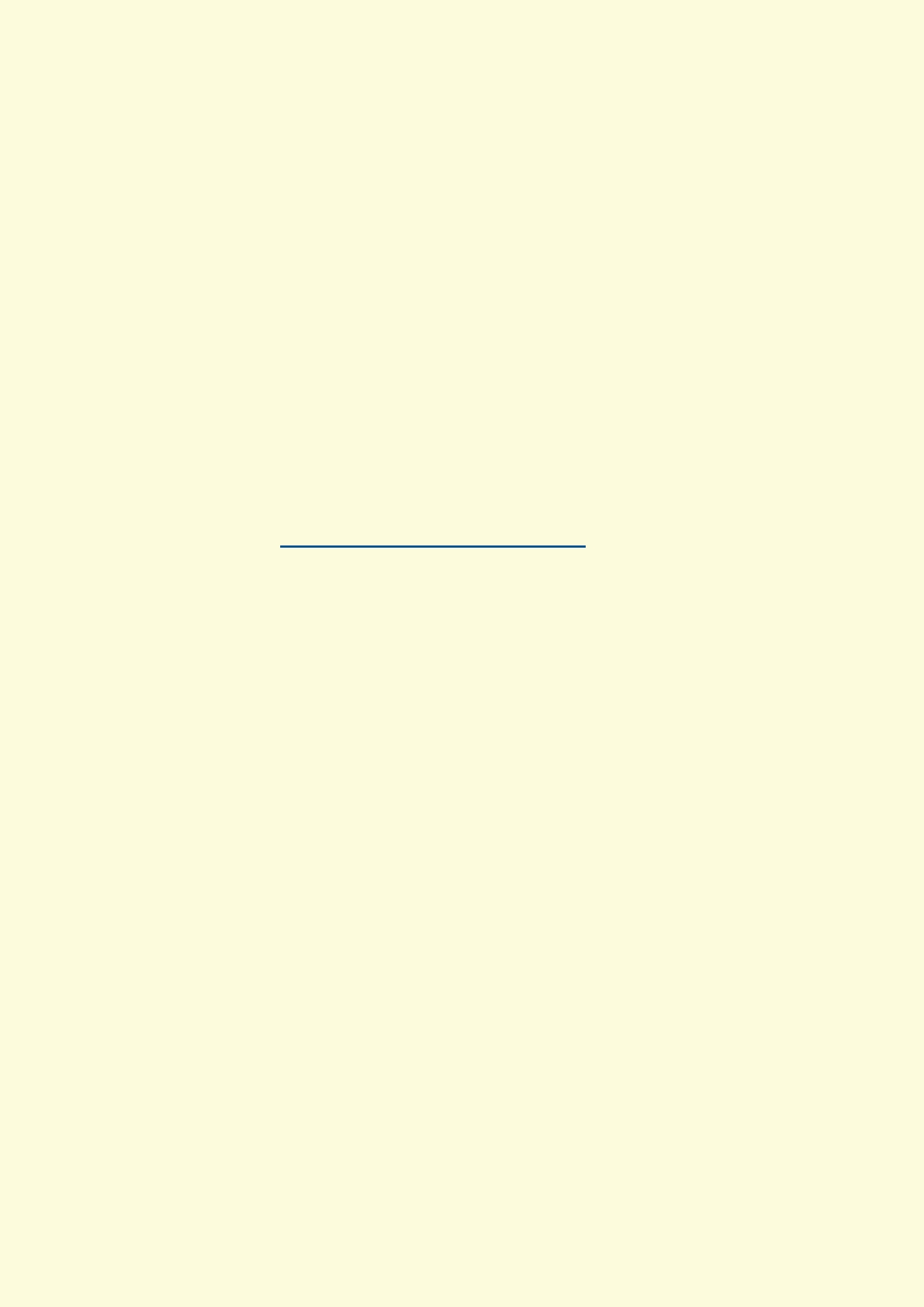 The Ocean Recovery Alliance thanks The Hong Kong Jockey Club Charities Trust for their generous funding support on this education programme. Project manager: Doug Woodring Writer, photography and design : Bob Winters Curriculum manager and editor : Charlotte Charny Nielsen Editor and school outreach: Alex Hale Additional thanks: Jasmine Nunns and Sandra Merazzi © 2017 Ocean Recovery Alliance and Authors. Outside the school environment, the text, photos and artwork may not be reproduced, except where permitted by the relevant Copyright Act. These materials may not be modified and distributed by print or electronic means without written permission. Teachers may modify these education materials for the use of their students and school provided it is not distributed any further. Those wishing to reproduce part of this publication must submit their application to the Ocean Recovery Alliance. www.oceanrecov.org/contact-us.html 48 